Logpresso QueryOverviewBefore You StartUser Interface NotationGraphic user interface (GUI) elements are expressed as follows.GUI ConventionsCommand NotationThe following table lists the notational conventions used for commands, options and input values in this manual.Conventions for CommandsThis manual uses the conventions listed above when describing the syntax of commands in this manual. For example, the syntax of the stream command is as follows:stream [forward=BOOL] [window=INT{y|mon|w|d|h|m|s}] STREAM[, ...]Acronyms, Abbreviations and TermsThis manual uses the following terms:ENTAbbreviation for Logpresso EnterpriseFRSAbbreviation for Logpresso ForensicGUIDAbbreviation for Globally Unique Identifier. A hexadecimal value generated from the unique identifierMAEAbbreviation for Logpresso MaestroSNRAbbreviation for Logpresso SonarSTDAbbreviation for Logpresso StandardTableDatabase object that contains all the data in a databaseWeb consoleWeb-based graphical user interface provided within Logpresso's suiteRunning Queries in the Web ConsoleThe standard SQL is a declarative language that allows you to obtain the data you want without having to specify the detailed process of data processing. However, the standard SQL has many constraints on processing unstructured data, as well as the drawback that the description of the streaming process is not natural.Logpresso has inherited the design philosophy of Unix-based operating systems that maximize simplicity, cohesiveness, reusability, and flexibility. One command performs the smallest and the simplest task, but combining multiple commands helps effectively process complex and unstructured data.The following sections describe how to use queries in the Logpresso web console and the basic structure of Logpresso query.Query Menu Path by ProductYou can use queries in the Logpresso web console. There are many interfaces where you can input query string, but a separate interface for running queries is also provided. The query menu by product suite is as follows:ENT, STD: Query or Query > QueryMAE, SNR: Analysis > QueryExecuting a QueryTo execute a query, input the query string in the input box and click Run. The query string may be a short statement using a single command or may consist of multiple commands where data is passed from one to the next using pipes (|).Query Keyboard ShortcutsQuery input box supports following keyboards shortcuts.Query Keyboard ShortcutsFor viewing the command list or help (Ctrl+Space), the operation varies depending on whether you input a command.If you press the shortcut keys without providing a command, you can see the command list appears.If you press the shortcut keys after providing a command, you can see a list of options available appears.Automatic alignment and indentation of query commands help the user understand long query commands written across multiple lines by automatically applying indentations and line breaks. This shortcut is only supported by MAE and SNR.Query TypesQuery types of Logpresso are roughly classified into four types depending on how they are executed.Ad-hoc QueryAn ad-hoc query refers to arbitrary queries that you can create and execute at any given time. You can programmatically execute queries at any given time through the log query menu of Logpresso's web console, the Logpresso terminal accessed via SSH, or the Logpresso client SDK.If you switch a query that runs for a long time to the background, it will continue to run even when the current session is logged out or disconnected. You can then switch that query back to the foreground to see the result of the query.Real-time QueryA real-time query refers to a query that processes data received in real time while running for a specified time range from the point of execution. It can use the logs in real time as soon as logs are collected by the log collector, the results of the stream query are output, or the data is provided in a table. This is useful for diagnosis because it immediately samples data without storing all the data on the disk.Real-time query commands include logger, stream, and table.Stream QueryA stream query refers to a query that runs indefinitely in the background for real-time data sources until the system shuts down. A stream query runs queries while continuously guaranteeing the input sequence.For ENT and STD, you can find stream queries in Query > Stream. Stream queries support following three stream types as input:Log CollectorAll logs collected by the logger are provided into the stream query. For ENT and STD, you can configure the logger in LOG SOURCE, or for MAE and SNR, in Collect > Connector.TableEvery time a new row is written to the table, it is provided into the stream query. It can be thought of as an evolved use case of the triggers used in a relational database management system (RDBMS). For ENT and STD, you can configure the table in Table, or for MAE and SNR, in System > Table.Stream QueryYou can use the output of other stream queries as input. Take, for example, a scenario in which a stream query that parses for unstructured logs is placed at the frontend, and multiple analysis stream queries that use that stream query as input are placed. A stream query is divided into streaming mode and refresh mode.Streaming modeIf the query is configured only with commands—streamable commands—that do not rely on data input completion, you can set the stream query in streaming mode.Refresh modeFor example, in the case of statistics and sorting, you can run operations only after the input of the entire data is completed, so the input completion signal is passed at regular intervals.If you use stream queries to calculate statistics for specific time units and to store the result in an intermediate statistics table, and you design this table to query for the final statistical results, you can get statistical results in real time for large data streams while using very little disk space. You can use Groovy scripting for highly complex real-time analysis and processing.Scheduled QueryScheduled queries are executed according to the schedule specified by the user. You can selectively save query results and send the results that match the alarm conditions by email.For ENT and STD, you can load the query results using the Saved query results in Query > Load.Query SyntaxFormat of CommandsA query consists of one or more commands. The basic units that make up a command are name of command, options, and objects.Commands with Target ObjectsThe object may be a log collector, stream query, log parser, table where data is stored, or full-text index. Expressions or subquery commands are supported depending on the command. The composition of the command statements executed on such objects is as follows.command-name [opt_1=VALUE] [opt_2=VALUE] ... OBJECT[, ...]As an example of the simplest command statement, a command that queries the data in the system table araqne_query_logs is as follows:table araqne_query_logsCommands with No Target ObjectsCommands with no objects are primarily used in commands that receive and process data from other commands. An example is a decodedns command. The composition is as follows.FORWARDING_STATEMENT | command-name [opt_1=VALUE] [opt_2=VALUE] [opt_N=VALUE] ...These commands receive and process the output returned by the forwarding command (FORWARDING_STATEMENT) as an input through a pipe (|).Input Processing Using PipesIn Logpresso, the output of one command can be passed to another command as an input using a pipe (|). For example, the following query only searches the logs whose login_name field is "root" in the araqne_query_logs table.table araqne_query_logs 
| search login_name == "root"This query shows queries executed by the root account. Use the following query to calculate the statistics in 10-minute increments of how many rows containing the string "root".table araqne_query_logs
| search login_name == "root"
| timechart span=10m countIn this way, the output of the first command is transferred to the input of the second command, the output of the second to the input of the third command, and the output of the third to the result of the query. The results of the query can be temporarily written to the disk or streamed instantly over the network, depending on the client's request.SubquerySome query commands execute nested commands in the command statement, receive the results, and then execute them. A nested command is called a subquery.To express a subquery, enclose it within a pair of square brackets ([ ]). Subqueries are executed ahead of main query command. The records returned by a subquery are processed by the main query.When there is a subquery, the structure of the command is as follows:command [ SUBCOMMAND_STATEMENT ]CommentsYou can use the comment out command '#' to insert a description in the command line or comment out a single command line or consecutive command lines. In the query input box, the commented-out command line is grayed out.Single-Line CommentsYou can insert a '#' at the beginning of the command line to treat it as a comment.A whitespace character is required after the '#'. If there is no whitespace character, commenting out is not applied.# Querying the CPU usage recorded in sys_cpu_log for the last hour 
| table duration=1h sys_cpu_logs 
| # eval total = kernel + userIn the above example, Querying the CPU usage recorded in sys_cpu_log for the last hour and eval total = kernel + user are commented out, and only table duration=1h sys_cpu_logs is executed.Multi-line CommentsTo create a multi-line comment, put # [ at the start of your comment and ] at the end.table duration=1h sys_cpu_logs 
| # [ eval total = kernel + user 
| search total > 10 ] 
| sort _timeIn the above example, the command inside the brackets is commented out, so the query that is executed is table duration=1h sys_cpu_logs | sort _time.The comment out command # ignores subsequent strings and pipes (|) within the pair of square brackets ([ ]) that encloses the subquery. It ignores any line breaks in the subquery. In other words, it ignores the entire subquery and comments it out until you see the pipe outside the pair of square brackets.table sys_cpu_logs 
| # union [ table sys_cpu_logs | limit 30 ] 
| eval total = kernel + userIn the above example, the subquery union [ table sys_cpu_logs | limit 30 ] is all commented out, so the query that is executed is table sys_cpu_logs | eval total = kernel + user.Query ParameterYou can assign values to query parameters and use them as needed. This is useful when dynamically assigning values and executing queries because it uses expressions with functions instead of constants. You can use query parameters when executing a scheduled query, if you want to look up and process data for a week-range based on the current date, or if you want to execute a query using the parameter value you provide when running the procedure.Declaration of ParametersYou can declare parameters using set or setq.References to ParametersYou can refer to the value assigned to a parameter using the parameter reference function $().FunctionYou can use functions in your query command. You can use a function wherever you can use an expression. However, the value returned by the function must be processable by the expression.ProcedureLogpresso provides procedure that allows you to call the predefined query command like a function. This is similar to a DBMS procedure, and provides the following benefits:Improve reusability and maintenanceYou can improve reusability by modularizing queries that provide specific functionality through procedures. You just need to tell the user the name of the procedure and the parameters to use. You can maintain procedure with ease as you can redefine them without affecting other code.Improve SecurityCommands that connect to external systems such as dbquery, ftp, and sftp require profile privileges. Granting profile privileges directly to the user is insecure because the user can run arbitrary operations from the external system. However, Logpresso allows users to execute commands that require specific administrative privileges or configure commands that can run arbitrary tasks on local/remote hosts as procedures, and then manage user privileges so that users can use the desired tasks without a granted system-wide administrative privileges. For example, you can apply the administrative privileges in a way that limits user privileges to view a part of the source data, or masks and displays the source data.Access to Logpresso’s system tableTo access the Logpresso's system table, you must have administrative privileges. When the user needs to access the Logpresso's system setting information, Logpresso allows the user to access it through the procedure.Defining the ProcedureYou can define and manage procedures in the web console. Procedure management is available in the following paths:(ENT, STD) Query > Procedure(MAE, SNR) Analysis > ProcedureA query command to be used as a procedure may contain parameters or custom fields to use when calling the procedure.The query defined in the procedure can use the $() function to refer to parameters passed by the user when calling the procedure. The following is an example:table duration=1d sys_cpu_logs | search kernel + user >= $("threshold")In the example query command, threshold is the parameter.The most common mistake in writing a procedure is to write a query thinking that the $() function reference is replaced like a macro. The $() function can only be specified where an expression can be assigned in a query command. For example, the following procedure is not the correct query because dbquery does not support an arbitrary SQL statement input as an expression.dbquery USERDB $("sql")Calling Procedureproc command calls and executes the procedure. See the description of the command on how to call it.Enterprise CommandsParameterssetEvaluates expressions using functions or the like and then assigns that value to the parameter.Syntaxset VAR_NAME=EXPRRequired ParameterVAR_NAME = EXPRValue obtained by evaluating the expression to the query parameter. On the right side of the command, you can use any expression that can be evaluated without a record at the time the query is executed.It works regardless of whether whitespaces are inserted before or after the assignment operator (=).You can use any expression that can be evaluated without a record at the beginning of the query.The query parameter is valid for one query instance while it is alive.If there are multiple set commands, they are evaluated in order from the left.DescriptionThe query parameter is valid for one query instance while it is alive, and you can use the set command to evaluate the parameter value at the time the query is parsed. The query string below is an example of using the table command to dynamically query data from 00:00 hour three days before to before 00:00 hour on the current day.set from = string(dateadd(now(), "day", -3), "yyyyMMdd")
| set to = string(now(), "yyyyMMdd")
| table from=$("from") to=$("to") sys_cpu_logsYou can use the set command to set the query parameter as described above, and you can use the $() function to refer the value of the query parameter.The options of each query command can be replaced with query parameters. For example, you can use query parameters when executing a scheduled query, if you want to look up and process data for a week range based on the current date, or if you want to execute a query using the parameter value you provide when running the procedure.When you call the procedure, the values passed to the procedure's parameters are set as query parameters. Therefore, when you create or edit a procedure, you can use it with a $() function by assuming that the query string already has a value corresponding to the procedure parameter.setqExecutes a subquery and sets the key-value pair in the first record as the query parameter.Syntaxsetq [ SUBQUERY ]Required Parameter[ SUBQUERY ]Subquery command enclosed in a pair of square brackets ([ ]).DescriptionThis sets the field-value pair present in the first record of the result of executing the subquery as a query parameter. If the subquery returns one or more results, the command ignores them from the second record.Subqueries consisting of setq commands are executed before all other commands in the entire query command. If there are multiple setq commands, they are executed sequentially.Data SourcecsvfileLoads data in a comma-separated values (CSV) or tab-separated values (TSV) file. This loads the header information in the first line of the CSV or TSV file and uses it as a field name.Syntaxcsvfile [OPTIONS] PATHRequired ParameterPATHPath to the file from which you want to load the data. Using a wildcard (*) in the file name, you can load all files containing a specific string pattern in the file name at once. For example, if you enter allow-*.csv in PATH, you can load all files, such as "allow-ip.csv", "allow-user.csv", "allow-url.csv" at once. To load a file, the Logpresso daemon must have the read permission to the file.Optional Parametercs=CHARSETCharacter set (default: utf-8). This option is case-insensitive. Use the preferred MIME name or aliases registered in the following document as CHARSET: http://www.iana.org/assignments/character-sets/character-sets.xhtmllimit=INTMaximum number of records to load (default: unlimited).maxcol=INTMaximum number of columns to load (default: 10,000). If the maximum number of columns is exceeded, use the rest option to define the processing method.offset=INTNumber of records to skip (default: 0).rest=BOOLBoolean option to process the column data exceeding the maximum number specified by the maxcol option (default: f). See usage #3 and #4.t: Puts data beyond the maximum number of columns specified by the maxcol option in the _rest field.f: Discards the rest of the columns beyond the maximum number of columns specified by the maxcol option.strict=BOOLCompliance with RFC4180 (https://tools.ietf.org/html/rfc4180) (default: f). See Usage #5 to #8.t: Strictly parses to conform RFC 4180 as the same as when you open the CSV file with Microsoft Excel. This option cannot be used when tab=t.f: Flexibly parses the CSV file.tab=BOOLOption to use tab character as a separator (default: f).t: Uses tab character as a separator. This is useful for processing tab-separated values (TSV) files.f: Uses comma (,) as a separator.UsageRead the /opt/logpresso/wp-nginx.csv file.# Download: https://raw.githubusercontent.com/logpresso/dataset/main/wp-nginx.csv
    | csvfile /opt/logpresso/wp-nginx.csvRead 20 records after skipping the header line of /opt/logpresso/wp-nginx.csv file.csvfile limit=20 offset=1 /opt/logpresso/wp-nginx.csvRead only 4 columns in the /opt/logpresso/wp-nginx.csv file.csvfile maxcol=4 /opt/logpresso/wp-nginx.csvRead only 4 columns from the  /opt/logpresso/wp-nginx.csv and assign the rest to the _rest field.csvfile maxcol=4 rest=t /opt/logpresso/wp-nginx.csvData with a white space between the separator and the column. Compare the results of each query example.When strict=t, if there is a whitespace between the separator and the column, the double quotes (") are recognized as a character and are not parsed as intended.# Download: https://raw.githubusercontent.com/logpresso/dataset/main/csvfile-strict-option-test-1.csv
    | csvfile strict=t /opt/logpresso/csvfile-strict-option-test-1.csvWhen strict=f, if the pair of double quotes ("") is matched, only the strings inside the pair of quotes are recognized as columns, so it is parsed as intended.csvfile strict=f /opt/logpresso/csvfile-strict-option-test-1.csvData without a white space between the separator and the column.Regardless of the strict value, there is no whitespace between the separator and the column, so it is parsed as intended.# Download: https://raw.githubusercontent.com/logpresso/dataset/main/csvfile-strict-option-test-2.csv
    | csvfile strict=t /opt/logpresso/csvfile-strict-option-test-2.csv
    
    csvfile strict=f /opt/logpresso/csvfile-strict-option-test-2.csvData in which double quote characters (") are escaped with a backslash (\).When strict=t, the command recognizes the escape character (\) as a general character, so if you use " when writing double quotes (") in a column enclosed in a pair of double quotes (" "), it is not parsed as intended.# Download: https://raw.githubusercontent.com/logpresso/dataset/main/csvfile-strict-option-test-3.csv
    | csvfile strict=t /opt/logpresso/csvfile-strict-option-test-3.csvWhen strict=f, two consecutive double quotes ("") and an escaped double quote (") are parsed as a double quote within the column as intended.csvfile strict=f /opt/logpresso/csvfile-strict-option-test-1.csv
    csvfile strict=f /opt/logpresso/csvfile-strict-option-test-3.csvfulltextSearches for data stored in a table using a full-text index.Syntaxfulltext [duration=INT{mon|w|d|h|m|s}] [from=yyyyMMddHHmmss] [to=yyyyMMddHHmmss] [limit=INT] [offset=INT] [order={desc|asc}] [tt=BOOL] EXPR [from TABLE[.INDEX], ...]Required ParameterEXPR [from TABLE[.INDEX], ...]String literal or expression to match records in the table and/or index. If you specify only TABLE, all indexes in the table are retrieved. If you specify the same table or index multiple times, the same search results are duplicated and returned as many time as specified.EXPR is an expression that expresses the data to be searched and must satisfy the following rules.You can use comparison operators. The comparison operators you can use are: ==, !=, >=, >, <, <=The string to be searched must be enclosed in a pair of double quotes (" ") and is case insensitive.You can provide a combination of the logical operators and, or, not, and a pair of parentheses (( )).This searches all tables unless you specify a table.If there is a table or index specified more than once, it is returned as many times as it is duplicated.EXPR recognizes the subquery enclosed in a pair of square brackets([ ]) in the expression. This runs the subquery first before running an index search and then searches all terms to be returned in the results of the subquery. The more search targets returned by the subquery, the slower the index search speed. We recommend that you use the 'fields' command in a subquery to retrieve only the fields that you really need.range() and iprange() functions are exclusive to EXPR.range() function returns the values that fall within a specified range in the table index.range(MIN_INT, MAX_INT)MIN_INTStarting index value. This value is include in the range.MAX_INTEnding index value. This value is include in the range.iprange() function returns IP addresses that fall within a specified IPv4 or IPv6 address range in the table index.iprange(START_IP_EXPR, END_IP_EXPR)START_IP_EXPRExpression to return the starting IP address of the IP address range. This ip address is included in the range.END_IP_EXPRExpression to return the ending IP address of the IP address range. This ip address is included in the range.Optional Parameterduration=INT{mon|w|d|h|m|s}Time range to search the previous data based on the current time. You can specify time in units of mon (month), w (week), d (day), h (hour), m (minute), and s (second). For example, 10s refers to "the last 10 seconds" based on the current time. This option cannot be used with from and to.from=yyyyMMddHHmmssStart date and time of the period to search in the form of yyyyMMddHHmmss. The time period for the search includes the specified time point. If you provide only the first part, the remaining digits are recognized as 0. For example, if you provide 20130605, it is recognized as 20130605000000 (June 5, 2013, 00:00:00). This option cannot be used with duration.to=yyyyMMddHHmmssSpecify the date and time to end the search in the form of yyyyMMddHHmmss. The time period for the search does NOT include the specified time point. The input format is the same as from. This option cannot be used with duration.limit=INTMaximum number of search results (default: unlimited).offset=INTNumber of search results to skip (default: 0).order={desc|asc}Search order of the index (default: desc)desc: Searches from the most recent data to the oldest ones.asc: Searches from the oldest data to the most recent ones.tt=BOOLBoolean option to use the search term tokenizer (default: f).t: Searches the string by splitting it into tokenizers for each index.f: NOT use the search tokenizerWhen you use the tt option, the string wildcard (*) in EXPR can only be placed at the beginning or end of the string. For example, you can enter "*asp", "asp*", and "*asp*" in the EXPR, but not "a*sp". Tokens are separated by the and logical operator to reconstruct the query statement. For example, the query statement fulltext tt=t dst == "10.10.130.235" is reconstructed as fulltext dst == "10" and dst == "10" and dst == "130" and dst == "235".If you do not use 'duration', 'from' or 'to', all logs are searched.UsageSearch for logs dated June 5, 2013 including "1.2.3.4" from the table.fulltext from=20130605 to=20130606 "1.2.3.4"Search for all web logs including "cmdshell" from the iis table.fulltext "cmdshell" from iisSearch for all web logs including "MSIE" or "Firefox" strings while including the word "game" from the "iis" table.fulltext "game" and ("MSIE" or "Firefox") from iisSearch for web logs including numbers in the range of 400 to 500 from the iis table.fulltext range(400, 500) from iisSearch for IP addresses that fall within the range from 192.0.0.1 to 192.0.0.255 in the tables with the name pattern *.*SSLVPN.fulltext iprange("192.0.0.1", "192.0.0.255") from *.*SSLVPNSearch for the IP set of the blacklist DB from the iis table.fulltext [ dbquery black select ip from ip_blacklist ] from iisSearch for full text for a set of tables where the parser of the table is openssh.fulltext "term" from meta("parser==openssh")Search for full text for the next 20 fidx index data after skipping the first 5 index data. fulltext offset=5 limit=20 "*" from iis.fidxSplit the "1.2.3.4" string using the tokenizer for the fidx index and match them against the fidx index from the iis tablefulltext tt=t "1.2.3.4" from iis.fidxjsonGenerates the data source using the JSON string. Typically, this command is used to test the operation of the query command that follows.Syntaxjson JSON_DATARequired ParameterJSON_DATAJSON string enclosed in a pair of double quotes (" "), or an expression that returns a JSON formatted string. If the JSON string has double quotes ("), it must be escaped with a backslash like this: (").UsageGenerate a log with “a” => 8, “b” => "miles” key-value pairs.json "{ 'a': 8, 'b':'miles' }"Generate the “a” => 8, “b” => "miles" log and “a” => 2, “b” => "cats" log.json "[{ 'a': 8, 'b':'miles' }, { 'a': 2, 'b':'cats' }]"jsonfileLoads data in a new line delimited JSON file. The keys are used as field names, and the values are used as field values.Syntaxjsonfile [OPTIONS] PATHRequired ParameterPATHPath to the file from which you want to load the data. If you use a wildcard (*) in the file name, you can load all files containing a specific string pattern in the file name at once. To load the file, the Logpresso daemon must have the read permission to the file.Optional Parameterlimit=INTMaximum number of JSON entries to load (default: unlimited). The command distinguishes records using newline characters (CRLF or LF).offset=INTNumber of records to skip (default: 0).overlay=BOOLOutput option for JSON source data (default: f).t: Outputs the parsed data to the fields, and the JSON original data to the line fieldf: outputs only the parsed data to the fieldsUsageRead the /opt/logpresso/wp-nginx.json file.    # Download: https://raw.githubusercontent.com/logpresso/dataset/main/wp-nginx.json
        | jsonfile /opt/logpresso/wp-nginx.jsonRead 20 records after skipping the first line of /opt/logpresso/wp-nginx.json file.jsonfile offset=1 limit=20 /opt/logpresso/wp-nginx.jsonRead the /opt/logpresso/wp-nginx.json and import the JSON original data to the line field.jsonfile overlay=t /opt/logpresso/wp-nginx.jsonloadLoads the saved query results.Syntaxload GUIDRequired ParameterGUIDGUID assigned to the saved query resultsDescriptionThere is no command to load GUID information, so there is no case where the user directly executes load command (ENT, STD). When you click an item name stored in Query > Load > Saved Results, this command is executed in Query > Query and returns the saved query result.loggerOutputs the logs collected by the collector in real time for a specified amount of time. Administrative privileges are required to execute this command.Syntaxlogger window=INT{y|mon|w|d|h|m|s} NODE\LOGGER[, ...]Required Parameterwindow=INT{y|mon|w|d|h|m|s}Period of time for which to receive data in real time from the time the query is executed. You can specify the time in units of y (year), mon (month), w (week), d (day), h (hour), m (minute), and s (second). For example, 10s refers to "the next 10 seconds" from the time the query is executed.NAMESPACE\LOGGER[, ...]Logical path to the log collector that receives data in real time. Use comma (,) as a separator to specify multiple log collectors. Using a wildcard (*) in LOGGER, you can receive logs from all log collectors containing specific string patterns in the name at once.You can see the NAMESPACE in the web interface.(ENT, STD) You can see it on the Device column under LOG SOURCE > All.(SNR) You can see it in the local or on the Identifier under System > Sentry management > Sentry list.You can see the name of the LOGGER in the web interface.(ENT, STD) You can see it in the Name column under LOG SOURCE > All.UsageReceive logs for 10 seconds from local\sample1 and local\sample2 log collectors.logger window=10s local\sample1, local\sample2pcapfileLoads packets from a PCAP file.Syntaxpcapfile FILE_PATHRequired ParameterFILE_PATHPath to the file from which you want to load the data. If you use a wildcard (*) in the file name, you can load all files containing a specific string pattern in the file name at once. To load the file, the Logpresso daemon must have the read permission to the file.DescriptionThis returns the packet binary to the payload field. This command is used to load the PCAP file and then pass it to decodedhcp, decodedns, decodehttp, decodesflow, pcapdecode and the like, which are commands for processing packets.remoteExecutes queries on the remote federation node. If the node fails to connect, the query fails.Syntaxremote NODE [ SUBQUERY ]Required ParameterNODEThe name of the target node on which to execute the query. Provide a federation node identifier after confirming its name from the query results of system nodes.[ SUBQUERY ]Subquery command enclosed in a pair of square brackets ([ ]).UsageExecute the system tables query on the n1 noderemote n1 [ system tables ]resultLoads the query result being executed in the current session.Syntaxresult [offset=INT] QUERY_IDRequired ParameterQUERY_IDID of the query to load the result. You can see the query ID using system queries.Optional Parameteroffset=INTNumber of records to skip (default: 0).UsageLoad query result of the query #616.result 616Load query results of the query #616 after skipping 10 of them.result offset=10 616streamEither receives output from the specified stream or forwards input data to the specified stream. Administrative privileges are required to execute this command.Syntaxstream [forward=BOOL] [window=INT{y|mon|w|d|h|m|s}] STREAM, ...Required ParameterSTREAM, ...Name of the stream. Use comma (,) as a separator to specify multiple log streams. You can use a wildcard (*) in the stream name. If you use a wild card, it receives the output from all streams matching a specific string pattern in stream name at once.Optional Parameterforward=BOOLOption to receive output from or forward input to the specified stream specified by STREAM, ... (default: f).t: Forwards the input to the stream specified by STREAM, .... Use this option only when you explicitly enable the streaming feature. This option cannot be used when the window option is specified.f: Receives the input from the stream specified by STREAM, ....window=INT{y|mon|w|d|h|m|s}Amount of time to receive data in real time from the time the query is executed. You can specify time in units of y (year), mon (month), w (week), d (day), h (hour), m (minute), and s (second). When the unit is y, only 1y is allowed. For example, 10s refers to "the next 10 seconds" from the time the query was executed. This option cannot be used when forward=t.UsageReceive the outputs of sample1 and sample2 stream queries in real time for 10 secondsstream window=10s sample1, sample2Pass 100 records from the test table to stream sample1 and sample2 as input.table limit=100 test | stream forward=t sample1, sample2tableRetrieves the data stored in the table.Syntaxtable [OPTIONS] TABLE[, ... ]

table [OPTIONS] meta("KEY_VALUE_EXPR"[, "TABLE", ... ])Required ParameterTABLE, ...List of tables, separated by a comma (,).If you put a question mark (?) after the table name, no error occurs even if the table does not exist. For example, the table test query fails if test table does not exist. But if you execute the query table test?, the query returns an empty result without an error.You can use a wildcard (*) in the table name. For example, if you execute the query command table sys_*, all tables starting with sys_ are retrieved. Tables that you do not have read permissions for are excluded from the search. After executing a query, you can see the table name in the _table field.meta("KEY_VALUE_EXPR"[, "TABLE", ...])Metadata of the table to look up. The meta() function returns tables that match attributes specified by the KEY_VALUE_EXPR option.KEY_VALUE_EXPRComparison expression in the form of "KEY == VALUE" or "KEY != VALUE". You can use it with logical operators such as and or or, or with the not unary negation operator.KEYKey name of the table metadataVALUEValue of the table metadata (a wildcard pattern can be used)[ "TABLE", "TABLE", ... ]Table name of the table with names containing specific string patterns. If you don't specify the table, the command attempts to execute a metadata conditional expression on every table.For ENT and STD, you can specify table metadata in TABLE > (Select a table) [General]. The metadata key for parser settings is logparser.Optional ParameterIf you do not use duration, from or to, all logs are searched.duration=INT{mon|w|d|h|m|s}Time range to search the previous data based on the current time. You can specify the time in units of mon (month), w (week), d (day), h (hour), m (minute), and s (second). For example, 10s refers to "the last 10 seconds" based on the time the query is executed. This option cannot be used with from, to or window.from=yyyyMMddHHmmssStart date and time of the search period in the form of yyyyMMddHHmmss. The time period for the search includes the specified time point. If you provide only the first part, the command recognizes the remaining digits as 0. For example, if you provide 20130605, the command recognizes it as 20130605000000 (June 5, 2013, 00:00:00). This option can be used with to, but cannot be used with duration and window.to=yyyyMMddHHmmssEnd date and time of the search period in the form of yyyyMMddHHmmss. The time period for the search does not include the specified time point. The input format is the same as from. This option can be used with from, but cannot be used with duration and window.window=INT{y|mon|w|d|h|m|s}Period of time for which to receive data in real time from the time the query is executed. You can specify the time in units of y (year), mon (month), w (week), d (day), h (hour), m (minute), and s (second). When the unit is y, only 1y is allowed. For example, 10s refers to "the next 10 seconds" from the time the query was executed. This option cannot be used with duration, from or to.limit=INTMaximum number of records to load (default: unlimited).offset=INTNumber of records to skip (default: 0).order=STRSorting order of the records (default: desc).asc: Sorts in ascending order, the oldest at the top.desc: Sortes in descending order, the latest records at the top.UsageRead the last 100 logs from the sys_cpu_logs tabletable limit=100 sys_cpu_logsRead logs for the last 10 minutes from the sys_cpu_logs table.table duration=10m sys_cpu_logsRead all logs corresponding to the date of June 5, 2013, from the sys_cpu_logs table.table from=20130605 to=20130606 sys_cpu_logsRead all logs from the sys_cpu_logs and sys_mem_logs tables in sequence.table sys_cpu_logs, sys_mem_logsRead data from tables which have parser metadata with the value of openssh.table meta("parser==openssh")textfileLoads the data from the text file and returns to the line field.Syntaxtextfile [OPTIONS] PATHRequired ParameterPATHPath to the file from which to load the data. If you use a wildcard (*) in the file name, you can load all files containing a specific string pattern in the file name at once. To load a file, the Logpresso daemon must have the read permission to the file.If the extension of the file name to be loaded is .gz, Logpresso decompresses and loads the file automatically.Optional ParameterYou can omit options when creating a query. The omitted option is set to the default value.brex="REGEX"Regular expression to match the starting row of a record when the record consists of multiple lines. The lines are merged into a single record until a line matching the regular expression appears. If you omit this option, the starting line is recognized based on the newline character (CRLF or LF).To match the last line of the record, use the erex option.cs=CHARSETCharacter set (default: utf-8). Use the preferred MIME name or aliases registered in the following document: http://www.iana.org/assignments/character-sets/character-sets.xhtmldf="TIME_FMT"Timestamp format. For example, you may provide yyyy-MM-dd HH:mm:ss.SSS. This option is used with the dp option.dp="REGEX"Regular expression for date extraction. This extracts the timestamp string by a specified regular expression, then parses it into the timestamp format of the df option to assign the time type value on the _time field. You can use this with the df option.If you omit this option, the time at which the data is loaded is recorded in the _time field.erex="REGEX"Regular expression to be used to match the last line of the record if a record consists of multiple lines. The lines are merged into a single record until a line matching the regular expression appears. If you omit this option, the last line is recognized based on the newline character (CRLF or LF).To match the starting line of the record, use the brex option.limit=INTMaximum number of records to load (default: unlimited).offset=INTNumber of records to skip (default: 0).UsageRead the /var/log/secure log file.textfile /var/log/secureRead the iis.txt file encoded with euc-kr.textfile cs=euc-kr iis.txtRead all the /var/log/syslog.*.gz file.textfile /var/log/syslog.*.gzxmlfileLoads data from the xml file. This command can detect XML file encoding by analyzing the byte order mark (BOM). If you use a wildcard (*) in the file name, you can load all files containing a specific string pattern in the file name at once.Syntaxxmlfile [OPTIONS] PATHRequired ParameterFILE_PATHPath to the file from which to load the data. Using a wildcard (*) in the file name, you can load all files containing a specific string pattern in the file name at once. For example, if you enter report-*.xml in PATH, you can load all files, such as "report-2022-01-01.xml", "report-2022-01-02.xml" at once. To load a file, the Logpresso daemon must have the read permission to the file.Optional ParameterYou can omit options when creating a query. The value for the unspecified option is set to the default value.cs=CHARSETThe encoding of the file (default: utf-8). Nothing specified, this command detects XML file encoding by analyzing BOM. For the encoding name, use the preferred MIME name or aliases registered in the following document: https://www.iana.org/assignments/character-sets/character-sets.xhtmlxpath=EXPRThe XPath (XML path language) expression to select the XML nodes. For XPath, refer to https://www.w3.org/TR/xpath-31/.UsageRead the report_kr.xml file encoded in euc-kr.xmlfile cs=euc-kr report_kr.xmlRetrieve the title node information from the first book subnode of the bookstore node in the books.xml file.# Download: https://raw.githubusercontent.com/logpresso/dataset/main/books.xml
    | xmlfile xpath="/bookstore/book[1]/title" books.xmlzipfileLoads data from a text file compressed with ZIP. You can use wildcards(*) in the ZIP file path and ZIP entry path.Syntaxzipfile [limit=INT] [offset=INT] ZIP_PATH FILE_IN_ZIPRequired ParameterZIP_PATHPath of the zip file. If you use a wildcard (*) in the file name, you can retrieve all the files containing a specific string pattern in the file name at once. The Logpresso daemon must have the read permission to the file.FILE_IN_ZIPZip entry path of the text file from which to load the data. If you use a wildcard (*) in the file name, you can load all files containing a specific string pattern in the file name at once.Optional Parameterlimit=INTMaximum number of records to load (default: unlimited).offset=INTNumber of records to skip (default: 0).UsageRead the iis.txt file among text files compressed in the /opt/logpresso/imported.zip file.zipfile /opt/logpresso/imported.zip iis.txtRead all txt files compressed in the /opt/logpresso/testdata.zip file.zipfile /opt/logpresso/testdata.zip *.txtRead all txt files compressed in all ZIP files in the /opt/logpresso path.zipfile /opt/logpresso/*.zip *.txtData ProcessingalertmsgConverts the alert log to the message in the locale (language) specified by the user.Syntaxalertmsg [locale=LOCALE_CODE]Optional Parameterlocale=LOCALE_CODEThe locale (language) to be applied to the alert message in the user session (default: en). The languages currently supported are English (en) and Korean (ko).DescriptionAfter running the alretmsg, the output fields are as follows:Output FieldsUsageConvert locale (language) of the alert messages to English.table sys_alerts | alertmsgConvert locale (language) of the alert messages to Korean.table sys_alerts | alertmsg locale=koauditmsgConverts the audit log to the message in the locale (language) specified by the user.Syntaxauditmsg [locale=LOCALE_CODE]Optional Parameterlocale=LOCALE_CODEThe locale (language) to be applied to the audit log message in the user session (default: en). The languages currently supported are en and ko.UsageConvert language of the audit log messages to Korean.table sys_audit_logs | auditmsg locale=koboxplotCalculates the minimum, maximum, and quartile required to draw a box plot.Syntaxboxplot EXPR [by GRP_FIELD, ...]Required ParameterEXPRAn expression that is subject to the statistics.Optional Parameterby GRP_FIELD, ...Grouping fields in the aggregation, separated by a comma (,). This option MUST follow after the EXPR option.DescriptionThe output fields are as follows:count: Total number of records belonging to GRP_FIELD. Without GRP_FIELD, count the total number of records.GRP_FIELD: Value of group field entered in the by clauseiqr1: First quartile for each group. The median value of the lowest 50% based on the median value, the lowest 25% of the total dataiqr2: Second quartile for each group (median value). The most central value when the data is sorted in orderiqr3: Third quartile for each group. The median value of the highest 50% based on the median value, the highest 25% of the total datamax: Maximum value for each groupmin: Minimum value for each groupUsageFive-number summary for overall CPU load.table sys_cpu_logs
    | eval usage = kernel + user 
    | boxplot usageFive-number summary for CPU load by date.table sys_cpu_logs
    | eval day = string(_time, "yyyy-MM-dd")
    | eval usage = kernel + user
    | boxplot usage by daybypassBypasses all input values as they are. This command is used to create a field index for all input fields or to pass all results in stream queries as they are.SyntaxbypasscubeAutomatically performs all possible aggregations of the specified fields. The command returns an aggregated result containing all the possible combinations for the selected fields if multiple fields are specified in the by clause.Syntaxcube [OPTIONS] AGGR_FUNC [as ALIAS], ... [by GRP_FIELD, ...]Required ParameterAGGR_FUNC [as ALIAS], ...Pair of a aggretgational function (AGGR_FUNC) and optional alias (ALIAS) to be displayed as a field name. If no alias specified, the command uses the function name, such as avg(), as the field name. It is recommended that you specify an ALIAS.Optional Parameterlabel=FIELDLabel to be given to the aggregate value (default: null).parallel=BOOLOption to enable parallel processing (default: f).t: Enables processing the query in parallel. The processing speed increases but the order of data is not guaranteed. Avoid using this option in query commands where the order of the data matters.f: Disables processing the query in parallel.by GRP_FIELD, ...Grouping fields with by directive, separated by a comma(,). This option MUST follow after the AGGR_FUNC [as ALIAS] option.UsageRetrieve records from web server log table web_access to calculate subtotals and grand totals of the count for all permutations of the date field and the status field.table web_access
    | eval date=string(date, "yyyy-MM-dd")
    | cube label="TOTAL_COUNT" count by date, statusCalculate the aggregation of the count and size for all combinations generated by the values of the action and status fields.cube label=TOTAL count, sum(size) as size by action, statuscurvefitRuns a linear regression analysis for the input using the Least Mean Square (LMS).Syntaxcurvefit [degree=INT] INDEPENDENT_FIELD, DEPENDENT_FIELDRequired ParameterINDEPENDENT_FIELDField as the independent variable. The value of the independent variable must be numeric.DEPENDENT_FIELDField as the dependent variable. The value of the dependent variable must be numeric.Optional Parameterdegree=INTDegree of the polynomial function that approximates the input value (default: 3).DescriptionThis runs a linear regression analysis using the least mean square for up to 10,000 input record values. This assigns the independent variable field value to the _x field and the predicted value to the _p field. It ignores records after 10,000.UsageApproximate the CPU usage rate for the past 1 hour with a tenth polynomial function.table duration=1h sys_cpu_logs 
| eval x = datediff(dateadd(now(), "hour", -1), _time, "sec") 
| eval total = kernel + user 
| curvefit degree=10 x, totaldecodedhcpDecodes the DHCP packets.SyntaxdecodedhcpDescriptionThe output fields are as follows:client_ip: IP address of the DHCP client. The address of any client which an IP address is not assigned is 0.0.0.0.client_mac: MAC address of the DHCP client.fingerprint: DHCP fingerprint if present. See the list of DHCP and BOOTP parameters managed by IANA for the meaning of each number: https://www.iana.org/assignments/bootp-dhcp-parameters/bootp-dhcp-parameters.xhtmlgateway_ip: Gateway IP address specified by the DHCP relay agent when communicating with the DHCP server on behalf of the client. Typically, the IP address at which the DHCP server can communicate with the DHCP agent.next_server_ip: IP address of the secondary DHCP serveroptions: Field that displays the DHCP option numbers as an arraytx_id: DHCP transaction identifieryour_ip: IP address assigned by the DHCP server to the clientUsageDecode DHCP packets from a pcap file.pcapfile /opt/logpresso/pcap/dhcp.pcap | decodedhcpdecodednsDecodes the DNS request and response packets.SyntaxdecodednsDescriptionThe output fields are as follows:additionals: Other additional records (array)answers: Answer resource records from the DNS server (array)authorities: Information of authoritative DNS servers (array)bytes: Size (integer) of the DNS payloaddirection: Direction of the transaction (string)c->s: Request from the clients->c: Response from the serverdomain: Domain address to be queried (string)dst_ip: Destination IP address of the DNS transaction (IP address)dst_port: Destination port of the DNS transaction (integer)flags: DNS header flag. Refer to: https://www.iana.org/assignments/dns-parameters/dns-parameters.xhtml#dns-parameters-12ip: IP address connected to the domain address (IP address)src_ip: Source IP address of the DNS transaction (IP address)src_port: Source port of the DNS transaction (integer)status: Query result. If there is an error, an error message is displayed.FORMAT_ERROR: The DNS server could not interpret the request.NAME_ERROR: The domain name in the request does not exist.NO_ERROR: No error.NOT_IMPLEMENTED: The DNS server does not support the type of request.REFUSED: The DNS server refused the request.SERVER_FAILURE: The DNS server was unable to process the request due to an internal server error.txid: DNS transaction ID (hexadecimal string)type: DNS record type (strings such as A, AAAA, CNAME, MX, NS, PTR, SOA, SRV, TXT). Refer to: https://www.iana.org/assignments/dns-parameters/dns-parameters.xhtml#dns-parameters-4UsageDecode DNS packets from a pcap file.pcapfile /opt/logpresso/pcap/abnormal_traffic.pcap | decodednsdecodehttpDecodes the HTTP header in the packets.SyntaxdecodehttpDescriptionThe output fields are as follows:dst_ip: Destination IP address  (IP address)dst_port: Destination port (integer)host: Name of the web server in the FQDN (Fully Qualified Domain Name) format (string)method: HTTP method (string)path: Resource path (string). Typically, the URI (Uniform Resource Identifier). Refer to: https://tools.ietf.org/html/rfc3986rcvd: Data received by the client from the server (bytes)req_time1: Time the HTTP request is initiated (Epoch timestamp)req_time2: Time the HTTP request is completed (Epoch timestamp)res_time1: Time the HTTP response is initiated (Epoch timestamp)res_time2: Time the HTTP response is completed (Epoch timestamp)sent: Data sent by the client to the server (bytes)src_ip: Source IP address (IP address type)src_port: Source port (integer)status: HTTP response code of the server (ingeter). Refer to: https://www.iana.org/assignments/http-status-codes/http-status-codes.xhtmlUsageDecode HTTP packets from a pcap file.pcapfile /opt/logpresso/pcap/abnormal_traffic.pcap | decodehttpdecodesflowDecodes the sFlow packets.SyntaxdecodesflowDescriptionThe output fields are as follows:agent_addr: IP address of sFlow agentagent_id: Agent identifiercounters: When sample_type is counters, the following map-type information is output.admin_status: Whether the administrator port is enabled (true, false)if_direction(0: unknown, 1: Full-duplex, 2: Half-duplex, 3: Receive, 4: Send)if_index: Interface identifierif_speed: Connection link speed in bpsif_type: Ethernet is 6, Refer to the interface type standard number assigned by IANA: "IANAifType ::= TEXTUAL-CONVENTION" and "SYNTAX INTEGER" sections in https://ietf.org/assignments/ianaiftype-mib/ianaiftype-mibin_bcast_pkts: Number of broadcast packets receivedin_discards: Number of discarded packets receivedin_errors: Number of packets with errors receivedin_mcast_pkts: Number of multicast packets receivedin_octets: Total bytes received (bytes)in_ucast_pkts: Number of unicast packets receivedin_unknown_protos: Number of packets whose protocols are unknown among the received packetsoper_status: Whether the actual link is enabled (true, false)out_bcast_pkts: Number of broadcast packets sentout_discards: Number of discarded packets to be sentout_errors: Number of packets with errors among the packets to be sentout_mcast_pkts: Number of multicast packets sentout_octets: Bytes sentout_ucast_pkts: Number of unicast packets sentpromisc_mode: Whether promiscuous mode is enabled (true, false)drops: Number of packets lost due to lack of performance. This outputs information when sample_type is flow.dst_ip: Destination IP address. Typically, the address of the sFlow collenction server.dst_port: Destination port numberflow: A packet randomly sampled according to sampling_rateflow_seq: Increases by 1 each time a sample created for each src_idflows: Outputs the flow data information sampled when sample_type is flow.counters: Inerface counters that transmit at regular intervalsframe_length: Length in byte of the packet before samplingheader: Ethernet header octet byte streamprotocol: Connection layer protocol (e.g., ethernet)stripped: Number of octets removed from the packet before extracting the data link layer header octetsinput_if_index: Outputs the interface identifier information received when sample_type is flowoutput_if_index: Outputs the interface identifier information sent when sample_type is flowprotocol: Transport layer protocol. udp only.sample_pool: Number of sources to be sampled. This outputs information when sample_type is flow.sample_type: Type of samplingsampling_rate: Sampling rate. One from the specified number of packets is extracted. This outputs information when sample_type is flow.src_id: Interface identification numbersrc_id_type: Interface type defined in RFC 2613 (0: ifIndex, 1: smonVlanDataSource, 2: entPhysicalEntry). Refer to 3.1.1 DataSource Objects in RFC 2613: https://tools.ietf.org/html/rfc2613src_ip: Source IP address. Typically, the address of the sFlow agent.src_port: Source port numberuptime: Uptime after the agetn startsver: sflow version. Only version 5 supported.UsageDecode sFlow packets from sflow.pcap file.pcapfile /opt/logpresso/sonar/sflow.cap | decodesflowevalEvaluates the expression on the right and then assigns a new field or replaces the old field value. You can enter any combination of expressions that can be evaluated to value on the right side.Syntaxeval FIELD=EXPR, ...Required ParameterFIELD=EXPR, ...Statement to assign the value obtained by evaluating the expression to a new or old field. You can enter any combination of expressions that can be evaluated to value on the right side. Use commas (,) as a separators to specify multiple pairs of assignments. If there are multiple pairs of FIELD=EXPR, the command evaluates them in order from the left.UsageEvaluate the int("100") function to convert the string to an integer and then assign it to the num field.json "{}" | eval num = int("100")Call the typeof() to assign the type of a specific value to the type1, type2 field.json "{}" | eval type1 = typeof("string"), type2 = typeof(100)Sum up the field valuesjson "{}" |  eval sent = 100, rcvd = 200, total = sent + rcvdAssign the results of executing the `concat("hello", ", world")` function to the msg fieldjson "{}" | eval msg = concat("hello", ", world")evalcEvaluates the expression on the right, and then assigns a new query parameter or replaces the value of an old query parameter.Syntaxevalc VAR_NAME=EXPRRequired ParameterVAR=EXPRQuery parameter. Assign the parameter name on the left side and any combination of expressions that can be evaluated as a value to the right. The value obtained by evaluating the expression is assigned to the query parameter. Unlike the set command, it evaluates all the data at the time the query is executed.UsageSet the alert query parameter to true if count exceeds the thresholdevalc alert = if(count > 100000, true, $("alert"))All input data are assigned after being evaluated with the right side expression, so if its count does not exceed the threshold, use the $() function to re-assign the existing variable value as it is.explodeExpands the values of an array field into separated rows. This command is generally used to convert an array (horizontal) into a column (vertical). It preserves the input row if the specified field does not exist, is not an array, or is null.Syntaxexplode FIELDRequired ParameterFIELDName of the field containing the array.UsageCalculate IP statisticsjson "[{line: '10.0.0.1 10.0.0.2'},{line:'10.0.0.2 10.0.0.3'}]" 
| eval ip = split(line, " ") 
| explode ip 
| stats count by ipjson: Generates the data source using "{line: '10.0.0.1 10.0.0.2'},{line:'10.0.0.2 10.0.0.3'}".eval: Assigns the value in form of array that evaluated the `split(line, " ")` function to the new ip field.explode: Explodes the array in the ip field in unit of array component, expanding the two rows into four.stats: Calculates the count of the number of rows in ip field.fieldsEither selects only specific fields or selectively excludes only specific fields.Syntaxfields [-] FIELD, ...Required ParameterFIELD, ...List of fields. Use comma (,) as a separator.Optional Parameter-Exclude the fields after the minus symbol (-), these fields are excluded from the output. If you omit this sign, only those fields are selected.UsageSelect only the src_ip and action fields.fields src_ip, actionRemove only the line fieldfields – lineflowsearchLoads a flow rule consisting of the subnet of the IP network, ports, and protocol conditions defined by a subquery, compares them with input records, and assigns all searched flow identifiers as arrays in the _flow field.Syntaxflowsearch [ SUBQUERY ]Required Parameter[ SUBQUERY ]Subquery to define the flow rules, enclosed in a pair of square brackets ([ ]).DescriptionYou can load the flow rule from any location, including a file, table, remote RDBMS, and the like, and the field configuration and type must match to be recognized as a valid rule. The number of flow rules to be applied to a subquery cannot exceed 10,000. From the 10,001st rule, they are ignored.If the subquery fails, the cause of the error is output in the _flowsearch_error field. If you add an exception handling command that checks for the existence of the _flowsearch_error field value after the flowsearch command, unintended errors or malfunctions can be prevented.Definition of input fieldsIf the field type in the input record does not match, or if required fields are missing, the command outputs the record as it is without checking the flow rule.Definition of flow rule fieldsEach time a record is provided into the flowsearch command, it compares the 5-tuple value input with the flow rule and assigns the matching flow identifier as a list in the _flow field.Both the ip and cidr of the flow rule are required fields, but if the src_ip of the rule is 0.0.0.0 and the src_cidr is 0, it is true for all source IP addresses. So set 0.0.0.0/0 for the rule to allow all values for the source or destination.For example, for the flow rule below, if the input record is src_ip=106.75.11.63, src_port=57776, dst_ip=106.246.20.67, dst_port=80, and protocol=TCP, then it matches with the flow 2, so the _flow=["flow2"] field is added to the output record.Examples of flow rulesUsagejson "{}"
| eval src_ip=ip("106.75.11.63"),
    src_port=57776
| eval dst_ip=ip("106.246.20.67"),
    dst_port=80, protocol="TCP"
| # Initiating the flowsearch command that defines the flow search rule
| flowsearch [
    union [
        json "{}"
        | eval src_ip=ip("211.36.133.0"),
               dst_ip=ip("106.246.20.67"),
               flow="flow1"
    ]
    | union [
        json "{}"
        | eval src_ip=ip("106.75.11.0"),
               dst_ip=ip("106.246.20.67"),
               flow="flow2"
    ]
    | eval src_cidr=24, dst_cidr=32
]
| fields src_ip, src_port, dst_ip, dst_port, protocol, _flowgroovyRuns a script written in Groovy.Syntaxgroovy CLASS_NAMERequired ParameterCLASS_NAMEName of the class you want to execute.DescriptionGroovy is a dynamic object-oriented language developed with influence from languages such as Python and Ruby and runs on the JVM. The script file must meet the following constraints to be executed:You need to specify the script file name in the following format: CLASS_NAME.groovyThe script files SHOULD be in data/araqne-logdb-groovy/query_scripts in the directory where Logpresso is installed.You need to import and use the package provided by Logpresso. Use the following packages as needed.groovy.transform.CompileStaticorg.araqne.logdb.groovy.GroovyQueryScript (required)org.araqne.logdb.QueryStopReasonorg.araqne.logdb.Row (required)org.araqne.logdb.RowBatchorg.araqne.logdb.RowPipeTo improve the performance of Groovy scripts, refer to the following:Avoid using string processing methods as much as possible. As the number of string objects increases, garbage collection occurs more frequently in the JVM.Avoid using the split() and tokenize() methods as much as possible.split() is very slow because it uses a regular expression internally.Use indexOf() or substring() instead. Although the code is longer, it provides better processing performance.Avoid using Pattern.compile(). Reusing the Matcher instance by calling Matcher.reset() provides better performance.DO NOT use exceptions for the normal flow of controlIf exceptions occur frequently, processing performance becomes significantly slower.If possible, handle possible error cases through conditional testing.UsageSave the following script as ToAscii.groovy in data/araqne-logdb-groovy/query_scripts in the directory where Logpresso is installed.import groovy.transform.CompileStatic;
import org.araqne.logdb.Row;
import org.araqne.logdb.groovy.GroovyQueryScript;

@CompileStatic(groovy.transform.TypeCheckingMode.SKIP)
class ToAscii extends GroovyQueryScript {
  def void onRow(Row row) {
    byte[] payload = row.get('payload')

    char[] chars = new char[payload.length];
    for (int i = 0; i < payload.length; i++) {
      char c = (char) payload[i]
      if (c < 32 || c > 126)
        c = '.'
      chars[i] = c 
    }

    row.put('text', new String(chars))
    pipe.onRow(row)
  }
}This script encodes the 32nd to 127th characters in ASCII format among the binary values decoded in the PCAP file and assigned on the payload field.pcapfile /opt/logpresso/sonar/http-2.pcap | pcapdecode | groovy ToAsciilimitConstrain the number of rows returned and then cancels the query.Syntaxlimit [INT_OFFSET] INT_MAXRequired ParameterINT_MAXMaximum number of records from the query results. The query is canceled when the specified number of query inputs is reached. Note that some commands may not work as intended if the query is canceled.Optional ParameterINT_OFFSETNumber of query results to skip (default: 0).UsageReturn the first 5 rows and then cancel the query.table sys_cpu_logs | limit 5The query command above has the same results as the following:table limit=5 sys_cpu_logsIgnore the first row and return the following 2 rows and then cancel the query.table sys_cpu_logs | limit 1 2The query command above has the same results as the following:table offset=1 limit=2 sys_cpu_logsmpsearchMatches thousands or more keyword patterns simultaneously. When the pattern specified in the subquery is detected in the field subject to be matched, it assigns a list of all detected patterns to the _mp_result field.Syntaxmpsearch FIELD [ SUBQUERY ]Required ParameterFIELDName of field to match multi-patterns.[ SUBQUERY ]Subquery to load the list of keyword patterns to be searched, enclosed in a pair of square brackets ([ ]).DescriptionThe output of the subquery must contain the expr, expr2, and rule string fields.expr (required): Write it by combining strings into a boolean expression. The command quickly detects the corresponding string from the values of the strings of the field to be scanned and then checks whether it matches the expression.expr2 (optional): If the boolean expression in the expr field is true, this selectively provides an opportunity to match further using the values in other fields.rule (required): Provide the pattern identifier or name.Examples of patterns are as follows:Examples of patternIf only the xp_cmdshell pattern is detected, the value of the _mp_result field is as follows:[ { "expr": "\"addextendedproc\" and \"xp_cmdshell\"", "rule": "xp_cmdshell" } ]UsageMatch multi-patterns to the signature field by loading the pattern list from the external DB.mpsearch signature [
    dbquery RULE_DB select rule, expr, expr2 from web_rules
]orderSorts the specific fields to be printed out in the specified order, and displays the remaining fields in lexicographical order.Syntaxorder FIELD, ...Required ParameterFIELD, ...Names of fields to be ordered in order, separated by a comma (,). The command sorts the fields that are not listed here in lexicographical order.UsageDefine the field output order of the sys_cpu_logs table as kernel, idle, user, _time, _table, and _id.table sys_cpu_logs | order kernel, idle, user, _time, _table, _idDefine the field output order of the sys_cpu_logs table as idle, kernel and then the rest in lexicographical ordertable sys_cpu_logs | order idle, kernelparallelProcesses input data in parallel using a subquery, and then combines the results of subquery and passes them along.Syntaxparallel core=INT [ SUBQUERY ]Required Parameter[ SUBQUERY ]Subquery to be processed in parallel, enclosed in a pair of square brackets ([ ]).core=INTNumber of logical cores in the CPU to be used for parallel processing of a subqueryUsageFirst, create a data table creation for testing.json "{}" 
| repeat count=5000000
| set a=0 | evalc a=$("a") + 1
| eval b=$("a")
| fields b
| import create=t big_tableExecute the subquery in parallel.table big_table 
| parallel core=4 [eval i=int(b)] 
| stats count by b | sort -countparseParses data using a predefined parser or user-defined rule.Syntaxparse [overlay=BOOL] PARSER

parse [OPTIONS] PARSING_RULE, ...Required ParameterPARSERPredefined parser name. You can see the names of the parsers in the web console.(STD, ENT) Check the Name in SYSTEM CONFIG > PARSER/TRANSFORMER > Parser(MAE, SNR) Check the Parser code in Logger > Parser, Normalizer.This option cannot be used with the field=TARGET_FIELD option.PARSING_RULE, ...User-defined rules, separated by a comma (,). The syntax of a parsing rule is "START_ANCHOR*STOP_ANCHOR" as FIELD_NAME:START_ANCHOR*STOP_ANCHOR: Parse anchorsas FIELD_NAME: Label given as the name of the fieldThe parse command parses strings according to specified start and stop anchors, and then labels them with FIELD_NAME.Optional Parameteroverlay=BOOLOption to control data-overwrite (default: f).t: Outputs the parsed data and the original data.f: Outputs the parsed data only.field=TARGET_FIELDField to be parsed in the input data stream (default: line). This option cannot be used with the PARSER argument.UsageParse the logs stored in the ssh_log table using the openssh parser.table from=20200601 to=20200701 ssh_log | parse opensshExtract the field by specifying the start and end text from the log (using the following contents by saving it as "sample.txt").Nov 11 00:00:00 session: Proto:17, Policy:pass, Rule:9000, Type:open, Start_Time:Nov 11 00:00:00, End_Time:-You can extract the session, proto, policy, rule, and end_time fields from the above source using the command below.textfile /opt/logpresso/sample.txt 
    | parse
        "session:* " as session,
        "Proto:*," as proto,
        "Policy:*," as policy,
        "Rule:*," as rule,
        "Start_Time:*," as start_time,
        "End_Time:*" as end_timeparsecsvParses the comma-separated values (CSV) string or tab-separated values (TSV) string.Syntaxparsecsv [field=TARGET_FIELD] [overlay=BOOL] [strict=BOOL] [tab=BOOL] [FIELD, ...]Optional Parameterfield=TARGET_FIELDField to be parsed in the input data stream (default: line).overlay=BOOLOption to control data-overwrite (default: f).t: Overwrites the input data with the parsed data.f: Outputs the parsed data only.strict=BOOLOption to conform RFC 4180 (default: f).t: Parses the CSV file by strictly applying the RFC 4180: https://tools.ietf.org/html/rfc4180. It is the same as when you open the CSV file with Excel. This option cannot be used when tab=t.f: Flexibly parses the CSV file.tab=BOOLOption to use a tab character as a separator (default: f).t: Uses a tab character as a separator. This is useful for processing tab-separated values (TSV) files.f: Uses a comma (,) as a separator.Target ObjectTarget ObjectsFIELD, ...Field names for the parsed fields, separated by a comma (,). This option must be placed last in the expression. If names are not provided, default names are used: column0, column1, ..., columnN in order.UsageParse a comma-separated textjson "{line: '\"foo\",\"bar\"'}" | parsecsvParse a comma-separated text to give names name1 and name2 to fields in order from the front.json "{line: '\"foo\",\"bar\"'}" | parsecsv name1,name2parsejsonParses a JSON string.Syntaxparsejson [field=TARGET_FIELD] [overlay=BOOL]Optional Parameterfield=TARGET_FIELDField to be parsed in the input data stream (default: line).overlay=BOOLOption to control data-overwrite (default: f).t: Outputs both the parsed data and the original data.f: Outputs the parsed data only.UsageParse the JSON text of the line field.json "{line: ' {\"foo\": \"bar\"}'}" | parsejsonparsekvParses a string consisting of key-value pairs.Syntaxparsekv [field=TARGET_FIELD] [kvdelim="CHAR"] [overlay=BOOL] [pairdelim="CHAR"]Optional Parameterfield=TARGET_FIELDField to be parsed in the input data stream (default: line).kvdelim="CHAR"Character to use as the key-value delimiter (default: =).overlay=BOOLOption to control data-overwrite (default: f).t: Outputs both the parsed data and the original data.f: Outputs the parsed data only.pairdelim="CHAR"Delimiter that separates the key-value pairs(default: space).UsageConvert the JSON string in the line field into a key-value pair.json "{line: 'src=1.2.3.4 src_port=55324 dst=5.6.7.8 dst_port=80'}"
| parsekv kvdelim="=" pairdelim=" "parsemapExtracts all the keys from the map to the field.Syntaxparsemap [overlay=BOOL] field=TARGET_FIELDRequired Parameterfield=TARGET_FIELDField to be parsed in the input data stream. The field's value must be a map type. If the value of the target field is null or is not a map type, the original data is passed as is.Optional Parameteroverlay=BOOLOption to control data-overwrite (default: f).t: Outputs both the parsed data and the original data.f: Outputs the parsed data only.UsageExtract all key-value pairs as fields from map data in complex fieldsjson "{'complex': {'id':100, 'name':'Logpresso'} }" | parsemap field=complexparsexmlParses the XML document into a set of complex objects.Syntaxparsexml [field=TARGET_FIELD] [overlay=BOOL]Optional Parameterfield=TARGET_FIELDField to be parsed in the input data stream (default: line).overlay=BOOLOption to control data-overwrite (default: f).t: Outputs both the parsed data and the original data.f: Outputs the parsed data only.UsageExtract XML nodes that belong to the root XML element into the field.If the XML node contains only a text node, the command uses the element tag as the name of the field and assigns the text value of the text node to the value of the field.If the XML node has attributes, the command converts the name-value pair of each XML attribute to the key-value pair of the map, and converts the text value of the text node of the XML element to the value of the _text field.For example, if you parse the XML in the form of <doc><id>sample</id></doc>, the value of the sample string is assigned to the id field.If the form of XML is <doc><id>sample</id><name locale="en">Logpresso</name></doc>, two key-value pairs of locale=en and _text=Logpresso are assigned to the name field like {"locale":"en","_text":"Logpresso"}. You can easily extract fields from the map inside a complex object by combining the parsemap command.json
  "{line: '<doc><id>sample</id><name locale="en">Logpresso</name></doc>'}"
| parsexml
| parsemap field=name overlay=tpcapdecodeDecodes the packets and outputs layer 4 metadata fields.SyntaxpcapdecodeDescriptionAfter running the pcapdecode command, the output fields are as follows:Usage# Download: https://raw.githubusercontent.com/logpresso/dataset/main/pcap/nslookup.pcap
| pcapfile /opt/logpresso/nslookup.pcap | pcapdecodepcapreplayReplays previously captured network traffic. Administrative privileges are required to execute this command.Syntaxpcapreplay device="DEVICE_NAME" [pps=INT]Required Parameterdevice="DEVICE_NAME"Name of the network device to replay packets among the devices identified by the system pcapdevices command. To specify the interface, specify the name of the device identified as name.Optional Parameterpps=INTPacket replay speed in packets/sec.DescriptionFor this command to work, a driver such as libpcap or winpcap must be installed, and the Logpresso process must be able to use RAW I/O for the network interface with administrative privileges.You can use this command by applying it in a way that transmits incoming traffic to the monitor port of the IPS or network traffic analysis device.To replay the packet data stored in the table in chronological order, you need to apply the order=asc option to the table command to sort the packets in the original chronological order.UsageTransmit traffic from the PCAP device enp0s3 at a speed of 1,302,083 pps (about 1 Gbps) after reading the payload field from the record stored in the tapped_traffic table for the last 5 minutes.table order=asc duration=5m tapped_traffic 
| fields payload 
| pcapreplay device="enp0s3" pps=1302083pivotExecutes one or more aggregation on each row or column group.Syntaxpivot [parallel=BOOL] AGGR_FUNC [as ALIAS], ... [by|rows GRP_FIELD, ...] [for|cols  GRP_FIELD, ...]Required ParameterAGGR_FUNC [as ALIAS], ...Pairs of a group function (AGGR_FUNC) and optional alias (ALIAS) as a field name, separated by a comma (,). It is recommended that you specify an ALIAS. If no alias provided, the function name is labeled as the field name, such as count() and sum(sent_pkts).Optional Requirementsparallel=BOOLOption to enable parallel processing (default: f).t: Enables processing the query in parallel. The processing speed increases but the order of data is not guaranteed. Avoid using this option in query commands where the order of the data matters.f: Disables processing the query in parallel.by|rows GRP_FIELD, ...Grouping fields with by or rows directive, separated by a comma(,).for|cols GRP_FIELD, ...Grouping fields with for or cols directive, separated by a comma(,).If the 'by|rows' or 'for|cols' clause is not specified, the entire data that comes from the previous query command is aggregated into one group. There is a side effect that is sorted out based on the group field.UsageReturn the number of rows.pivot countReturn the number of rows by each src_ip value.pivot count by src_ipCount the number of rows for each protocol field value (e.g., TCP, UDP, ICMP and the like) for the src_ip and dst_ip fields.pivot count by src_ip, dst_ip for protocolCount the number of rows (count()) and traffic (sum(bytes)) for each protocol field value (e.g., TCP, UDP, and ICMP) for the src_ip and dst_ip fields.pivot sum(bytes) as bytes, count rows src_ip, dst_ip cols protocolprevAdds the field value of the previous record to the field (e.g., prev_count) with the prefix prev_ to the next input record. This command is often used to capture the change in a data series.Syntaxprev INPUT_FIELD, ...Required ParameterINPUT_FIELD, ...Fields to track its previous value, separated by a comma (,). The command saves the value of the previous record of the specified fields to the field with the prefix prev_.UsageCalculate the amount of change in GC count every minute.table sys_gc_logs 
    | timechart span=1m count 
    | prev count 
    | eval delta = count - prev_countRetrieve GC logs with a GC occurrence interval of 10 seconds or less.table order=asc sys_gc_logs 
    | prev _time 
    | eval interval = datediff(prev__time, _time, "sec") 
    | search interval < 10renameChanges the source field name to the specified field name.Syntaxrename FIELD as NEW_NAME[, FIELD as NEW_NAME, ...] Required ParameterFIELDName of the source fieldas NEW_NAMENew name to the field with as directiveUsageRename src_ip field to Sourcerename src_ip as SourcerepeatRepeats the result as many times as specified. It does not guarantee the iteration order. It may be repeated for each row, or it may be repeated for a set of records.Syntaxrepeat count=INTRequired Parametercount=INTNumber of times to repeatedly return the resultUsageReturn the latest 10 CPU usage rates 3 timestable limit=10 sys_cpu_logs | repeat count=3Generate 100 arbitrary data points.json "{}" | repeat count=100
    | eval seq=seq() 
    | eval rand_value=rand(100)rexExtracts the fields from the specified field using a regular expression.Syntaxrex field=FIELD "REGEX"Required Parameterfield=FIELDTarget field from which to extract the string using a regular expression."REGEX"Extended regular expression to give the field name. If you specify the group in the form of (?<field>) in the regular expression, the command extracts the string matched to the group to the field field.UsageLook up a file path starting with GET /game/flash/ or POST /game/flash from the line field and then return the matched ones to the filename field.rex field=line "(GET|POST) /game/flash/(?<filename>([^ ]*))"Extract the string in the timestamp pattern from the line field and assign it to the timestamp field.rex field=line "(?<timestamp>\d+-\d+-\d+ \d+:\d+:\d+)"Extract the strings from the line field and assign them to the url and querystring fields.rex field=line "(GET|POST) (?<url>[^ ]*) (?<querystring>[^ ]*) "rollupCalculates multiple levels of subtotals across a group of fields along with the grand total. This command creates subtotals that roll up from the most detailed level to a grand total, following a grouping field specified in the by clause.Syntaxrollup [label=VALUE] AGGR_FUNC [as ALIAS], ... [by GRP_FIELD, ...]Required ParameterAGGR_FUNC [as ALIAS], ...Pairs of a aggregate function (AGGR_FUNC) and optional alias (ALIAS) as a field name, separated by a comma (,). If no alias provided, the function name is labeled as the field name, such as count() and sum(sent_pkts). It is recommended that you specify an ALIAS.Optional Parameterlabel=VALUELabel given to the aggregate value (default: null).by GRP_FIELD, ...Grouping fields with by directive, separated by a comma(,).UsageCalculate the subtotal for each action field, and grand total.rollup count by actionCalculate sub-totals and grand totals (the label is displayed as "TOTAL") of the count and size for the action and status fields.rollup label=TOTAL count, sum(size) as size by action, statussearchFilters only the input data that match the specified expression.Syntaxsearch [limit=INT] EXPRRequired ParameterEXPRFilter conditions in the form of an expression. For example, you can enter a comparison expression in the form "KEY == VALUE" or "KEY != VALUE" or a boolean expression. You can concatenate conditional expressions using logical operators such as and and or.Only if the EXPR is true, the data can be passed to the next query command.Optional Parameterlimit=INTMaximum number of records to return (default: unlimited).UsageFilter a log containing the game string literal in the line field (supports wildcards).search line == "*game*"Filter a log where the status code is not 200.search status != 200Search for the case where src_ip is 1.2.3.4 and dst_port is 22.search src_ip == ip("1.2.3.4") and dst_port == 22serialSerializes the input in tuple units to run commands whose order is important and passes the subquery results by concatenating them.Syntaxserial [ SUBQUERY ]Required ParameterSUBQUERYSubquery that can process the stream, enclosed in a pair of square brackets ([ ]).UsageApply the CEP function (evtctxgetvar(), evtctxsetvar()) by rowtable iis 
| # Serializing CEP operations 
| serial [
  search cs_uri_stem == "*game*" 
  | evtctxadd topic=TEST key=cs_uri_stem maxrows=0 true
  | eval prev_ip = evtctxgetvar("TEST", cs_uri_stem, "prev_ip")
  | eval _dummy = evtctxsetvar("TEST", cs_uri_stem, "prev_ip", c_ip)
]
| fields _time, cs_method, prev_ip, c_ip, cs_uri_stem, cs_uri_querysignatureExtracts a signature consisting of a set of special characters from the line field. This command is typically used to extract log samples by pattern type before developing a parser.SyntaxsignatureUsageExtract the first sample log for each signature.signature | stats first(line) by signaturesortSorts input data based on the specified fields.Syntaxsort [limit=INT] [-]FIELD, ... [by PARTITION_FIELD, ...]Required Parameter[-]FIELD, ...Sort fields and order in which to sort the input data set, separated by a comma (,). The default order of the field is ascending order. To sort in descending order, prefix the name with a minus symbol(–).Optional Parameterlimit=INTNumber of records to return from the sorted results (default: unlimited).by PRTITION_FIELD, ...After partitioning based on the value of the partition field, you can sort records by partition. If you use the limit option with the by clause, the command returns top n records from each partition.UsageReturn the top 10 records in descending order based on the count field.sort limit=10 -countReturn the top 10 records in descending order based on the bytes and pkts fields.sort limt=10 -bytes, -pktsReturn the top 10 records in descending order based on the bytes and pkts fields for each src and dst.sort limt=10 -bytes, -pkts by src, dststatsExecutes one or more aggregation on each row group.Syntaxstats [parallel=BOOL] AGGR_FUNC [as ALIAS], ... [by GRP_FIELD, ...]Required ParameterAGGR_FUNC [as ALIAS], ...Name of a group function (AGGR_FUNC) and optional alias (ALIAS) as a field name. If no alias is provided, the command uses the function name as the field name, such as count() and sum(sent_pkts). It is recommended that you specify an ALIAS.Optional Parameterparallel=BOOLOption to enable parallel processing (default: f).t: Enables processing the query in parallel. The processing speed increases but the order of data is not guaranteed. Avoid using this option in query commands where the order of the data matters.f: Disables processing the query in parallel.by GRP_FIELD, ...Grouping fields with by directive, separated by a comma(,).UsageReturn the number of rows.stats countReturn the number of rows for each value of src_ip field.stats count by src_ipReturn the number of rows by grouping it into pairs of src_ip and dst_ip fields.stats count by src_ip, dst_ipCalculate sum(bytes) and count() by grouping them into pairs of src_ip and dst_ip fields.stats sum(bytes) as bytes, count by src_ip, dst_iptimechartCalculates the result of the aggregate function for every specified time span. If you specify a group field using the by clause, the field is created as a group field value and the statistics for each field are calculated.Syntaxtimechart span=INT{y|mon|w|d|h|m|s} AGGR_FUNC() [as ALIAS], ... [by GRP_FIELD, ...]Required Parameterspan=INT{y|mon|w|d|h|m|s}Time span to create a row group based on the _time field. You can specify time in units of s (second), m (minute), h (hour), d (day), w (week), mon (month), and y (year). For example, 10m is a unit of 10 minutes. If you use a unit of month mon, you can specify only 1mon, 2mon, 3mon, 4mon, and 6mon among the divisors of 12 to enable aggregation. That is, 3mon is allowed, but 5mon is NOT. You need to use 1y instead of 12mon. When the unit is y, only 1y is allowed.AGGR_FUNC [as ALIAS], ...Name of a aggregate function (AGGR_FUNC) and optional alias (ALIAS) with the as directive as a field name. If no alias is provided, the command uses the function name as the field name, such as count() and sum(sent_pkts). It is recommended that you specify an ALIAS.Optional Parameterby GRP_FIELD, ...Grouping fields with by directive, separated by a comma(,).UsageCount total log occurrences for every 10 minutes.timechart span=10m countShow the trend of changes in bytes for every 1 minute.timechart span=1m sum(bytes)Count the number of log occurrences for every 1 hour for each destination port.timechart span=1h count by dst_porttojsonConverts the given field values to the JSON string.Syntaxtojson [output=TARGET_FIELD] [FIELD, ...]Optional Parameteroutput=TARGET_FIELDField to store the converted JSON string (default: _json).FIELD, ...Fields to be converted into the JSON string, separated by a comma (,) (default: all fields).UsageConvert the all fields into the json string and assign it to the result field.tojson output=resultConvert the _time and line fields into the json format and assign it to the jsonlog field.tojson output=jsonlog _time, lineData MappinglookupLooks up values in the specified lookup table, and assign them to fields. First, you need to load the lookup table in advance, or use the memlookup command to configure the in-memory lookup table.Syntaxlookup LOOKUP_TABLE KEY_FIELD output MAP_FIELD [as ALIAS], ...Required ParameterLOOKUP_TABLELookup table to be used for field value conversion. Logpresso has a built-in geoip lookup table, which contains the following fields: country (ISO 2-digit country code), region, city, latitude, and longitude. You can use this table to convert input field values, which are either IP address types or strings, to values in the mapping fields.KEY_FIELDField name that operates as the key in the lookup table.output MAP_FIELD [as ALIAS], ...MAP_FIELD refers to the name of the field to be mapped based on the key field value in the lookup table. After retrieving a record that matches the key value in the lookup table, it takes the specified field value from the lookup record and assigns it to the output field. You can use the as clause to specify the output field name (ALIAS) of the corresponding lookup mapping field. If you omit the clause, the mapping field name is used as it is.UsageLookup the geolocation of the IP address using geoiplookup geoip src_ip output countrylookup geoip src_ip output regionlookup geoip src_ip output citylookup geoip src_ip output latitude, longitudelookuptableEnumerates the contents of a lookup table. The contents of the lookup table created based on the database in the web console, geoip lookup table, and lookup using the memlookup command cannot be enumerated.You can add a file-based lookup table in "QUERY > Lookup" (ENT, STD).Syntaxlookuptable LOOKUP_TABLE [OPTIONS]Required ParameterLOOKUP_TABLELookup table name to enumerate.Optional Parameterlimit=INTMaximum number of records to load (default: unlimited).offset=INTNumber of records to skip (default: 0).FIELD, ...Field names, separated by a comma(,).UsageEnumerate all fields of the lookup table country_codelookuptable country_codeEnumerate only 30 records of code fields in the lookup table country_codelookuptable country_code limit=30 codeEnumerate country and population fields in the lookup table country_codelookuptable country_code country, populationmemlookupCreates or drops an in-memory lookup table that can be called by the lookup command, or enumerates all the records created in the table.SyntaxTo enumerate in-memory lookup tables, or to enumerate records of the specific in-memory lookup tablememlookup [op=list] [name=TABLE]To create an in-memory lookup table (using the data received by the pipe)memlookup op=build name=TABLE key=KEY_FIELD FIELD, ...To drop an in-memory lookup tablememlookup op=drop name=TABLERequired Parameterop={list|build|drop}Operation to be performed (default: list).build: Builds a lookup table using the data received as input until the query command is complete.drop: Drops the mapping table specified by the name option.list: Enumerates in-memory lookup table, or records of the lookup table specified by the name option. If the lookup table is not created by memlookup, the query fails. If you execute the memlookup command without any option, it is the same as executing it by specifying only the op=list option.name=TABLETarget table on which to run the operation specified by the op={build|drop|list} option. When op=list, if you do not specify any lookup table, the result displays the metadata of all in-memory lookup tables. The information shown here is as follows: name (lookup name), key (key field name), and size (number of records of the lookup table). This option can be omitted when op=list.key=KEY_FIELD FIELD, ...Key field name when op=build.FIELD, ...Field names, separated by a comma (,), to be created when op=build.UsageCreate a lookup table from a query.Create a lookup table named http_status with the status field as the key and desc1 and desc2 as the data field in a CSV file that has status, desc1 and desc2 columns.csvfile http_status.csv
    | memlookup op=build name=http_status key=status desc1, desc2Enumerate in-memory lookup tables.You can see the lookup table information created by memlookup. The information returned is the lookup table name, key field, and the total number of records.memlookupThe above command has the same result as the following command.memlookup op=listEnumerate all records in the specified lookup table.If you enumerate the list by specifying the name of the lookup, you can see all the information for the lookup.memlookup name=http_statusThe above command has the same result as the following command.memlookup op=list name=http_statusDrop an in-memory lookup table.You can drop the specified lookup table by assigning drop as the value of the operator (op) option. If you do not specify a lookup name, an error occurs.memlookup op=drop name=http_statusnslookupLoads the value specified as the domain field, queries the DNS to resolve names, and outputs the result.Syntaxnslookup ns=IP_ADDR [OPTIONS] DOMAIN_FIELD output FIELD, ...Required Parameterns=IP_ADDRIPv4 or IPv6 address of the DNS server.DOMAIN_FIELDField with domain name.output FIELD, ...Fields to retrieve from the DNS response, separated by a comma (,). Specify one or more of the following:ip: IPv4 or IPv6 addressstatus: Transaction message status. If there is an error, an error message is displayed.flags: Control flags in request/response messageAA: Authoritative answerTC: TruncatedRD: Recursion desiredRA: Recursion availableanswers: Response result of DNS serverauthorities: Information of authoritative DNS serversadditionals: Other additional informationOptional Parametercache=INTCache size of DNS response in bytes (default: 1,048,576. approx. 1 MB)timeout=INTDNS response timeout in seconds (default: 5).type=TYPEThe type of DNS record to query the DNS server (default: A). Specify one of the following:A: IPv4 address record, mapping hostnames to an IP address of the host.AAAA: IPv6 address record, mapping hostnames to an IP address of the host.CNAME: Canonical name. An alias from one domain name to another domain name.MX: Mail exchange record. The mail server responsible for accepting email messages on behalf of a domain name.NS: Name server record, delegating a DNS zone to use the given authoritative name servers.PTR: PTR resource record, a pointer to canonical name. Commonly used for reverse DNS lookups.TXT: Text record, arbitrary human-readable or machine-readable text.UsagePerform DNS lookup for domain by asking name server 1.1.1.1.table spamhouse
| nslookup timeout=5 ns="1.1.1.1" domain
  output ip, status, flags, answers, authorities, additionalsData LoadingdropDiscards all incoming data. This is used when executing a query command when executing only batches where no query results are needed, or when trying to measure only the query execution time of the previous command.SyntaxdropimportInserts new records into the specified table. Administrative privileges are required to execute this command.Syntaximport TABLERequired ObjectTABLEName of table in which to store the data.UsageImport the entire sys_cpu_logs data into old_sys_cpu_logs.table order=asc sys_cpu_logs 
| import create=t old_sys_cpu_logsinsertInserts records by selecting a table based on the field values entered. Administrative privileges are required to execute this command.Syntaxinsert table=TABLERequired Parametertable=FIELDName of field to record data. When data is logged, the field specified in the table option is excluded and logs without that field are not logged.outputcsvExports the specified fields of all input data to the CSV/TSV file.Syntaxoutputcsv [OPTIONS] FILE_PATH FIELD, ...Required ParameterFILE_PATHPath to the CSV/TSV file.FIELD, ...Fields to be output in a CSV or TSV file, separated by a comma(,).Both the default CSV and TSV files have fixed columns, orders, and numbers on each of their first lines, but Logpresso data may have different fields existing in each row. So please be sure to define the output fields. If you want to record data in a file without specifying an output field, refer to the 'outputjson' command.Optional Parameterappend=BOOLOption to enable appending data to the end of the file specified in the FILE_PATH (default: f).t: Appends the field records to the end of the file specified as FILE_PATH. If the file does not exist, the file is created. You cannot set this option to t when overwrite=t.f: NOT append the field records to the end of the file specified as FILE_PATH. The query fails if the file exists.bom=BOOLOption to enable the addition of BOM(byte order mark) to the file header (default: f).t: Adds BOM to the file headerf: NOT add BOM to the file header.encoding=CHARSETCharacter set (default: utf-8). Use the preferred MIME name or aliases registered in the following document: http://www.iana.org/assignments/character-sets/character-sets.xhtmlflush=INT{y|mon|w|d|h|m|s}Cycle to flush the output buffer to the file specified as FILE_PATH. You can use one of the cycle units of y (year), mon (month), w (week), d (day), h (hour), m (minute), and s (second). For example, to flush the buffer every 5 seconds, specify 5s.overwrite=BOOLOption to enable overwriting the file specified as FILE_PATH, if it exists (default:f).t: Overwrites the file specified as FILE_PATH, if it exists. You cannot set this option to t when the append option is t.f: NOT overwrite the file specified as FILE_PATH, if it exists. The query fails if the file exists.partition=BOOLOption to enable macro in the FILE_PATH (default: f).t: Enables macrof: Disables macroYou can specify FILE_PATH to change the directory and file path over time using a macro with the partition=t option. The available macros are {logtime:FMT} and {now:FMT}. For input examples, refer to Usage #2.{logtime:FMT}: Names the directory or file based on the log occurrence time.{now:FMT}: Names the directory or file based on the current time.If you set 'partition=t' and do not use a macro on the path, the query fails.tab=BOOLOption to use tab character as a separator (default: f).t: Uses tab character as a separator. This is useful for processing tab-separated values (TSV) files.f: Uses comma (,) as a separator.tmp=TMP_FILE_PATHPath to a temporary file. Once you set this option, the command creates a temporary file and outputs the result, and moves the file to the path specified by FILE_PATH when the query finishes successfully.UsageRecord src_ip and dst_ip field values in the ippair.csv file.outputcsv /opt/logpresso/files/ippair.csv src_ip, dst_ipPartition the directory according to the log occurrence date using macro, create the file name based on the current time, and then record the src_ip and dst_ip field values.outputcsv
        partition=t
        /opt/logpresso/files/{logtime:/yyyy/MM/dd/}/{now:HHmm}.csv
        src_ip, dst_ipoutputjsonExports the value of a specific field in JSON format. Each JSON record is separated by a newline.Syntaxoutputjson [OPTIONS] FILE_PATH [FIELD, ...]Required ParameterFILE_PATHPath to JSON file.Optional Parameterappend=BOOLEnables or disables appending data to the end of the file specified in the FILE_PATH (default: f).t: Appends the field records to the end of the file specified as FILE_PATH. You cannot set this option to t when overwrite=t.f: NOT append the field records to the end of the file specified as FILE_PATH. The query fails if the file exists.encoding=CHARSETCharacter set (default: utf-8). Use the preferred MIME name or aliases registered in the following document: http://www.iana.org/assignments/character-sets/character-sets.xhtmlflush=INT{y|mon|w|d|h|m|s}Cycle to flush the output buffer to the file specified as FILE_PATH and to flush buffer. You can use one of the cycle units of y (year), mon (month), w (week), d (day), h (hour), m (minute), and s (second). For example, to flush the buffer every 5 seconds, specify 5s.overwrite=BOOLOption to enable overwriting the file specified as FILE_PATH, if it exists (default:f).t: Overwrites the file specified as FILE_PATH, if it exists. You cannot set this option to t when the append=t.f: NOT overwrite the file specified as FILE_PATH, if it exists. The query fails if the file exists.partition=BOOLOption to enable macro in the FILE_PATH (default: f).t: Enables macrof: Disables macroYou can specify FILE_PATH to change the directory and file path over time using a macro when partition=t. The available macros are {logtime:FMT} and {now:FMT}. For input examples, refer to Usage #3.{logtime:FMT}: Names the directory or file based on the log occurrence time.{now:FMT}: Names the directory or file based on the current time.If you set 'partition=t' and do not use a macro on the path, the query fails.tmp=TMP_FILE_PATHPath to a temporary file. Once you set this option, the command creates a temporary file and outputs the result, and moves the file to the path specified by FILE_PATH when the query finishes successfully.FIELD, ...Fields to be output in the JSON file, separated by a comma(,) (default: all fields).UsageRecord all fields in the output.json fileoutputjson /opt/logpresso/files/output.jsonRecord src_ip and dst_ip in the ippair.json fileoutputjson /opt/logpresso/files/ippair.json src_ip, dst_ipPartition the directory according to the log occurrence date using macro, create the file name based on the current time, and then record the src_ip and dst_ip field values.outputjson
        partition=t
        /opt/logpresso/files/{logtime:/yyyy/MM/dd/}/{now:HHmm}.json
        src_ip, dst_ipoutputpcapRecords the payload field, which is received as an input, as a PCAP file in the specified file system path.Syntaxoutputpcap FILE_PATHRequired ParameterFILE_PATHPath to save the PCAP fileUsageStore only packets with a destination or source port of 80 while monitoring the stream created by the pcap_stream log collector for 5 minutes.logger window=5m localhost\pcap_stream
| pcapdecode
| search src_port==80 or dst_port==80
| outputpcap /opt/logpresso/files/http.pcapoutputtxtRecords the given field values to the specified file system path as a text file.Syntaxoutputtxt [append=BOOL] [delimiter=CHAR] [encoding=CHARSET] [flush=INT{y|mon|w|d|h|m|s}] [gz=BOOL] [partition=BOOL] [tmp=TMP_FILE_PATH] FILE_PATH FIELD, ...Required ParameterFILE_PATHPath to save the txt file.FIELD, ...Fields to be output in the TXT file, separated by a comma(,).Optional Parameterappend=BOOLEnables or disables appending data to the end of the file specified in the FILE_PATH (default: f).t: Appends the field records to the end of the file specified as FILE_PATH. You cannot set this option to t when overwrite=t.f: NOT append the field records to the end of the file specified as FILE_PATH. The query fails if the file exists.delimiter="CHAR"Character to use as the field delimiter (default: space).encoding=CHARSETCharacter set (default: utf-8). Use the preferred MIME name or aliases registered in the following document: http://www.iana.org/assignments/character-sets/character-sets.xhtmlflush=INT{y|mon|w|d|h|m|s}Cycle to flush the output buffer to the file specified as FILE_PATH and flush buffer. You can use one of the cycle units of y (year), mon (month), w (week), d (day), h (hour), m (minute), and s (second). For example, to flush the buffer every 5 seconds, specify 5s.gz=BOOLOption to enable compressing text files into a gz archive file (default: f).t: Enables GZIP compression.f: Disables GZIP compression.overwrite=BOOLOption to enable overwriting the file specified as FILE_PATH, if it exists (default:f).t: Overwrites the file specified as FILE_PATH, if it exists. You cannot set this option to t when the append=t.f: NOT overwrite the file specified as FILE_PATH, if it exists. The query fails if the file exists.partition=BOOLOption to enable macro in the FILE_PATH (default: f).t: Enables macro.f: Disables macro.You can specify FILE_PATH to change the directory and file path over time using a macro when partition=t. The available macros are {logtime:FMT} and {now:FMT}. For input examples, refer to Usage #2.{logtime:FMT}: Names the directory or file based on the log occurrence time.{now:FMT}: Names the directory or file based on the current time.If you set 'partition=t' and do not use a macro on the path, the query fails.tmp=TMP_FILE_PATHPath to a temporary file (default: None). Once you set this option, the command creates a temporary file and outputs the result, and moves the file to the path specified by FILE_PATH when the query finishes successfully.UsageRecord src_ip and dst_ip in the ippair.txt file.outputtxt /opt/logpresso/files/ippair.txt src_ip, dst_ipPartition the directory according to the log occurrence date using macro, creates the file name based on the current time, and then records the src_ip and dst_ip field values.outputtxt
      partition=t
      /opt/logpresso/{logtime:/yyyy/MM/dd/}-{now:HHmm}.txt
      src_ip, dst_ipsendmailPasses the incoming record as email. The sendmail command loads the input into the mail queue as soon as it comes in and sends the mail asynchronously. Administrative privileges are required to execute this command.To send email, you need to configure the mail server in the System Settings menu.Syntaxsendmail [html=BOOL]Optional Parameterhtml=BOOLOption to  regard the message field value received as input as html format and parses the body of the mail (default: f).t: Parses the message field as html.f: Parses the message field as plain text.DescriptionThe fields as required input are as follow:toEmail addresses separated by a comma(,).subjectEmail subject.messageEmail body text.If the input field is missing or the address list is incorrect, the command records an error message in the _sendmail_fail field. However, errors caused by missing SMTP settings are not displayed.You can use the 'logpresso.mailQueue' command to see a list of outgoing mail currently pending and delete it at once with the logpresso.clearMailQueue command in the logpresso shell.UsageCreate to, subject, and message fields and pass them to the sendmail command to send an email.json "{}"
| eval to="example_1@example.com, example_2@example.com",
     subject="Hello World",
     message="<h1>Hello, World</h1>"
| sendmail html=tsendsyslogSends syslog message to the specified IP address.Syntaxsendsyslog [OPTIONS] dst=IP_ADDRRequired Parameterdst=IP_ADDRIP address of syslog serverOptional Parameterformat=json|txtFormat of the log to be sent: either json or txt (default: txt).json: Converts all data received as input into JSON format and transmits ittxt: Transmits the string value of the line field as it is.port=INTPort number of syslog server (default: 514). This designates a value from 1 to 65535 for the port number.pri=INTPRI constant value defined in RFC 5424: https://tools.ietf.org/html/rfc5424 (default: 134, meaning Facility: local0, Severity: Info).The PRI constant is calculated as a value that adds SEVERITY to a value multiplied by 8 in FACILITY. The following table is a table that is configured as a value calculated according to the calculation formula.src=IP_ADDRReplaces the source IP address with an arbitrary IP instead of the Logpresso IP addressTo replace the source IP address and transmit it, the 'libpcap' library must be installed on your operating system. You may also need to recompile the 'araqne-pcap' library for your operating system. Use PCAP to create and transmit readdressed packets only when specifying the source IP address other than Logpresso IP address. Note that if the packet size exceeds the MTU, the transmission fails.Data MergingjoinCompares the fields of data received as input to the subquery result field and joins them.'join' does not support stream queries. To apply join to stream queries, use the 'streamjoin' command.Syntaxjoin [type={cross|full|inner|left|leftonly|right|rightonly}] KEY_FIELD, ... [ SUBQUERY ]Required ParameterKEY_FIELD, ...Key fields as the criteria for join, separated by a comma (,).[ SUBQUERY ]Subquery that returns the data to be joined with the input data, enclosed in a pair of square brackets ([ ]).Optional Parametertype={cross|full|inner|left|leftonly|right|rightonly}Join type (default: inner).cross: Also known as "Cartesian product", it returns a set consisting of M x N records by combining a set of input data (M records) with a set of subquery results (N records). This type of JOIN does not require a joining condition.full: For records with matching keys, it returns by combining them, and for records with no matching keys, it returns them as they are. This is similar to the union of data.If the keys match, it combines the subquery field with the input data record and then returns.If the keys do not match, it returns the input data and the subquery data respectively as they are.inner: In general, join refers to "inner join". It combines and returns only the records with matching keys. It does not return records that do not contain keys. This is similar to the intersection of data.left: For records with matching keys, it returns by combining them, and for records with no matching keys, it returns only records of input data.leftonly: It returns only records with keys that do not match the set of subquery results. It does not return records with matching keys.right: For records with matching keys, it returns by combining them, and for records with no matching keys, it returns only the result of the subquery.rightonly: returns only records with keys that do not match the set of subquery results. It does not return records with matching keys.UsageExecute inner join with the code field as the key.# Pass json with the code field as input data
    | json "[
        {'code':1}, {'code':2}, {'code':3}
    ]"
    | # A subquery command that returns json with code and name fields
        Executes the inner join query using input data and subquery command
        result data with the "code" field as the key.
    | join code [
        json "[
            {'code':1, 'name':'foo'},
            {'code':2, 'name':'bar'}
        ]"
    ]Result of inner join:Output the result except those retrieved in the subquery (leftonly join).json "[
        {'field1': 'A'},
        {'field1': 'B'},
        {'field1': 'C'},
        {'field1': 'D'}
    ]"
    | join type=leftonly field1
        [
        json "[
            {'field1': 'A', 'field2': 'Foo'},
            {'field1': 'D', 'field2': 'Bar'}
        ]"
    ]Result of leftonly join:The query command executed above has the same execution result as the following query command (application of the result of left join).json "[
        {'field1': 'A'},
        {'field1': 'B'},
        {'field1': 'C'},
        {'field1': 'D'}
    ]"
    | join type=left field1 [
        json "[
            {'field1': 'A', 'field2': 'Foo'},
            {'field1': 'D', 'field2': 'Bar'}
        ]"
    ]
    | search isnull(field2)Output statistics for each department. It returns all departments even if statistical values do not exist (right join).json "[
        {'id': 1, 'cases': 1000},
        {'id':2, 'cases': 2000}
    ]"
    | join type=right id [
        json "[
            {'id':1, 'dept':'sales'},
            {'id':2, 'dept':'operation'},
            {'id':3, 'dept':'technical'}
        ]"
    ]Result of right join:Combine document security violation logs and media control violation logs based on accounts, and output log if they do not match (full join).json "[
        {'acct':'bob', 'document security violation': 1},
        {'acct':'alice', 'document security violation': 5}
    ]"
    | join type=full acct [
        json "[
            {'acct':'alice', 'media control violation': 8},
            {'acct':'clark', 'media control violation': 3}
        ]"
    ]Result of full join:streamjoinCompares the fields of stream data received as input to the subquery result field and joins them.Syntaxstreamjoin [OPTIONS] KEY_FIELD, ... [ SUBQUERY ]Required ParameterKEY_FIELD, ...Key fields as the criteria for join, separated by a comma (,).[ SUBQUERY ]Subquery that returns the data to be joined with the input data, enclosed in a pair of square brackets ([ ]).Optional Parametertimeout=INT{s}Time for waiting until the subquery is completed (default: no timemout).type={inner|left|leftonly}Join type (default: inner).inner: In general, join refers to "inner join". It combines and returns only the records with matching keys. It does not return records that do not contain keys. This is similar to the intersection of data.left: For records with matching keys, it returns by combining them, and for records with no matching keys, it returns only records of input data.leftonly: It returns only records with keys that do not match the set of subquery results. It does not return records with matching keys.DescriptionThe streamjoin command loads the results of the subquery into off-heap memory and performs a hash join, so it is faster than the join command and can also be used in stream queries. However, only inner, left and leftonly are available, and the size of data that can be processed is limited by the capacity of the memory pool. If the subquery fails, the command adds an exception message to the _streamjoin_fail field.You can adjust the size of the memory pool by specifying the following options when running Logpresso (default: 500M): -Dlogpresso.streamjoin.max_buffer_size=1GYou can check the status of memory usage with the following query:Status of memory pool usage: system memory poolsStatus of memory usage by query: system memory objectsUsageJoin the data imported from the database with the code field as a key (See dbquery).json "[ {'code':1}, {'code':2}, {'code':3} ]"
    | streamjoin code
    [ dbquery ora select code, description from tbl_codes ]Join the data imported from the database with the code field as a key. However, limit SQL queries to 10 seconds.json "[ {'code':1}, {'code':2}, {'code':3} ]" 
    | streamjoin timeout=10s code
    [ dbquery ora select code, description from tbl_codes ]unionMerges the results of the subquery. It does not guarantee the output order, because union is executed in parallel with other queries. As with running statistical processing, this is primarily used when high performance is required and the order is not important.Syntaxunion [ SUBQUERY ]Required Parameter[ SUBQUERY ]Subquery that returns the data  to be combined with the input data, enclosed in a pair of square brackets ([ ]).UsageMerge SQL query results of 2 DBs.dbquery db1 select * from nodelist
| union [ dbquery db2 select * from nodelist ]Complex Event ProcessingevtctxaddCreates the event context with the specified key, if the input data matches the conditional expression.Syntaxevtctxadd dynamic=t key=KEY_FIELD CONDITIONAL_EXPRorevtctxadd [expire=INT{mon|d|h|m|s}] [maxrows=INT] [timeout=INT{mon|d|h|m|s}] topic=STR key=KEY_FIELD CONDITIONAL_EXPRRequired Parameterdynamic=BOOLOption to enable dynamic options (default: f).t: Gets topic, expire, timeout, maxrows options from input records. You cannot use the topic, expire, timeout, and maxrows options when dynamic=t.f: Disables dynamic option.topic=STRName of event context. the topic acts like the table name in an in-memory database. You cannot use this option when dynamic=t.key=KEY_FIELDName of the field to record the unique key that distinguishes the event context.CONDITIONAL_EXPRConditional expression for creating an event context.Optional Parameterexpire=INT{mon|d|h|m|s}Expiration period in units of mon (month), d (day), h (hour), m (minute), and s (second). The event context is deleted once a specified expiration period has passed from when the event context is created. Once the expiration period is set, it is not extended, even if there is input data that matches the conditional expression CONDITIONAL_EXPR. You cannot use this option when dynamic=t.maxrows=INTMaximum number of rows to store in the event context (default: 10). You cannot use this option when dynamic=t.timeout=INT{mon|d|h|m|s}Length of time after the last event received until timeout. You can specify in units of mon (month), d (day), h (hour), m (minute), and s (second). You cannot use this option when dynamic=t.UsageGenerate a timeout if it takes more than 10 seconds to receive a response after sending a message.evtctxadd topic=txmatch key=txkey timeout=10s type == "send"
| evtctxdel topic=txmatch key=txkey type == "recv"The example query command consists of the following event context creation/deletion commands:If the type value is send, use the evtctxadd command to create the event context.If the type value is recv, use the evtctxdel command to delete the event context.When the event context condition occurs, both commands distinguish the event context by associating the topic txmatch and the event context key field txkey.Now, if the following event data is passed as an input,json "{'txkey':'001122', 'type':'send'}"
json "{'txkey':'001122', 'type':'recv'}"The event context is created when the first data is provided. Different events occur depending on the time the second data is provided.If the second data is entered within 10 seconds, an event context deletion (EventCause.REMOVAL) event occurs.If the second data is entered after 10 seconds, or if it is not provided, a timeout (EventCause.TIMEOUT) event occurs.Depending on the cause of the deletion of the event context, you can perform different processing with subsequent commands.evtctxdelRemoves the event context with the given key, if the input data matches the conditional expression.Syntaxevtctxdel {dynamic=t|topic=STR} key=KEY_FILED CONDITIONAL_EXPRRequired Parameterdynamic=BOOLOption to enable dynamic options (default: f).t: Gets topic option from input records. You cannot use the topic option when dynamic=t.f: Disables dynamic option.topic=STRName of event context. The topic is like the table name in an in-memory database.key=KEY_FIELDField to extract the key value that distinguishes the event context.CONDITIONAL_EXPRConditional expression for removing an event context.evtctxdropDeletes all event contexts corresponding to the specified topic at once.Syntaxevtctxdrop all=BOOLorevtctxdrop topic="STR"Required ParameterYou must specify one of the following options:all=BOOLOption to delete all event contexts at once (default: f). This option cannot be used with topic=STR.topic="STR"Name of event context. The command deletes all event contexts with names that match the topic. This option cannot be used with all=t.evtctxlistLoads the list of event contexts.Syntaxevtctxlist [topic=STR]Optional Parametertopic=STRName of event context. The command loads the event context with a name that matches the topic (default: the entire list of event topics).Machine LearninganomaliesCalculates the anomaly score using the Isolation Forest modeling (a way of creating a decision tree model by sampling some data).SyntaxCalculate the anomaly score using a stored training model.anomalies [sample=INT] [size=INT] model=MODELCalculate the anomaly score using a model trained based on subquery results.anomalies [sample=INT] [size=INT] FIELD, ... [ SUBQUERY ]Required ParameterFIELD, ...Fields to be used for the Isolation Forest modeling. Use a comma(,) as a separator.model=MODELName of the Isolation Forest model. You can generate and train the Isolation Forest model by connecting to the Logpresso engine via CLI.[ SUBQUERY ]Subquery that returns the data set for model training.Optional Parametersample=INTNumber of samples to draw when training the Isolation Forest model (default: the square root of the number of samples).size=INTNumber of trees within the Isolation Forest (default: 100).DescriptionThe anomaly score, ranging from 0 to 1, is assigned to the _score field.The higher the score, the more likely it is an anomaly.A score much smaller than 0.5 indicates normal observations.If all scores are close to 0.5, the entire sample does not seem to have clearly distinct anomalies.UsagesCalculate the anomaly score using the anomal_stock model.# Download: https://raw.githubusercontent.com/logpresso/dataset/main/stocks.csv
    | table stocks
    | anomalies model=anomal_stock
    | eval anom = if(_score>0.7, stocks, null)Calculate using a model trained based on the training data set returned from a subquery.table stocks
    | anomalies sample=256 stocks 
        [ csvfile /test/sam_train.csv
          | eval _time=date(date, "yyyyMMdd"), stocks = int (stocks)
          | fields _time, stocks
        ]
    | eval anom = if(_score>0.65, stocks, null)
    | fields _time, anom, stocksforecastPredicts data for given time series data.Syntaxforecast [OPTIONS] TIME_SERIES_FIELD [by GRP_FIELD, ...]Required ParameterTIME_SERIES_FIELDField that contains time-series data.Optional Parametercount=INTNumber of rows of data to be predicted(default: 5)period=INTTime series cycle. It is automatically calculated using a Fast Fourier Transform (FFT) if not specified.seed=INTFixed seed value. Specify this option when you want to keep the same result for the same input.time=FIELDField to be used as the time record (default: _time field)[by GRP_FIELD, ...]Grouping fields in the aggregation with by directive, separated by a comma (,). This option MUST follow after the TIME_SERIES_FIELD option.DescriptionIt is recommended that you set a constant interval between the data in the time field by using the timechart command, and then use the forecast command. There must be at least 4 data points for each grouping field, and the value of the period must be less than one-half of the number of data points.UsagePredict values of the count field.forecast countSet the time series cycle of the traffic field to 5, and assign the time series prediction data according to the time written in the set_time field. Assign 1234 as a fixed seed value to maintain the same result.forecast period=5 time=set_time seed=1234 trafficPredict 10 data points of the series from the sent_bytes field aggregated by the region group.forecast count=10 sent_bytes by regionkmeansClassifies the input record into k clusters based on Euclidean distance.Syntaxkmeans [OPTIONS] FIELD, ...Required ParameterFIELD, ...Name of the fields to be calculated, separated by a comma (,).The field value must be numeric, and any input record whose specified field value is not numeric is ignored. Up to 100,000 input records are allowed. The command classifies the records into the N number of clusters (N starting from 1) and assigns them to the _cluster field. If there are more than 100,000 valid input records, it ignores records after 100,000.Optional Parameterk=INTNumber of clusters (default: 3)iter=INTNumber of times to repeat kmeans (default: 100,000)UsageYou can test the operation method of the kmeans command with iris data, which is often quoted in machine learning. Run the classification using length and width and compare it to the name of the actual species (download: https://github.com/illinois-cse/data-fa14/blob/gh-pages/data/iris.csv).csvfile /opt/logpresso/iris.csv
| eval
  sepal_length = double(sepal_length), sepal_width = double(sepal_width)
| kmeans k=4 iter=100000 sepal_length, sepal_widthlofCalculates Local Outlier Factor (LOF) by calculating the Local Reachability Density (LRD) of each point based on the k-nearest neighbors and calculating the ratio of the local reachability density relative to the adjacent neighbors.Syntaxlof [k=INT] FIELD, ... [by GRP_FIELD, ...]Required ParameterFIELD, ...Fields that contain numeric data such as integers, real numbers, and dates. Use comma (,) as a separator.Optional Parameterk=INTNumber of adjacent nodes to be used for calculation (default: 10)by GRP_FIELD_1, ...Grouping fields in the aggregation with by directive, separated by a comma (,). This option MUST follow after FIELD, ....If you want to calculate the scoring for each group by using the by clause, the number of records in each group must be greater than the number of adjacent nodes (the value specified by k=INT). If the number of records in the group is less than the number of adjacent nodes, the LOF in the _lof field is not calculated as intended.DescriptionThis calculates the LOF score on the _lof field for each record, and this value can be classified as follows:If the value is greater than 1 (LOF(k) > 1): It is located outside the cluster. The greater it is than 1, the more likely it is to be an anomaly.If the value is an approximation of 1 (LOF(k) ≈ 1): It is located at the boundary of the cluster.If the value is less than 1 (LOF(k) < 1): It is located inside the cluster.UsageCalculate the anomaly based on the field values of sepal_length and sepal_width (download: https://raw.githubusercontent.com/illinois-cse/data-fa14/gh-pages/data/iris.csv).wget url="https://raw.githubusercontent.com/illinois-cse/data-fa14/gh-pages/data/iris.csv" 
| eval line = split(line, "\n") 
| explode line 
| split sep="," sepal_length,sepal_width,petal_length,petal_width,species
| eval sepal_length = double(sepal_length), sepal_width = double(sepal_width)
| lof sepal_length, sepal_width
| search _lof > 2rforestReturns the predicted target using the Random Forest modeling (a way of training an ensemble of decision trees).SyntaxPredict using a stored training model.rforest [size=INT] model=MODELPredict using a model trained based on subquery results.rforest [size=INT] target=TARGET_FILED FIELD, ... [ SUBQUERY ]Required ParameterFIELD, ...Fields as predictor variables for the Random Forest modeling.model=MODELName of the Random Forest model. You can generate and train the Random Forest model by connecting to the Logpresso engine via CLI.target=TARGET_FIELDField as a target variable for the Random Forest modeling.[ SUBQUERY ]Subquery that returns the data set for model training.Optional Parametersize=INTNumber of trees within the random forest (default: 100)DescriptionThis command returns the predicted value of the target field into the _guess field.UsagesPredict using the rforest_titanic model.# Download: https://raw.githubusercontent.com/logpresso/dataset/main/titanic/train.csv
    table titanic_test
    | rforest model=rforest_titanic
    | eval _guess = if(_guess=="0", "사망 ", "생존")Predict using a model trained based on the training data set returned from a subquery.table titanic_test
    | rforest target=Survived Pclass, Sex, Age, Fare, Embarked
        [ csvfile /test/train.csv
          | eval Age=double(Age), 
            Fare=double(Fare), CanbinLetter=nvl(substr(Cabin, 0, 1), "--"), 
            TicketType=if(isnull(long(Ticket)), substr (Ticket, 0, indexof(Ticket, " ")), "--")
          | rex field=Name ", (?<Title>[^.]+)" 
          | eval Survived = if(Survived=="0", " 사망 ", "생존")
        ]stlDecomposes time series data into trends, seasonality, and errors. This command returns up to 1,000 for each grouping field (the field specified by the by clause), and if you do not specify the grouping field, the number of output rows is limited to 1,000.To increase the limit of the number of stl outputs, add the -Dlogpresso.stl.limit=N booting option and provide the desired value.Syntaxstl [period=INT{y|mon|w|d|h|m|s}] NUMERIC_FIELD [by GRP_FIELD]Required ParameterNUMERIC_FIELDTime series data to be calculated. The field value must be numbers, such as integers, real numbers, or dates.Optional Parameterperiod=INT{y|mon|w|d|h|m|s}Time series cycle. You can specify time in units of y (year), mon (month), w (week), d (day), h (hour), m (minute), and s (second). The command performs the analysis assuming that the time series data has repeatability according to the cycle you specified. If you do not specify a time series cycle, it automatically calculates the seasonality cycle through spectral analysis.by GRP_FIELDGrouping fields with by directive, separated by a comma(,).DescriptionSTL is an abbreviation for seasonal-trend decomposition procedure based on loess. If the period is not specified, the command automatically calculates the seasonality cycle through spectral analysis.The stl command analyzes the time series data and outputs the _trend, _seasonal, and _error fields. If the time series data has no cycle (e.g., period=0m), the _seasonal field does not output.ProcedureprocExecutes the user-defined procedure.Syntaxproc PROC_NAME(PARAMETER, ...)Required ParameterPROC_NAME(PARAMETER_1, PARAMETER_2, ... PARAMETER_N)Procedure to execute and parameters in the pre-defined format. If you pass an argument to the procedure according to the parameter format defined, the argument is set to the query parameter and the query that is defined in advance is executed after. You can pass an expression that can be evaluated as a constant according to the parameter type defined by the procedure. The owner of the procedure or an authorized user executes the query with the owner permission for the procedure.UsageSave the query command that extracts the record of more than N% overload over the last 24 hours in the web console as a procedure. The name of the procedure here is cpu_overload. You can create a procedure query to refer to the query parameter using the $() function.table duration=1d sys_cpu_logs
| search kernel + user >= $("threshold")Now, you can call the procedure as follows:proc cpu_overload(90)External System IntegrationdbcallCalls the SQL stored procedure and returns the result of execution (result set and/or output parameters).Syntaxdbcall PROFILE {SQL_STATEMENT}Required ParameterPROFILEJDBC connect profile. You can configure the connect profile in the web console.{SQL_STATEMENT}SQL statement that calls the SQL stored procedure enclosed in a pair of curly braces({ }).You can define input and output parameters that start with a colon (:) in the SQL query command.The input parameter is defined in the form of :name, and a query parameter defined by the set command is inserted.The output parameter is defined in the form of :name(type). The available output parameter types are varchar, int and datetime.The output method is as follows:If the SQL query command returns only the output parameter, the dbcall command outputs 1 tuple consisting of the output parameter.If the SQL query command returns the result set and output parameter, the dbcall command adds the output parameter field to all tuples of the result set and returns them.If the SQL query command returns multiple result sets, the dbcall command loads all result sets and then outputs them.UsageLoad the column configuration of a specific table on a Microsoft SQL server.dbcall mssql {call msdb.dbo.sp_columns("log_shipping_primaries")}Load the line value with an id of 1000 as a user-defined procedure in Microsoft SQL Server.set id = 1000 | dbcall mssql {call GetLine(:id, :line(varchar))}dbloadConverts the query result into an SQL query command and provides it into an external SQL server. It has the same functionality as the dboutput command, and only the default value of the rowretry option is different.Syntaxdbload PROFILE [batchsize=INT] [database=SCHEMA] [rowretry=t] [stoponfail=t] [type=update] table=TABLE FIELD, ...Required ParameterPROFILEJDBC connect profile. You can configure the connect profile in the web console.table=TABLEName of table in which to input the data.FIELD, ...Field names to be provided in the database, separated by a comma(,). If you prefix the plus sign (+) with the field name, it is recognized as a key column.The field name must match the column name of the target table. If the field and column names do not match, use the rename command before the dboutput command to match the name of the column in the SQL database.Optional Parameterbatchsize=INTSize of processing unit to be applied to the database batch transaction. Larger units are more efficient because they are committed at once, but if the transaction fails, the number of rollback records also increases. 2000 is recommended. If you do not specify a processing unit size, the processing speed may be slow because the command commits the transaction one by one.database=SCHEMASchema or database to switch to when connecting to the server.rowretry=BOOLOption to retry transaction row by row if any query fails (default: t). When enabled, performance may be degraded, but data loss can be minimized.t: Retries the transaction row by row after the batch transaction fails.f: NOT retry the transaction row by row after the batch transaction fails.stoponfail=BOOLOption to stop the query when transaction fails (default: f).t: Stops the query when the transaction fails.f: Skips the failed transaction and executes the next transaction.type=updateType of SQL query: either insert or update (default: insert). If you set it to update, you need to specify one or more fields as key columns. This command checks whether the SQL database has a key column by executing an SQL SELECT statement, and runs an INSERT command if there is no key column or an UPDATE command if there is a key column.dblookupAssigns the input record to the placeholder of the SQL query and execute the query. The column values of the first loaded record is assigned to the fields.Syntaxdblookup PROFILE [bypass=BOOL_EXPR] SQL_STATEMENTRequired ParameterPROFILEJDBC connect profile. You can configure the connect profile in the web console.SQL_STATEMENTSQL query statement to run.You can define the input parameter that starts with a colon (:) in the SQL query command. The input parameter is in the form of :name, and the field value of the input record is assigned.Optional Parameterbypass=BOOL_EXPRBoolean expression as condition for not executing the SQL query command. If the condition is true, the command exports the output without executing the SQL query statement.bypass=BOOLEAN_EXPR generally configures the conditional expression so that the command does not execute SQL unless there is a field value that falls into the conditional clause.UsageExpand the field by importing the user name (name) and gender (sex) with the login value.json "{'login':'logpresso'}"
| dblookup USERDB bypass="isnull(login)"
  select name, sex from users where login = :logindboutputConverts the query result into an SQL query command and provides it into an external SQL server. It has the same functionality as the dbload command, and only the default value of the rowretry option is different.Syntaxdboutput PROFILE [OPTIONS] table=TABLE FIELD, ...Required ParameterPROFILEJDBC connect profile. You can configure the connect profile in the web console.table=TABLEName of table where you want to input the data.FIELD, ...Field names to be provided in the database separated by a comma(,). If you prefix the plus sign (+) with the field name, it is recognized as a key column.The field name must match the column name of the target table. If the field and column names do not match, use the rename command before the dboutput command to match the name of the column in the SQL database.Optional Parameterbatchsize=INTSize of processing unit to be applied to the database batch transaction. Larger units are more efficient because they are committed at once, but if the transaction fails, the number of rollback records also increases. 2000 is recommended. If you do not specify a processing unit size, the processing speed may be slow because the command commits the transaction one by one.database=SCHEMASchema or database to switch after connecting.rowretry=BOOLOption to retry transaction row by row when the batch transaction fails (default: f). When enabled, performance may be degraded, but data loss can be minimized.t: Retries the transaction row by row after the batch transaction fails.f: NOT retry the transaction row by row after the batch transaction fails.stoponfail=BOOLOption to stop the query when transaction fails (default: f).t: Stops the query when the transaction fails.f: Skips the failed transaction and executes the next transaction.type=updateType of SQL query: either insert or update (default: insert). If you set it to update, you need to specify one or more fields as key columns. This command checks whether the SQL database has a key column by executing an SQL SELECT statement, and runs an INSERT command if there is no key column or an UPDATE command if there is a key column.dbqueryRuns an SQL query on an external database server.Syntaxdbquery PROFILE SQL_STATEMENTRequired ParameterPROFILEJDBC connect profile. You can configure the connect profile in the web console.SQL_STATEMENTSQL query statement to run. This loads all result sets loaded through JDBC as key-value pairs.You can define input and output parameters that start with a colon (:) in the SQL query command.The input parameter is in the form of :name, and a query parameter defined by the set command can be inserted.The output parameter is defined in the form of :name(type). The available output parameter types are varchar, int and datetime.UsageLoad 100 logs from the weblogs table.dbquery oracle select * from weblogs where rownum <= 100Load the list of employees for the last week from the employee table using the input parameter.# Input parameter: created_at
    | set created_at = string(dateadd(now(), "day", -7), "yyyy-MM-dd") 
    | dbquery emp select * from employee where created_at >= :created_atdbscriptExecutes an SQL script to load data. Administrative privileges are required to execute this command.Syntaxdbscript PROFILE [cs=CHARSET] SQL_FILE_PATH [:parameter ...]Required ParameterPROFILEJDBC connect profile. You can configure the connect profile in the web console.SQL_FILE_PATHPath to the SQL script file to run. The maximum length of an SQL script file cannot exceed 1 MB (1,048,576 bytes).The SQL script file must meet the following conditions:
    - Only the 'SELECT' query is available.
    - You can use a question mark (?) to specify where to insert the parameter.Optional Parametercs=CHARSETCharacter set (default: utf-8). Use the preferred MIME name or aliases registered in the following document: http://www.iana.org/assignments/character-sets/character-sets.xhtml:parameter ...Parameters to be referenced in the script. Use whitespaces as a separator. It replaces the placeholder in the SQL file in the order of the parameters. The name of the parameter must start with a colon (:).You can set the parameters using the set command or take over the procedure call argument as a parameter. For calling procedures, refer to the dbcall command.ftpAllows you to browse the file system on the FTP server and transmit the input records to the file.Syntaxftp PROFILE SUBCOMMAND [OPTIONS] PATHRequired ParameterPROFILEFTP connect profile. You can configure the profile in the web console.SUBCOMMANDCommand to be executed in the FTP session: ls, cat, put.lsLists files and directories in the PATH on the FTP server.catReads files in the PATH and outputs their contents as records in the fields line by line. The available export file formats are CSV, JSON, TSV and plain text files.putConverts the name and values specified by the fields option into the file in a format specified by the format option, then transmits that file to the PATH on the FTP server.PATHPath to a directory or file. If you use a wildcard (*) in the file name, you can retrieve all files containing a specific string pattern in the file name (e.g. /var/log/httpd/access.*).Optional ParameterThe options for each SUBCOMMAND are as follows:append=BOOLOption to enable appending data to the end of the file specified in the PATH (default: f).t: Appends the field records to the end of the file specified by PATH. If the file does not exist, the file is created. You cannot set this to t when overwrite=t.f: NOT append the field records to the end of the file specified by PATH. The query fails if the file exists.When using the 'append=t' option, always keep the list order of the 'fields' option the same so that data can be consistent.encoding=CHARSETCharacter set (default: utf-8). Use the preferred MIME name or aliases registered in the following document: http://www.iana.org/assignments/character-sets/character-sets.xhtmlfields=FIELD_LISTFields to be transmitted to the FTP server (default: line). Use comma (,) without any whitespace, as a separator. If there is no line field or the specified field is empty, it is replaced with a hyphen symbol (-) in the output to indicate the field is empty.format={csv|json|tsv}File format (csv, json, tsv, default: plain text).csv or tsv:When SUBCOMMAND is cat, the first line is considered a regular record. Field name (column header) is assigned in the form columnN (N is a number starting from 0)., When SUBCOMMAND is put, field names (column header) are assigned with the field names specified by the fields option.json:When SUBCOMMAND is cat, it parses the file into the records of key-value pairs line by line. Field names are specified as keys and field values as values.When SUBCOMMAND is put, it transmits the records consisting of the key-value pairs of the fields specified by the fields option. If the fields option is not specified, records consisting of all field values are transmitted.Not specified (plain text):When SUBCOMMAND is cat, it loades the values to the line field line by line.When SUBCOMMAND is put, it transmits the file in a text format. Values are separated by tab characters in plain text, and empty values (nulls) are replaced with hyphens (-).limit=INTNumber of records to be output when importing files from the FTP server (default: unlimited).offset=INTNumber of records to skip when importing files from the FTP server (default: 0).overwrite=BOOLOption to enable overwriting the file specified as PATH, if it exists (default:f).t: Overwrites the file specified as PATH, if it exists. You cannot set this to t when the append is t.f: NOT overwrite the file specified as PATH, if it exists. The query fails if the file exists.UsageYou first need to configure an FTP connect profile (PROFILE) and an Apache weblog parser (httpd) to run this example. You can specify the Apache weblog parser using the following options:Parse the wp-nginx.log file and transmit it to the FTP server as a CSV file.To better understand the format option, try putting (transmit) the file by not specifying the format option or specifying it to json or tsv.wget url="https://raw.githubusercontent.com/logpresso/dataset/main/wp-nginx.log"
   | eval line = subarray(split(line, "\n"), 0)
   | explode line
   | parse httpd
   | ftp FTP_PROFILE put format=csv overwrite=t
     fields=remote_host,login,user,date,request,status,sent,referer,user_agent
     /opt/logpresso/wp.csvList directories or files from the FTP server.ftp PROFILE ls /opt/logpresso
   ftp PROFILE ls /opt/logpresso/wp.*Each query result field has the following meanings:type (string): dir when it is a directory, file when it is a filename (string): Directory or file namefile_size (integer): File size, 0 when it is a directoryowner (string): Ownergroup (string): Owned groupmodified_at (date): Last modified timeRead the first 5 records of the wp.csv file.ftp PROFILE cat limit=5 /opt/logpresso/wp.csvRead the wp.json file into JSON formatftp PROFILE cat format=json /opt/logpresso/wp.jsonhdfsAllows you to browse HDFS or transmit the input records to the file.Syntaxhdfs PROFILE SUBCOMMAND [OPTIONS] PATHRequired ParameterPROFILEHDFS connect profile. You can configure the profile in the web console.SUBCOMMANDCommand to be executed in the FTP session: ls, cat, put.ls: Lists all information about the files in the path specified by PATH.lsr: Recursively lists all the files in the directory specified by PATH.cat: Loads the contents of text files, CSV files, JSON files, HDFS sequence, and plain text files in the HDFS file system. It parses according to the file format specified by the format option.put: Transmits the values of the field specified by the fields option to the HDFS file system.rm: Removes the file in the path specified in the input record.PATHPath to a directory or file. If you use a wildcard (*) int the file name, you can retrieve all files containing a specific string pattern in the file name(e.g. /var/log/httpd/*).When SUBCOMMAND is ls, you can enter either a directory or a file path.When SUBCOMMAND is cat, you can enter only the file path.When SUBCOMMAND is put, you can enter only the file path.When SUBCOMMAND is rm, the PATH is not required.Optional ParameterThe options for each SUBCOMMAND are as follows:append=BOOLEnables or disables appending data to the end of the file specified in the PATH (default: f).t: Appends the field records to the end of the file specified as PATH.f: NOT append the field records to the end of the file specified as PATH. The query fails if the file exists.compression_type=TYPECompression type: either block or record (default: no compression).block: block-by-block compressionrecord: record-by-record compressionfields=FIELD,...Fields to be transmitted to the HDFS server (default: line). Use comma (,) without any leading or trailing whitespaces as a separator. If there is no line field or the specified field is empty, it is replaced with a hyphen symbol (-) in the output to indicate the field is empty.flush=INT{y|mon|w|d|h|m|s}Cycle to flush output buffer to the file specified as PATH. You can use one of the cycle units of y (year), mon (month), w (week), d (day), h (hour), m (minute), and s (second). For example, to flush the buffer every 5 seconds, specify 5s.format=FORMATFile format (csv, json, sequence, tsv).csv, tsvWhen SUBCOMMAND is cat, the first line is considered a regular record. Field name (column header) is assigned in the form columnN (N is a number starting from 0).When SUBCOMMAND is put, field names (column header) are assigned with the field names specified by the fields option.jsonWhen SUBCOMMAND is cat, it parses the file into the records of key-value pairs line by line. Field names are specified as keys and field values as values.When SUBCOMMAND is put, it transmits the records consisting of the key-value pairs of the fields specified by the fields option. If the fields option is not specified, records consisting of all field values are transmitted.sequenceWhen SUBCOMMAND is cat, it converts the Writable implementation of HDFS to a Logpresso type (the data type of Java) and reads the file record by record.The key field is named key. The key is converted to a string regardless of its original type.When the value field is of type MapWritable, the internal key-value mapping is returned to the field of the returned row. The Hadoop's Writable implementation is converted into a Logpresso type.When the value field is not a MapWritable type, it outputs the value to the value field.When SUBCOMMAND is put, it transmits the file in HDFS sequence format unless it falls under the following conditions:When either key or value of the record is empty, that row is not transmitted.When the type of value does not match the type specified by the value_type option, string type is converted to a string, and numeric types such as int, long, float, and double are converted to 0, and boolean type to false.When it can convert the type of value without compromising precision, it converts it to the specified type and outputs (for example, when a long type is specified with the value_type option but an int value comes in, it is converted to a long type and returned).Not specified (plain text):When SUBCOMMAND is cat, values are loaded in the line field line by line.When SUBCOMMAND is put, the file is transmitted in plain text format. Values are separated by tab characters in plain text, and empty values (nulls) are replaced with hyphens (-).key_type=HDFS_TYPEHDFS type in the HDFS data conversion type of Logpresso.key_field=KEY_FIELDName of the key field. If you do not set this option, the LongWritable counter, which starts from 1, is used.limit=INTNumber of records to be output when importing files (default: unlimited).offset=INTNumber of records to skip when importing files (default: 0)partition=BOOLOption to enable macro in the PATH (default: f).t: Enables macrof: Disables macroYou can specify PATH to change the directory and file path over time using a macro when partition=t. The available macros are {logtime:FMT} and {now:FMT}.{logtime:FMT}: Names the directory or file based on the log occurrence time.{now:FMT}: Names the directory or file based on the current time.If you set 'partition=t' and do not use a macro on the path, the query fails.value_type=HDFS_TYPEHDFS type in the HDFS data conversion type of Logpresso.value_field=VALUE_FIELDName of the value field. If you do not set the name of the value field, all fields are transmitted to a single MapWritable.DescriptionLogpresso uses the data types defined by Logpresso, such as Java standard data types and IP addresses. When importing or transmitting data from HDFS, Logpresso performs the conversion operation according to the HDFS data type. For information on converting data by type, refer to the following table.Logpresso and HDFS data conversion typeUsageRetrieve the root path file list by accessing the profile of the name vm.hdfs vm ls /The output fields are as follows:type (string): "dir" when it is a directory, "file" when it is a filename (string): File namepath (string): Absolute path of the filereplication (integer): Number of copies, 0 when it is a directoryfile_size (integer): File size, 0 when it is a directoryblock_size (integer): Block size, 0 when it is a directorymodified_at (date): Last modified timepermission (string): Permission settingsowner (string): Ownergroup (string): Owned groupRead 5 rows after skipping the first line of the /tmp/LICENSE.txt file by accessing the vm profile.hdfs vm cat offset=1 limit=5 /tmp/LICENSE.txtRead 3 rows of the /tmp/malware.csv file by accessing the vm profile.hdfs vm cat format=csv limit=3 /tmp/malware.csvRead 1 row of the /tmp/iis.json file by accessing the vm profile.hdfs vm cat format=json limit=1 /tmp/iis.jsonRead 2 records of the /tmp/classloading.seq file by accessing the vm profile.hdfs vm cat format=sequence limit=2 /tmp/classloading.seqOutput only UnloadedClassCount of LoadedClassCount among the JMX class loading logs to the /tmp/class.txt path.table classloading
    | hdfs vm put fields=UnloadedClassCount,LoadedClassCount /tmp/class.txtOutput the sys_cpu_logs log to the directory under /tmp by date.table sys_cpu_logs
    | eval
      line=concat("idle: ", idle,
                  ", kernel: ", kernel,
                  ", user: ", user)
    | hdfs vm put partition=t /tmp/{logtime:yyyyMMdd}/cpu.txtOutput LoadedClassCount, UnloadedClassCount, and TotalLoadedClassCount among the JMX class loading logs.table classloading
    | hdfs vm put
      format=csv
      fields=LoadedClassCount,UnloadedClassCount,TotalLoadedClassCount
      /tmp/classloading.csvOutput the JMX class loading log as a JSON file.table classloading | hdfs vm put format=json /tmp/classloading.jsonOutput the entire JMX class loading log as an HDFS sequence file.table classloading | hdfs vm put format=sequence /tmp/classloading.seqOutput LoadedClassCount among the JMX class loading logs.table classloading
    | hdfs vm put
      format=sequence
      value_type=long
      value_field=LoadedClassCount
      /tmp/classloading.seqmongoAllows you to browse MongoDB or transmit the input records to the file.Syntaxmongo PROFILE [database=DB_NAME] SUBCOMMAND
mongo PROFILE [database=DB_NAME] MONGODB_METHODRequired ParameterPROFILEMongoDB connect profile. You can configure the profile in the web console.SUBCOMMANDCommand to be executed in the MongoDB session: dbs, colscols: Lists collections for the database specified by the database=DB_NAME option. If no database is specified, all collections from all databases are shown.dbs: List all databases in MongoDB. Used alone without any other arguments.MONGO_METHODMongoDB native method. For the collection specified by COL_NAME, it receives an input record or expression as a parameter argument and executes the method.Optional Parameterdatabase=DB_NAMEDatabase on which to run the cols command.DescriptionOutput fields by SUBCOMMANDThe output fields of the dbs command are:name: Database namedisk_usage: Disk usage in bytesempty: true if the database is empty and false otherwise.The output fields of the cols command are:name: Collection nametype: Type (collection)options: Collection configuration optionsinfo: Additional information such as whether it is read-only.idIndex: _id index specificationMONGO_METHODThe mongodb command supports the following MongoDB native methods. You can check the usage of each method in MongoDB Reference Manual.db.COL_NAME.find()db.COL_NAME.insert()db.COL_NAME.updateOne()db.COL_NAME.updateMany()db.COL_NAME.deleteOne()db.COL_NAME.deleteMany()find()db.COL_NAME.find("FILTER_EXPR", ["PROJECTION_EXPR"])Selects documents specified by COL_NAME in a collection and returns a cursor to the selected documents."FILTER_EXPR"A JSON expression that specifies search conditions (filters) If you specify it as null, it retrieves all documents.["PROJECTION_EXPR"]A JSON expression that specifies the fields to be returned in the documents that match the search condition. If you omit the expression, it returns all fields in the documents that match the search condition. For more information, see "Projection" in MongoDB Documentation.For information on query operators available in FILTER_EXPR and PROJECTION_EXPR, refer to the "Query and Projection Operators" in the MongoDB Documentation.insert()db.COL_NAME.insert()Inserts a document or documents into a collection specified by COL_NAME. If the document contains an _id value, it is used as a unique identification key (ObjectId). The _id values must be unique. If the document does not specify an _id field, then MongoDB adds a 12-byte hexadecimal unique identification key for the document before inserting. See usage #4, #5.updateOne()db.COL_NAME.updateOne("KEY", "UPDATE")Searches the collection specified by COL_NAME with the value of the KEY field and modifies the value of the UPDATE field in the first document returned in the collection. See usage #6.When using the _id field as KEY, if the unique identifier is an automatically generated 12-digit binary, the _id value MUST be set to the binary type.updateMany()db.COL_NAME.updateMany("KEY_LIST", "UPDATE_LIST")Searches the collection specified by COL_NAME with the value of the KEY_LIST field and modifies the value of the UPDATE_LIST field in all the documents returned. Both KEY_LIST and UPDATE_LIST use a comma (,) as a separator. Unlike the db.COL_NAME.updateOne() method, this modifies all searched documents.deleteOne()db.COL_NAME.deleteOne("KEY")Searches the collection specified by COL_NAME with the value of the KEY field and deletes the first document returned in the collection.When using the _id field as KEY, if the unique identifier is an automatically generated 12-digit binary, the _id value MUST be set to the binary type.deleteMany()db.COL_NAME.deleteMany("KEY_LIST")Searches the collection specified by COL_NAME with the value of the KEY_LIST field and removes all documents. KEY_LIST uses a comma (,) as a separator.UsageRetrieve all documents in the inventory collection.mongo PROFILE db.inventory.find()Retrieve documents with 3 or more stars from the restaurants collection.mongo PROFILE db.restaurants.find("{stars: {$gte: 3}}")Output only the name and stars fields from the restaurants collection.mongo PROFILE db.restaurants.find(null, "{name: true, stars: true}")Provide an arbitrary JSON document into the MongoDB restaurants collection.json "{
      name: Café Con Leche,
      contact: {
        phone: 228-555-0149,
        email: cafeconleche@example.com,
        location: [-73.92502, 40.8279556]
      },
      stars:3,
      categories: [Bakery, Coffee, Pastries]
    }"
    | mongo PROFILE db.restaurants.insert()Provide the lastest 10 items of the Logpresso inventory table into the MongoDB inventory collection.table limit=10 inventory
    | mongo PROFILE db.inventory.insert()Search the restaurants collection based on the name field and modify the stars value.json "{}" 
    | eval name="Café Con Leche", stars=4 
    | mongo PROFILE db.restaurants.updateOne("name", "stars")Search 1 document with an ObjectId of 5982df1b7098262f64d4ffaf and then delete it.json "{}" 
    | eval _id = fromhex("5982df1b7098262f64d4ffaf") 
    | mongo stream2 db.restaurants.deleteOne("_id")rssReceives and outputs the feeds in the form of RSS1, RSS2, and ATOM through HTTP communication.Syntaxrss [strip=BOOL] url="FEED_URL"Required Parameterurl="FEED_URL"URL of the RSS feed.Optional Parameterstrip=BOOLOption to strip HTML tags in the RSS feed (default: f).t: Strips HTML tags.f: NOT strip HTML tags.DescriptionIf you load the RSS feed, the command outputs the following fields for each record.guid: Identifierauthor: Authortitle: Titlecontent: Bodylink: URL linksource: Sourcecreated_at: Creation timeUsageLoad RSS feed.rss url="http://rss.slashdot.org/Slashdot/slashdotMain" strip=tsftpAllows you to browse the file system on the SFTP server or transmit the input records to the file.Syntaxsftp PROFILE SUBCOMMAND [OPTIONS] PATHRequired ParameterPROFILESFTP connect profile. You can configure the profile in the web console.SUBCOMMANDCommand to be executed in the sftp session: ls, cat, putls: Lists the files in the path specified by PATH on the server.cat: Loads the content of the file in the path specified by PATH from the server and assigns it in the line field.put: Transmits the records ​​of the fields specified by the fields option to the SFTP server as a file. The file is created in the path specified by PATH.PATHPath to a directory or file. If you use a wildcard (*) in the file name, you can retrieve all files containing a specific string pattern in the file name (e.g. /var/log/httpd/* ).When SUBCOMMAND is ls, you can enter either a directory or a file path.When SUBCOMMAND is cat, you can enter only the file path.When SUBCOMMAND is put, you can enter only the file path.Optional ParameterThe options for each SUBCOMMAND are as follows:append=BOOLOption to enable appending data to the end of the file specified as PATH (default: f).t: Appends the field records to the end of the file specified as PATH. If the file does not exist, the file is created. You cannot set this option to t when the overwrite=t.f: NOT append the field records to the end of the file specified as PATH. The query fails if the file exists.When 'append=t', always keep the list order of the 'fields' option the same so that data can be consistent.encoding=CHARSETCharacter set (default: utf-8). Use the preferred MIME name or aliases registered in the following document: https://www.iana.org/assignments/character-sets/character-sets.xhtmlfields=FIELD,...Fields to be transmitted to the FTP server (default: line). Use comma (,) without any leading or trailing whitespaces as a separator. If there is no line field or the specified field is empty, it is replaced with a hyphen symbol (-) in the output to indicate the field is empty.format=FORMATFile format (csv, json, tsv, default: plain text).csv or tsvWhen SUBCOMMAND is cat, the first line is considered a regular record. Field name (column header) is assigned in the form columnN (N is a number starting from 0)When SUBCOMMAND is put, field names (column header) are assigned with the field names specified by the fields option.jsonWhen SUBCOMMAND is cat, it parses the file into the records of key-value pairs line by line. The keys are used as field names, and the values are used as field values.When SUBCOMMAND is put, it transmits the records consisting of the key-value pairs of the fields specified by the fields option. If the fields option is not specified, records consisting of all field values are transmitted.Not specified (plain text)When SUBCOMMAND is cat, it loades the values to the line field line by line.When SUBCOMMAND is put, it transmits the file in a text format. Values are separated by tab characters in plain text, and empty values (nulls) are replaced with hyphens (-).limit=INTNumber of records to be output when importing files from the SFTP server (default: unlimited).maxsession=INTMaximum number of sessions when multisession=t (default: 1). If you specify this option without checking whether to use multi-session, the query fails. No matter how large the number is, as many sessions are opened as the number of MaxSessions specified in the sshd_config file.multisession=BOOLOption to enable multi-session (default: f). Enable this option after testing because it takes longer to open additional sessions and may result in lower performance than not using it.t: Enables multi-session.f: Disables multi-session.offset=INTNumber of rows you want to skip when importing files from the SFTP server (default: 0).overwrite=BOOLOption to enable overwriting the file specified as PATH, if it exists (default: f).t: Overwrites the file specified as PATH, if it exists. You cannot set this option to t when the append=t.f: NOT overwrite the file specified as PATH, if it exists. The query fails if the file exists.partition=BOOLOption to enable macro in the PATH (default: f).t: Enables macro.f: Disables macro.You can specify PATH to change the directory and file path over time using a macro when partition=t. The available macros are {logtime:FMT} and {now:FMT}. For input examples, refer to Usage #6.{logtime:FMT}: Names the directory or file based on the log occurrence time.{now:FMT}: Names the directory or file based on the current time.If you specify a partition option and do not use a macro on the path, the query fails.UsageRetrieve remote directory files by accessing SSH with an srv profile.sftp srv ls /Each query result field has the following meanings:type (string): dir when it is a directory, file when it is a fileis_link (boolean): Whether it is a symbolic linkname (string): File namefile_size (integer): File size, 0 when it is a directorymodified_at (date): Last modified timeuid (integer): Owner IDgid (integer): Owned group IDperms (string): File permission informationRead the first 5 rows of the /logpresso.sh file by accessing the srv profile.sftp srv cat limit=5 /logpresso.shOutput only UnloadedClassCount of LoadedClassCount among the JMX class loading logs to the /tmp/class.txt file.table classloading 
    | sftp srv put
      fields=UnloadedClassCount,LoadedClassCount
      /tmp/class.txtOutput the JMX class loading log to the /tmp/class.json file.table classloading | sftp srv put format=json /tmp/class.jsonOutput LoadedClassCount, UnloadedClassCount, and TotalLoadedClassCount among the JMX class loading logs to the /tmp/class.csv file.table classloading 
    | sftp srv put
      format=csv
      fields=LoadedClassCount,UnloadedClassCount,TotalLoadedClassCount
      /tmp/class.csvOutput the LoadedClassCount, UnloadedClassCount, and TotalLoadedClassCount items among the JMX class loading logs to a JSON file. As the file is stored, the year, month and day based on the log time are used as the name of the directory (yyyy/MM/dd) and the hour and minute based on the current time are used as the name of the file (HHmm)table classloading 
    | sftp srv put
      format=json
      partition=t
      fields=LoadedClassCount,UnloadedClassCount,TotalLoadedClassCount
      {logtime:/yyyy/MM/dd/}{now:HHmm}.txtwgetReceives web resources through HTTP communication, or assigns the received data to the line field and the HTTP code of the server to the _wget_code field.Syntaxwget [auth="ID:PASSWD"] [body=FIELD] [encoding=CHARSET] [format={form|json|xml}] [header=FIELD_MAP_TYPE] [method={delete|get|post|put}] [selector="CSS_SELECTOR"] [timeout=NUM] [url="SITE_URL"]Optional Parameterauth="ID:PASSWD"Basic HTTP authentication information for HTTP access. For details, refer to the following link: https://datatracker.ietf.org/doc/html/rfc7617body=FIELDFields to be used as the HTML body. Use with method=post or method=put.encoding=CHARSETCharacter set (default: utf-8). Use the preferred MIME name or aliases registered in the following document: https://www.iana.org/assignments/character-sets/character-sets.xhtmlformat=FORMATMessage format from form, json, and xml (default: form). This can be used for REST API call.header=FIELD_MAP_TYPEMap type field consisting of a key-value as an HTTP header. It transmits only values that key and value are both string types. You can also specify a key-value map using the dict() function. See usage #2.method=HTTP_METHODHTTP method from get, post, put, delete (default: get).The post method has the following characteristics.It transmits the key-value of the input record in the form of x-www-form-urlencoded using URL encoding.It cannot be used with the url option, so use the header option to provide the HTTP header directly.selector="CSS_SELECTOR"Elements to be selected from the HTML DOM tree. The same syntax is used when defining a selector in CSS.timeout=INTHTTP connection timeout time in seconds (default: 30).url="SITE_URL"Web service URL to connect to. The command transmits the HTTP request to the specified web address and receives a HTTP response.UsageLoad the RSS feed title.wget url="https://logpresso.com/feed/" selector="item title" 
    | explode elements 
    | eval title = valueof(elements, "own_text") 
    | fields titleCheck IP reputations from AbuseIPDB. json "{}"
    | eval ip = "118.25.6.39"
    | eval headers = dict("Key", "YOUR_API_KEY", "Accept", "application/json")
    | eval url = concat("https://api.abuseipdb.com/api/v2/check?ipAddress=", ip, "&maxAgeInDays=90")
    | wget method=get header=headers
    | parsejson
    | parsemap field=dataReport IP addresses to AbuseIPDB. json "{}"
    | eval ip = "47.236.18.74", categories=14, comment = "Port scanning (count: 2790)"
    | eval headers = dict("Key", "YOUR_API_KEY", "Accept", "application/json")
    | eval url = concat("https://api.abuseipdb.com/api/v2/report")
    | wget method=post header=headersSonar CommandsEventsalertCreates a Sonar event using the input record.SyntaxalertDescriptionThis command is available only on the control node and can only be used by the cluster administrator. Basically, you can use it by setting up the alert command in a stream query that receives the event to be transmitted to the control node after real-time rule detection from each data node.If a duplicate event is received, it may be removed due to the event deduplication setting of the real-time scenario. In addition, a ticket may be created or merged into an existing ticket depending on the real-time scenario settings. You can retrieve the created event in the event menu.The input record must meet the following specifications:eventRetrieves events based on scenarios provided in Logpresso Sonar.Syntaxevent [duration=INT{mon|w|d|h|m|s}] [from=yyyyMMddHHmmss] [to=yyyyMMddHHmmss] [order=STR] [raw=BOOL]ParametersIf you do not use duration, from or to, all events are searched.duration=INT{mon|w|d|h|m|s}Time range to search the previous data based on the current time. You can specify the time in units of mon (month), w (week), d (day), h (hour), m (minute), and s (second). For example, 10s refers to "the last 10 seconds" based on the time the query is executed. This option cannot be used with from or to.from=yyyyMMddHHmmssStart date and time of the period to search in the form of yyyyMMddHHmmss. The time period for the search includes the specified time point. If you provide only the first part, the remaining digits are recognized as 0. For example, if you provide 20130605, it is recognized as 20130605000000 (June 5, 2013, 00:00:00).to=yyyyMMddHHmmssto=yyyyMMddHHmmssEnd date and time of the period to serch in the form of yyyyMMddHHmmss. The time period for the search does NOT include the specified time point.order=STRSorting order of the records (default: desc).asc: Sorts in ascending order, the oldest at the top.desc: Sortes in descending order, the latest records at the top.raw=BOOLWhether to retrieve the original event log (default: f).t: Retrieves event information as the original event log.f: Retrieves only normalized event informations.DescriptionWhen raw=f, this query command retrieves only normalized event information. When raw=t, it retrieves event information as the original. A single event can be mapped with multiple original event logs so the number of normalized event may differ from the number of the original event log. Event information on the Ticket page is the same of the result of running this query command with raw=t.The output fields of when running the event query command vary depending on the fields of the original evnet log because each event log has different default fields, or MariaDB database columnm. The _time field of original log is converted to _log_time field.UsageRetrieve events occurred from May 23, 2023 00:00:00 to May 23, 2023 23:59:59.event from=20230523 to=20230524Assetssonar-set-ip-addressSynchronizes specified field values from an input record to the internal IP asset database.Syntaxsonar-set-ip-address fields=FIELDS [batchsize=INT] [company=GUID]Parametersfields=FIELDSList of fields to be synchronized, separated by a comma with a following space. See the Input Fields below for a detailed description.Input Fieldscategory_name: The device type is labeled as 'Uncategorized' if the device type value from the input record does not match the device type value in the database.emp_key, emp_key2: The input is ignored if the employee key value in the input record does not match the employee key value in the database.You can customize the IP asset database by applying global setting on sonar as follows:
    logpresso> sonar.setGlobalOption ip_custom_fields "0=Manufacturer,1=Model name"batchsize=INTNumber of records to process per commit. The valid range for INT is from 1 to 5000. Specifying this parameter is particulaly useful when processing a large amount of IP address data, as it improves by reducing the number of transactions. However, if an error occurs during synchronization, the process fails for the entire batch.company=COMPANYCompany (tenant) GUID identifier. If not specified, the GUID of the the company assigned to the user account is used as default. When running a query in a system account, you must specify the tenant GUID using this option.DescriptionThis command matches the ip field value from the input record to the IP values in the database. If a match is found, the corresponding object in the database is updated for the field values specified by the 'fields' option. If no match is found, a new entry is added to the database.Input record must contain a valid IP address value in the ip field. The ip value can be either a string or an IP address. If any value of other type is provided, the synchronization fails and an invalid ip error code is generated to the _error field. When the ip value is null, an ip is null error code is output to the _error field.When the fields option is used, any field that does not exist in the input record will be assigned a null value in the database. On the other hand, When the fields option is not specified, the field values will not be synced, even if the input record contains fields with the same names.Output FieldsThis query command returns all fields from the input record as is. If any error occurs, this query command returns an _error field in addition to the fields from input record.UsageSync the Genian NAC asset data to the internal IP asset database.The following example is using the app-extended command genian-nac-nodes. Users can synchronize the entire Genian NAC IP asset information to the Logpresso Sonar IP asset database.genian-nac-nodes 
    | rename nt_domain as workgroup, first_seen as installed, platform as os_name, nic_vendor as ext0, type as category_name
    | eval priority = if(category_name != "PC", 2, 1)
    | sonar-set-ip-address batchsize=10 fields="priority, category_name, hostname, workgroup, emp_key, emp_key2, description, os_name, os_ver, mac, location, installed, ext0"DatasetsdatasetLoads the dataset corresponding to the specified GUID. Queries can be executed only by the cluster administrator, the account with company administrative privileges, and the account that owns the corresponding dataset.Syntaxdataset guid=DATASET_GUIDguid=DATASET_GUIDIdentifier generated upon dataset creation.UsageLoad a specific dataset.dataset guid=ac7c717e-86c3-482b-a08f-7b4a572cec79Threat IntelligencematchfeedFilters the input records using the threat intelligence feed from the Logpresso CTI.Syntaxmatchfeed name=FEED_ID|type=TYPE fields=FIELD,... [invert=BOOL]Required Parametername=FEED_IDThe identifier of the threat intelligence feed to match against the field record specified by the fields option (default: none). The name=FEED_ID and type=TYPE options cannot be used at the same time. Use either one.See the following table for available identifiers. In addition, you can use the feeds provided by apps installed on Lopresso Sonar.type=TYPEThe type of value to match against the threat intelligence feed. Valid values are domain, email, ip, md5, sha256, and url. The type option matches against all threat intelligence feeds with that type information. The name=FEED_ID and type=TYPE options cannot be used at the same time. Use either one.domain: Domain nameemail: Email addressip: IP addressmd5: MD5 hash of the binary filesha256: SHA256 hash of the binary fileurl: URLfields=FIELD,...Fields to match values against threat intelligence feeds. Use comma (,) without any leading or trailing whitespaces as a separator.Optional Parameterinvert=BOOLOption to invert the result of matching the value specified by the fields option against the threat intelligence feed (default: f)t: Returns records that do not contain the value specified by fields in the matching result.f: Returns records that contain the value specified by fields in the matching result.DescriptionRefer to the following table for the fields to be returned after executing the command and the feed identifiers.node-feedLoads the threat intelligence data synchronized with the control node in the data node. This command is available only in the data node.Syntaxnode-feed name=FEED_IDRequired Parametername=FEED_IDIdentifier of the threat intelligence feed to query for synchronization. The name=FEED_ID and type=TYPE options cannot be used at the same time. Use either one.See the following table for available identifiers.UsageLook up OTX feeds synchronized in the data node.node-feed name=otxLook up malware IP lists synchronized in the data node.node-feed name=mdl_ipBehavior ProfilesbehaviorLoads the latest data created according to the behavior profile settings. This command is only available for the control node where the behavior profile data is located.Syntaxbehavior [OPTIONS] guid=PROFILE_GUIDRequired Parameterguid=PROFILE_GUIDGUID of behavior profileOptional Parameterfrom=yyyyMMddHHmmssStart date and time of the search period in the form of yyyyMMddHHmmss (default: none). The time period for the search includes the specified time point. If you provide only the first part, the command recognizes the remaining digits as 0. For example, if you provide 20130605, the command recognizes it as 20130605000000 (June 5, 2013, 00:00:00).to=yyyyMMddHHmmssEnd date and time of the search period in the form of yyyyMMddHHmmss (default: none). The time period for the search does not include the specified time point. The input format is the same as from.DescriptionThe behavior command loads the latest data created according to the behavior profile settings. You can use it for ad-hoc analysis or for the correlation by joining when detecting batch scenarios. A read lock is set on the behavior profile specified as the GUID while the command is being executed.matchbehaviorMatches a behavior profile based on the key fields set in the behavior profile and adds the value field of the searched record to the output record.Syntaxmatchbehavior [invert=BOOL] [verify=BOOL] guid=PROFILE_GUIDRequired Parameterguid=PROFILE_GUIDGUID of behavior profile.Optional Parameterinvert=BOOLboolean option to output the value field (default: f)t: Outputs the records only if the reference key is not included in the behavior profile.f: Outputs the records only if the reference key is included in the behavior profile.verify=BOOLBoolean option to activate the validation for the behavior profile object at the query parsing stage (default: t).t: validates the behavior profile object at the query parsing stage.f: NOT validate the behavior profile object at the query parsing stage. This option prevents the system from issuing syntax errors at the policy synchronization stage.DescriptionThe matchbehavior command matches a behavior profile based on the key fields set in the behavior profile and then adds the value field of the searched record to the output record. Only string or IP address types are allowed in key fields in the behavior profile. Other types are considered match failures. If the invert option is activated, the command returns output only if the behavior profile match based on the key field fails.For the output fields, refer to the following table.node-behaviorLoads behavior profile data synchronized with the control node in the data node. This command is available only in the data node.Syntaxnode-behavior [guid=PROFILE_GUID]Optional Parameterguid=PROFILE_GUIDBehavior profile GUID. If you do not specify an identifier, the command loads a list of synchronized behavior profiles.If you do not specify the behavior profile GUID, the command returns the following values as shown in the table.UsageLoad the list of behavior profiles synchronized on the data node.node-behaviorLoad the specific behavior profile data synchronized on the data node.node-behavior guid=c0a8c07f-34e3-48ca-a91c-5bb35684ae79Address GroupsmatchblackipFilters the input records using the given IP blacklist.Syntaxmatchblackip [invert=BOOL] [verify=BOOL] fields=TARGET_FIELD guid=BLACKLIST_GUIDRequired Parameterguid=BLACKLIST_GUIDIP blacklist GUIDfields=TARGET_FIELDFields to match values against IP blacklist. Use comma (,) without any leading or trailing whitespaces as a separator.invert=BOOLOption to invert the result of matching the value specified by the fields option against the IP blacklist (default: f).t: Returns records that do not contain the value specified by fields in the matching result.f: Returns records that contain the value specified by fields in the matching result.verify=BOOLOption to activate the validation for the IP blacklist at the query parsing stage (default: t).t: validates the IP blacklist at the query parsing stage.f: NOT validate the IP blacklist at the query parsing stage. This option prevents the system from issuing syntax errors at the policy synchronization stage.DescriptionThe output fields are as follows:node-ip-blacklistLoads the IP blacklist item of the identifier synchronized with the control node in the data node. This command is available only in the data node.Syntaxnode-ip-blacklist [guid=BLACKLIST_GUID]Optional Parameterguid=BLACKLIST_GUIDIP blacklist GUID. If you specify an identifier, the command loads the IP blacklist item of the corresponding identifier synchronized with the control node in the data node. If you do not, the command loads a synchronized IP blacklists.DescriptionThe output fields of when the IP blacklist GUID is specified are as follows:The output fields of when the IP blacklist GUID is not specified are as follows:UsageLoad the list of IP blacklists synchronized on the data node.node-ip-blacklistLoad the specific IP blacklist items synchronized on the data node.node-ip-blacklist guid=efd0c9cf-8582-4d5a-938d-9bb6a990579cSubnet GroupsmatchnetChecks whether the IP address value of the field is included in the specified IP subnet and returns the result.Syntaxmatchnet [OPTIONS] field=TARGET_FIELD guid=NET_GUID [tag=BOOL]tag option is supported since 4.0.2312.0 version.Required Parameterfield=FIELDTarget field name. The value of the target field must be an IPv4 address, a string, or a 32-bit integer type. Any other key value is considered a search failure. In the case of string and 32-bit integer type values, the command attempts to search only when these are converted to valid IPv4 addresses.guid=NET_GUIDIP subnet GUIDOptional Parameterinvert=BOOLOption to invert the result of matching the value specified by the field option against the IP subnet (default: f)t: Returns records that do not contain the value specified by the field option in the matching result.f: Returns records that contain the value specified by the field option in the matching result.verify=BOOLOption to activate the validation for the IP subnet at the query parsing stage (default: t).t: validates the IP subnet at the query parsing stage.f: Does not validate the IP subnet at the query parsing stage. This option prevents the system from issuing syntax errors at the policy synchronization stage.tag=BOOLOption to output information about the matched IP subnet (default: f).t: Outputs a map including id, start_ip, end_ip, cidr attributes in the _matchnet_result field.f: Does not output _matchnet_result field.node-subnet-groupLoads IP address range items synchronized with the control node in the data node. This command is only available in the data node.Syntaxnode-subnet-group [guid=NET_GUID]Optional Parameterguid=NET_GUIDIP subnet GUID. If you specify the GUID, the result displays the IP subnet corresponding to the specified GUID. If you do not specify the GUID, the command displays a list of all IP subnets synchronized to the data nodes.DescriptionThe output fields of when the GUID is specified are as follows:The output fields of when the GUID is not specified are as follows:UsageLoad the list of IP address ranges synchronized on the data node.node-subnet-groupLoad specific IP address range items synchronized on the data node.node-subnet-group guid=96f342ee-0aa2-4234-ac7c-37a50c38b7bcPort GroupsmatchportChecks whether a specified port group contains the value of the port field and outputs the result.Syntaxmatchport [invert=BOOL] [port=PORT_FIELD] [protocol=PROTO_FIELD] [verify=BOOL] guid=PORTS_GUIDRequired Parameterguid=PORT_GUIDPort group GUIDOptional Parameterinvert=BOOLOption to invert the output condition (default: f)t: returns the result only when the value of the port field is not included in the port group specified with guid.f: returns the result only when the value of the port field is included in the port group specified with guid.port=PORT_FIELDName of the port field (default: port)protocol=PROTO_FIELDName of the protocol field (default: protocol)verify=BOOLOption to activate the validation for the port group at the query parsing stage (default: t).t: validates the port group at the query parsing stage.f: NOT validate the port group at the query parsing stage. This option prevents the system from issuing syntax errors at the policy synchronization stage.node-port-groupLoads port group items synchronized with the control node in the data node. The command is only available in the data node.Syntaxnode-port-group [guid=PORT_GUID]Optional Parameterguid=PORT_GUIDPort group GUID. If you specify the GUID, the command displays the port group information corresponding to the specified GUID. If you do not, the command displays a list of all port groups synchronized to the data nodes.DescriptionThe output fields of when the port group GUID is specified are as follows:The output fields of when the port group GUID is not specified are as follows:UsageLoad the list of port groups synchronized on the data node.node-port-groupLoad specific port group items synchronized on the data node.node-port-group guid=2da1fa00-da63-4fb5-a443-46260c555697Pattern GroupsmatchsigChecks whether the string value of the field is included in the specified pattern group and outputs the result.Syntaxmatchsig [invert=BOOL] [verify=BOOL] guid=SIG_GUID field=FIELDRequired Parameterguid=SIG_GUIDPattern group GUIDfield=FIELDTarget field name. The value of the target field must be a string, and any other key value is considered a search failure.Optional Parameterinvert=BOOLOption to invert the result of matching the value specified by the field option against the parttern group (default: f).t: Returns the result only if the value of the target field is not included in the pattern group.f: Returns the result if the string value of the target field matches at least one of the patterns in the specified pattern group.verify=BOOLOption to activate the validation for the port group at the query parsing stage (default: t).t: validates the pattern group at the query parsing stage.f: NOT validate the pattern group at the query parsing stage. This option prevents the system from issuing syntax errors at the policy synchronization stage.DescriptionThe pattern group uses the Aho-Corasick algorithm to test thousands of keywords or more simultaneously, like network intrusion detection devices. By first matching all keywords belonging to the pattern group against the input string at once and then executing the filter expression of the selected patterns sequentially, the command eventually returns the rule name that matches the pattern.Example of patternsFor example, if you set pattern "REMOTE_ADDR" and ("fputs" or "fwrite"), filter expression path == "lib.php", rule zb now connect, the command checks whether the REMOTE_ADDR string and the fputs or fwirte string are searched at the same time in the target field value, and then checks whether the path field value matches the lib.php string.node-pattern-groupRetreives pattern group items synchronized with the control node in the data node. This command is only available in the data node.Syntaxnode-pattern-group [guid=SIG_GUID]Optional Parameterguid=SIG_GUIDGUID of the pattern group. If you specify the GUID, the command displays the pattern group information corresponding to the specified GUID. If you do not specify the GUID, the command displays a list of all pattern groups synchronized to the data nodes.DescriptionThe output fields of when the pattern group GUID is specified are as follows:The output fields of when the pattern group GUID is not specified are as follows:UsageLoad the list of pattern groups synchronized on the data node.node-pattern-groupRetrieve specific pattern group items synchronized on the data node.node-pattern-group guid=b5ce2e95-67b9-4d64-8f6e-2746264a58d2Forensic CommandsWindows Artifactsevtx-fileRetrieves information such as the event channel, event provider, event ID, event operation and the like from an EVTX Windows event log file.Syntaxevtx-file [zipcharset=CHARSET] [zippath=ZIPFILE_PATH] FILE_PATHRequired ParameterFILE_PATHPath to the Windows event log file. Using a wildcard (*) in the file name, you can retrieve all files containing a specific string pattern in the file name (e.g. D:\data\evtx*.evtx). If you provided the zippath option, input the EVTX file path in the zip file.Optional Parameterzipcharset=CHARSETCharacter set to be used to decode the ZIP entry name and comment that are not encoded by UTF-8 encoding. Use the preferred MIME name or aliases registered in the following document: http://www.iana.org/assignments/character-sets/character-sets.xhtmlzippathPath to the ZIP file.DescriptionThe output fields are as follows:UsageRetrieve information by providing the file path.evtx-file D:\data\evtx\System.evtxRetrieve information when the zippath option is provided.evtx-file zippath=D:\data\evtx.zip evtx\System.evtxRetrieve an event whose event provider is MySQL.evtx-file D:\data\evtx\application.evtx
    | search provider=="MySQL"Retrieve events that do not match the EVTX_WHITE message pattern.evtx-file D:\data\evtx\application.evtx
    | mpsearch msg [ lookuptable EVTX_WHITE ]
    | search len(_mp_result) == 0hive-fileRetrieves information such as the account and group, security policy, OS information, USB device, and program usage history from a registry hive file.Syntaxhive-file [zipcharset=CHARSET] [zippath=ZIPFILE_PATH] FILE_PATHRequired ParameterFILE_PATHPath to the registry hive file. Using a wildcard (*) in the file name, you can retrieve all files containing a specific string pattern in the file name (e.g. D:\data\registry*). If you provided the zippath option, input the registry hive file path in the ZIP file. There are five registry hive files.Optional Parameterzipcharset=CHARSETCharacter set to be used to decode the ZIP entry name and comment that are not encoded by UTF-8 encoding. Use the preferred MIME name or aliases registered in the following document: http://www.iana.org/assignments/character-sets/character-sets.xhtmlzippath=ZIPFILE_PATHPath to the ZIP fileDescriptionThe output fields are as follows:UsageRetrieve information by providing the file path.hive-file D:\data\registry\SYSTEMRetrieve information when the zippath option is provided.hive-file zippath=D:\data\registry.zip registry\SYSTEMCheck the Windows OS information.hive-file D:\data\registry\SOFTWARE
    | search key=="ROOT\\Microsoft\\Windows NT\\CurrentVersion"ntfs-logfileRetrieves information such as file name, creation/modification/access time, and redo/undo operation type in a NTFS transaction log file. With this command, you can see the history of file creation, deletion and renaming.Syntaxntfs-logfile [zipcharset=CHARSET] [zippath=ZIPFILE_PATH] FILE_PATHRequired ParameterFILE_PATHPath to the NTFS log file. Using a wildcard (*) in the file name, you can retrieve all files containing a specific string pattern in the file name (e.g. D:\data\NTFS*). If you provided the zippath option, input the NTFS file path in the ZIP file.Optional Parameterzipcharset=CHARSETCharacter set to be used to decode the ZIP entry name and comment that are not encoded by UTF-8 encoding. Use the preferred MIME name or aliases registered in the following document: http://www.iana.org/assignments/character-sets/character-sets.xhtmlzippath=ZIPFILE_PATHThe path to the ZIP file.DescriptionOutput FieldsAfter running the ntfs-logfile command, the output fields are as follows:Redo_op and Undo_op Operation CodesOperation Codes output to the redo_op and undo_op fields are as follows:UsageRetrieve by providing a file path.ntfs-logfile D:\data\NTFS\test_LogFileRetrieve when the zippath option is provided.ntfs-logfile zippath=D:\data\NTFS.zip NTFS\test_LogFileRetrieve logs where the redo_op is related to any initialize_file_record_segment or delete operation.ntfs-logfile D:\data\NTFS\test_LogFile | sort lsn
   | search redo_op == "initialize_file_record_segment" or redo_op == "*delete*"ntfs-mftRetrieve information such as file path and name, file volume, disk allocation volume, file creation/modification/access time, and the existence of directories in an NTFS master file. Using the retrieved data, you can analyze the entire file and folder structure, extract deleted files or folders and browse alternate data stream (ADS) hidden information.Syntaxntfs-mft [zipcharset=CHARSET] [zippath=ZIPFILE_PATH] FILE_PATHRequired ParameterFILE_PATHPath to the NTFS MFT file. Using a wildcard (*) in the file name, you can retrieve all files containing a specific string pattern in the file name (e.g. D:\data\NTFS*). If you provided the zippath option, input the NTFS MFT file path in the ZIP file.Optional Parameterzipcharset=CHARSETCharacter set to be used to decode the ZIP entry name and comment that are not encoded by UTF-8 encoding. Use the preferred MIME name or aliases registered in the following document: http://www.iana.org/assignments/character-sets/character-sets.xhtmlzippath=ZIPFILE_PATHPath to the ZIP fileDescriptionThe output fields are as follows:UsageRetrieve information by providing the file path.ntfs-mft D:\data\NTFS\test_MFTRetrieve information when the zippath option is provided.ntfs-mft zippath=D:\data\NTFS.zip NTFS\test_MFTLoad the list of deleted hidden files.ntfs-mft D:\data\NTFS\test_MFT
    | search not(in_use) and not(is_dir) and is_hiddenntfs-usnjrnlRetrieves operational information such as the time of the event occurrence, file path and name, and file creation/deletion. You can perform analyze the timeline by joining the retrieved data with the MFT file.Syntaxntfs-usnjrnl [zipcharset=CHARSET] [zippath=ZIPFILE_PATH] FILE_PATHRequired ParameterFILE_PATHPath to the USNJRNL journal file. Using a wildcard (*) in the file name, you can retrieve all files containing a specific string pattern in the file name (e.g. D:\data\NTFS*). If you provided the zippath option, input the USNJRNL journal file path in the ZIP file.Optional Parameterzipcharset=CHARSETCharacter set to be used to decode the ZIP entry name and comment that are not encoded by UTF-8 encoding (default: utf-8). Use the preferred MIME name or aliases registered in the following document: http://www.iana.org/assignments/character-sets/character-sets.xhtmlzippath=ZIPFILE_PATHPath to the ZIP fileDescriptionOutput FieldsThe output field is as follows:Reason FlagsFor more information, see the document USN_RECORD_V3 structure (winioctl.h): https://docs.microsoft.com/en-us/windows/win32/api/winioctl/ns-winioctl-usn_record_v2UsageRetrieve information by providing the file path.ntfs-usnjrnl D:\data\NTFS\test_UsnJrnlRetrieve information when the zippath option is provided.ntfs-usnjrnl zippath=D:\data\NTFS.zip NTFS\test_UsnJrnlLoad the deletion history of executable files.ntfs-usnjrnl D:\data\NTFS\test_UsnJrnl
   | search file_name == "*.exe" and string(reason) == "*DELETE*"Analyze the timeline by joining with the NTFS MFT file.ntfs-usnjrnl D:\data\NTFS\test_UsnJrnl
   | streamjoin type=left file_no [ ntfs-mft D:\data\NTFS\test_MFT | rename no as file_no | fields file_no, file_path, in_use, is_dir ]
   | eval reason = strjoin(" | ", reason)
   | fields _time, file_path, reason, in_use, is_dirreg-opensave-filesLoads the "information on the files recently opened or saved with the Windows Explorer common dialog box" stored in the registry file and information on the files you opened or saved through web browsers and applications. Using this command, you can see files recently opened or saved by the user.Syntaxreg-opensave-files [zipcharset=CHARSET] [zippath=ZIPFILE_PATH] FILE_PATHRequired ParameterFILE_PATHPath to the registry file. Using a wildcard (*) in the file name, you can retrieve all files containing a specific string pattern in the file name (e.g. :\data\registry*.DAT). If you provided the zippath option, input the DAT file path in the ZIP file.Optional Parameterzipcharset=CHARSETCharacter set to be used to decode the ZIP entry name and comment that are not encoded by UTF-8 encoding. Use the preferred MIME name or aliases registered in the following document: http://www.iana.org/assignments/character-sets/character-sets.xhtmlzippath=ZIPFILE_PATHPath to the ZIP fileDescriptionThe output fields are as follows:UsageRetrieve information by providing the file path.reg-opensave-files D:\data\registry\NTUSER.DATRetrieve information when the zippath option is provided.reg-opensave-files zippath=D:\data\registry.zip registry\NTUSER.DATSort the order field by file extension.reg-opensave-files D:\data\registry\NTUSER.DAT
    | sort file_ext, orderreg-recent-docsLoads the "information on the files and folders recently opened or executed by the user with Windows Explorer" stored in the registry file. With the loaded data, you can check information on files and folders opened or executed by the user and whether documents and folders have been executed. You can also use it to identify the user's behavior.Syntaxreg-recent-docs [zipcharset=CHARSET] [zippath=ZIPFILE_PATH] FILE_PATHRequired ParameterFILE_PATHPath to the registry file. Using a wildcard (*) in the file name, you can retrieve all files containing a specific string pattern in the file name (e.g. D:\data\registry*.DAT). If you provided the zippath option, input the registry file path in the ZIP file.Optional Parameterzipcharset=CHARSETCharacter set to be used to decode the ZIP entry name and comment that are not encoded by UTF-8 encoding. Use the preferred MIME name or aliases registered in the following document: http://www.iana.org/assignments/character-sets/character-sets.xhtmlzippath=ZIPFILE_PATHPath to the ZIP fileDescriptionThe output fields are as follows:UsageRetrieve information by providing the file path.reg-recent-docs D:\data\registry\NTUSER.DATRetrieve information when the zippath option is provided.reg-recent-docs zippath=D:\data\registry.zip registry\NTUSER.DATSort the order field by file extension.reg-recent-docs D:\data\registry\NTUSER.DAT
    | sort file_ext, orderreg-shellbagsLoads the "information on the folder accessed by the user from local, network and removable storage devices" stored in the registry. Using the loaded data, you can check the time information of when a user accessed a specific folder, track evidence of deletion/overwriting of existing folders and track the MAC time for folder access through Explorer.Syntaxreg-shellbags [zipcharset=CHARSET] [zippath=ZIPFILE_PATH] FILE_PATHRequired ParameterFILE_PATHPath to the registry file. Using a wildcard (*) in the file name, you can retrieve all files containing a specific string pattern in the file name (e.g. D:\data\registry*). If you provided the zippath option, input the registry file path in the ZIP file.Optional Parameterzipcharset=CHARSETCharacter set to be used to decode the ZIP entry name and comment that are not encoded by UTF-8 encoding. Use the preferred MIME name or aliases registered in the following document: http://www.iana.org/assignments/character-sets/character-sets.xhtmlzippath=ZIPFILE_PATHPath to the ZIP fileDescriptionThe output fields are as follows:UsageRetrieve information by providing the file path.reg-shellbags D:\data\registry\NTUSER.DATRetrieve information when the zippath option is provided.reg-shellbags zippath=D:\data\registry.zip registry\NTUSER.DATSort the order field by file extension.reg-shellbags D:\data\registry\NTUSER.DAT
    | sort file_ext, orderreg-shim-cacheLoads information such as the path, volume, and last run time of all executable files using the AppCompatCache key (Path: HKLM\SYSTEM\CurrentControlSet\Control\Session Manager\AppCompatCache\AppCompatCache) data stored in the registry file. You can check the name, path, volume information, and last run time of executable files with the loaded data and use it to analyze infringement accidents.Syntaxreg-shim-cache [zipcharset=CHARSET] [zippath=ZIPFILE_PATH] FILE_PATHRequired ParameterFILE_PATHPath to the registry file. Using a wildcard (*) in the file name, you can retrieve all files containing a specific string pattern in the file name (e.g. D:\data\registry*). If you provided the zippath option, input the registry file path in the ZIP file.Optional Parameterzipcharset=CHARSETCharacter set to be used to decode the ZIP entry name and comment that are not encoded by UTF-8 encoding. Use the preferred MIME name or aliases registered in the following document: http://www.iana.org/assignments/character-sets/character-sets.xhtmlzippath=ZIPFILE_PATHPath to the ZIP fileDescriptionThe output fields are as follows:UsageRetrieve information by providing the file path.reg-shim-cache D:\data\registry\SYSTEMRetrieve information when the zippath option is provided.reg-shim-cache zippath=D:\data\registry.zip registry\SYSTEMreg-user-assistsLoads information such as "the list of programs recently executed, the last run time, and the execution count" stored in the registry file. Using the loaded data, you can check the name and list of recently executed applications and use the time and number of recently executed applications for analysis.Syntaxreg-user-assists [zipcharset=CHARSET] [zippath=ZIPFILE_PATH] FILE_PATHRequired ParameterFILE_PATHPath to the registry file. Using a wildcard (*) in the file name, you can retrieve all files containing a specific string pattern in the file name (e.g. D:\data\registry*). If you provided the zippath option, input the registry file path in the ZIP file.Optional Parameterzipcharset=CHARSETCharacter set to be used to decode the ZIP entry name and comment that are not encoded by UTF-8 encoding. Use the preferred MIME name or aliases registered in the following document: http://www.iana.org/assignments/character-sets/character-sets.xhtmlzippath=ZIPFILE_PATHPath to the ZIP fileDescriptionThe output fields are as follows:UsageRetrieve information by providing the file path.reg-user-assists D:\data\registry\NTUSER.DATRetrieve information when the zippath option is provided.reg-user-assists zippath=D:\data\registry.zip registry\NTUSER.DATzipfile-entriesImports a list of compressed files and directories in the specified ZIP file.Syntaxzipfile-entries ZIPFILE_PATHRequired ParameterZIPFILE_PATHPath to the ZIP file. If you use a wildcard (*) in the file name, you can retrieve all the files containing a specific string pattern in the file name at once. The Logpresso daemon must have the read permission to the file.DescriptionThe output fields are as follows:UsageLoad the list of files and directories in the entry.zip file under D:\data.zipfile-entries
    D:\data\entry.zipLoad the list of files and directories of all ZIP files under D:\data.zipfile-entries D:\data\*.zipRetrieve file entries with the .evtx extension in the entry.zip file.zipfile-entries D:\data\entry.zip
    | search entry=="*.evtx"Linux Artifactslinux-arp-entriesRetrieves the ARP cache from the /proc/net/arp file.Syntaxlinux-arp-entriesDescriptionAfter running the linux-arp-entries command, the output fields are as follows:Output FieldsUsageLook up the ARP cache.linux-arp-entrieslinux-connectionsLooks up TCP/IP network connection information.Syntaxlinux-connectionsDescriptionThis command retrieves TCP/IP network connection information from the following files:/proc/net/icmp/proc/net/icmp6/proc/net/raw/proc/net/raw6/proc/net/tcp/proc/net/tcp6/proc/net/udp/proc/net/udp6After running the linux-connections command, the output fields are as follows:Output Fieldslinux-cron-jobsList all scheduled cron jobs.Syntaxlinux-cron-jobsDescriptionThis command collects information about cron jobs from the following files:/var/cron/tabs//var/spool/cron//var/spool/cron/crontabs/After running the linux-system-files command, the output fields are as follows:Output Fieldslinux-envLists the environment variables in Linux.Syntaxlinux-envDescriptionAfter running the linux-env command, the output fields are as follows:Output Fieldslinux-failed-loginsRetrieves the log of failed login attempts from the /var/log/btmp file.Syntaxlinux-failed-logins [ignore-error=BOOL]Optional Parameterignore-error=BOOLBoolean option to handle error when the /var/log/btmp file cannot be read (default: f).t: Exits gracefully if an error occursf: Fails if an error occursDescriptionAfter running the linux-system-files command, the output fields are as follows:Output Fieldslinux-hidden-filesRecursively lists the hidden files in the /tmp, /dev, and /home directories.Syntaxlinux-hidden-filesDescriptionAfter running the linux-hidden-files command, the output fields are as follows:Output Fieldslinux-loginsExtracts login and logout histories of all users from the /var/log/wtmp log.Syntaxlinux-loginsDescriptionAfter running the linux-logins command, the output fields are as follows:Output Fieldslinux-network-interfacesRetrieves network interface settings and statistics information.Syntaxlinux-network-interfacesDescriptionThis command collects network interface settings and statistics information based on the interface flags in files under /sys/class/net/, each statistic value in files under the statistics directory, and the execution result of the ip address show command.After running the linux-network-interfaces command, the output fields are as follows:Output Fieldslinux-no-owner-filesLists files that do not have an owner.Syntaxlinux-no-owner-filesDescriptionAfter running the linux-no-owner-files command, the output fields are as follows:Output Fieldslinux-non-device-filesLists non-device files in the /dev directory.Syntaxlinux-non-device-filesDescriptionAfter running the linux-non-device-files command, the output fields are as follows:Output Fieldslinux-open-filesCollects the /proc/PID/fd file lists and returns the open file list by process in Linux.Syntaxlinux-open-filesDescriptionAfter running the linux-open-files command, the output fields are as follows:Output Fieldslinux-partitionsParses the fdisk -l command execution result to list all disk partitions in Linux.Syntaxlinux-partitionsDescriptionAfter running the linux-partitions command, the output fields are as follows:Output Fieldslinux-pipesParse the find / -type p command execution result and lists the pipe files.Syntaxlinux-pipesDescriptionAfter running the linux-pipes command, the output fields are as follows:Output Fieldslinux-processesRetrieves process information and system resource usage from the /proc file system.Syntaxlinux-processesDescriptionAfter running the linux-processes command, the output fields are as follows:Output Fieldslinux-recent-filesLists all recently created or modified files in all directories under the root directory. If no from or span options are specified, it only lists files created or modified in the last 1 day by default.Syntaxlinux-recent-files [OPTION]Optional Parameterfrom=yyyyMMddHHmmssStart date and time of the search period in the form of yyyyMMddHHmmss (default: none). The time period for the search includes the specified time point. If you provide only the first part, the command recognizes the remaining digits as 0. For example, if you provide 20130605, the command recognizes it as 20130605000000 (June 5, 2013, 00:00:00). This option cannot be used with span.span=INT{y|mon|w|d|h|m|s}Time range to search the recent files based on the current time (default: 1d). You can specify time in units of y (year), mon (month), w (week), d (day), h (hour), m (minute), and s (second). For example, 10s refers to "the last 10 seconds" based on the current time.DescriptionAfter running the linux-recent-files command, the output fields are as follows:Output FieldsUsageView a list of files created or modified in the last daylinux-recent-filesView a list of files created or modified in the last 7 dayslinux-recent-files span=7dView a list of files created or modified after January 1, 2021linux-recent-files from=20210101linux-rkhunterRuns rkhunter and returns the results. In order to use this command, the rkhunter command must be available on your system. rhhunter is open-source software for monitoring rootkits on POSIX compliant systems.Syntaxlinux-rkhunter [ignore-error=BOOL]Optional Parameterignore-error=BOOLBoolean option to handle error (default: f).t: Exits gracefully if an error occurs (e.g. rkhunter is not installed).f: Fails if an error occurs.DescriptionAfter running the linux-rkhunter command, the output fields are as follows:Output Fieldslinux-routesRetrieves routing information from /proc/net/route.Syntaxlinux-routesDescriptionAfter running the linux-routes command, the output fields are as follows:Output Fieldslinux-setuid-filesRuns the find / -user root -perm -4000 -print command and lists the files with setuid permissions.Syntaxlinux-setuid-files [md5=BOOL]Optional Parametermd5=BOOLBoolean option to output the MD5 hash of files (default: f)t: outputs the MD5 hash of filesf: NOT output the MD5 hash of filesDescriptionAfter running the linux-setuid-files command, the output fields are as follows:Output Fieldslinux-shell-sessionsRetrieves a list of all currently logged in users (sessions) from the /var/run/utmp log.Syntaxlinux-shell-sessionsDescriptionAfter running the linux-shell-sessions command, the output fields are as follows:Output Fieldslinux-system-filesRetrieves permissions and MD5 hashes of files in the /usr/bin directory.Syntaxlinux-system-files [md5=BOOL]Optional Parametermd5=BOOLBoolean option to output the MD5 hash of files (default: f)t: outputs the MD5 hash of filesf: NOT output the MD5 hash of filesDescriptionAfter running the linux-system-files command, the output fields are as follows:Output Fieldslinux-shell-commandsRetrieves the commands executed by each user from the bash_history and .zsh_history logs in /etc/passwd.Syntaxlinux-shell-commandsDescriptionAfter running the linux-shell-commands command, the output fields are as follows:Output Fieldslinux-system-infoRetrieves system information, including hostname, kernel version, uptime, average load, and UMASK information.Syntaxlinux-system-infoDescriptionAfter running the linux-system-info command, the output fields are as follows:Output Fieldslinux-systemd-servicesRuns the systemctl -at service command to list Linux systemd services.Syntaxlinux-systemd-servicesDescriptionAfter running the linux-systemd-services command, the output fields are as follows:Output Fieldslinux-systemd-timersRuns the systemctl list-unit-files --type=timer command to list all systemd timers.Syntaxlinux-systemd-timersDescriptionAfter running the linux-systemd-timers command, the output fields are as follows:Output Fieldslinux-tmp-filesRecursively lists the hidden files (those with names beginning with '.') under the /tmp, /dev, and /home directories.Syntaxlinux-tmp-filesDescriptionAfter running the linux-tmp-files command, the output fields are as follows:Output Fieldslinux-usersRetrieves a list of users from the /etc/passwd file.Syntaxlinux-usersDescriptionAfter running the linux-users command, the output fields are as follows:Output Fieldslinux-user-groupsRetrieves a list of users belonging to the root and wheel groups by group.Syntaxlinux-user-groupsDescriptionAfter running the linux-user-groups command, the output fields are as follows:Output Fieldslinux-vmstatsReports the I/O status of the system. In order to use this command, the vmstat command must be available on your system.Syntaxlinux-vmstatsDescriptionAfter running the linux-vmstats command, the output fields are as follows:Output FieldsWeb Browser Artifactschrome-downloadsRetrieves the download history from the Google Chrome 'History' SQLite file.Syntaxchrome-downloads FILE_PATHRequired ParameterFILE_PATHPath to 'History' SQLite fileDescriptionAfter running the chrome-downloads command, the output fields are as follows:Output FieldsUsageRetirieve the download history from the file at /opt/logpresso/History.chrome-downloads /opt/logpresso/Historychrome-search-termsRetrieves the search history from the Google Chrome 'History' SQLite file.Syntaxchrome-search-terms FILE_PATHRequired ParameterFILE_PATHPath to 'History' SQLite fileDescriptionAfter running the chrome-search-terms command, the output fields are as follows:Output FieldsUsageRetrieve the search history from the file at /opt/logpresso/History.chrome-search-terms /opt/logpresso/Historychrome-visitsRetrieves the website visit history from the Google Chrome 'History' SQLite file.Syntaxchrome-visits FILE_PATHRequired ParameterFILE_PATHPath to 'History' SQLite fileDescriptionAfter running the chrome-visits command, the output fields are as follows:Output FieldsUsageRetrieve the website visit history from the file at /opt/logpresso/History.chrome-visits /opt/logpresso/Historyesedb-columnsRetrieves a list of column definitions for a table from an Extensible Storage Engine (ESE) database file.Syntaxesedb-columns table=TABLE FILE_PATHRequired ParameterFILE_PATHPath to the ESE database file.table=TABLEName of the table from which to retrieve the column definition list.DescriptionAfter running the esedb-columns command, the output fields are as follows:Output FieldsThe column_type field represents one of the following values: bit, unsigned byte, short, unsigned short, long, unsigned long, long long, binary , long binary, or textUsageRetrieve the list of columns in the MSysObjects table from the /opt/logpresso/WebCacheV01.dat file.esedb-columns table=MSysObjects /opt/logpresso/WebCacheV01.datesedb-recordsRetrieves records in a specified table from an ESE database file.Syntaxesedb-records table=TABLE FILE_PATHRequired Parametertable=TABLEName of the table in which to look up records.FILE_PATHPath to the ESE database file.UsageRetrieve records in the MSysObjects table from the /opt/logpresso/WebCache/webCacheV01.dat file.esedb-records table=MSysObjects /opt/logpresso/WebCacheV01.datesedb-tablesRetrieves a list of all tables and columns from an ESE database file.Syntaxesedb-tables FILE_PATHRequired ParameterFILE_PATHPath to the ESE database file.DescriptionAfter running the esedb-tables command, the output fields are as follows:Output FieldsUsageRetrieve the list of all tables and columns from the /opt/logpresso/WebCacheV01.dat file.esedb-tables /opt/logpresso/WebCacheV01.dateml-fileParse an RFC 822 compliant EML file to extract email information such as headers, subject, and content.Syntaxeml-file [zipcharset=CHARSET] [zippath=ZIPFILE_PATH] [raw=BOOL] FILE_PATHRequired ParameterFILE_PATHPath to the EML file. Using a wildcard (*) in the file name, you can retrieve all files containing a specific string pattern in the file name (e.g. D:\data\eml*.eml). If you provided the zippath option, input the EML file path in the zip file.Optional Parameterzipcharset=CHARSETCharacter set to be used to decode the ZIP entry name and comment that are not encoded by UTF-8 encoding. Use the preferred MIME name or aliases registered in the following document: http://www.iana.org/assignments/character-sets/character-sets.xhtmlzippath=ZIPFILE_PATHPath to the ZIP file.raw=tHTML format to be applied to mail_content (default: f).t: HTMLf: plain textDescriptionThe output fields are as follows:UsageRetrieve information by providing the EML file path.eml-file sample.emlRetrive information when the zippath option is provided.eml-file zippath=image.zip sample.emlfirefox-downloadsRetrieves the download history from the Firefox places.sqlite file.Syntaxfirefox-downloads FILE_PATHRequired ParameterFILE_PATHPath to the places.sqlite file.DescriptionAfter running the firefox-downloads command, the output fields are as follows:Output FieldsUsageRetrieve the download history from the /opt/logpresso/places.sqlite file.firefox-downloads /opt/logpresso/places.sqlitefirefox-visitsRetrieves the website visit history from the Firefox places.sqlite file.Syntaxfirefox-visits FILE_PATHRequired ParameterFILE_PATHPath to the places.sqlite file.DescriptionAfter running the firefox-visits command, the output fields are as follows:Output FieldsUsageRetrieve the website visit history from the /opt/logpresso/places.sqlite file.firefox-visits /opt/logpresso/places.sqliteie-cache-filesRetrieves cache file data from an ESE database file.Syntaxie-cache-files FILE_PATHRequired ParameterFILE_PATHPath to the ESE database file.DescriptionAfter running the ie-cache-files command, the output fields are as follows:Output FieldsUsageRetrieves cache file data from the /opt/logpresso/WebCacheV01.dat file.ie-cache-files /opt/logpresso/WebCacheV01.datie-cookiesRetrieves cookie data from an ESE database file.Syntaxie-cookiesRequired ParameterFILE_PATHPath to the ESE database file.UsageRetrieve cookie data from the /opt/logpresso/WebCacheV01.dat file.ie-cookies /opt/logpresso/WebCacheV01.datie-downloadsRetrieves the download history from an ESE database file.Syntaxie-downloads FILE_PATHRequired ParameterFILE_PATHPath to the ESE database file.DescriptionAfter running the ie-downloads command, the output fields are as follows:Output FieldsUsageRetrieve the download history from the /opt/logpresso/WebCacheV01.dat file.ie-downloads /opt/logpresso/WebCacheV01.datie-visitsRetrieves the website visit history from an ESE database file.Syntaxie-visits FILE_PATHRequired ParameterFILE_PATHPath to the ESE database fileDescriptionThe output fields are as follows:Output FieldsUsageRetrieve the website visit history from the /opt/logpresso/WebCacheV01.dat file.ie-visits /opt/logpresso/WebCacheV01.datsqlite-recordsRetrieves records in a specified table from an SQLite database file.Syntaxsqlite-records table=TABLE FILE_PATHRequired Parametertable=TABLEName of the table in which to look up records.FILE_PATHPath to the SQLite file.UsageRetrieve records in the visits table in the /opt/logpresso/sqlite file.sqlite-records table=visits /opt/logpresso/sqlitesqlite-tablesRetrieves the table scheme from an SQLite database file.Syntaxsqlite-tables FILE_PATHRequired ParameterFILE_PATHPath to the SQLite fileDescriptionAfter running the sqlite-records command, the output fields are as follows:Output FieldsUsageRetrieve the table scheme from the /opt/logpresso/sqlite file.sqlite-tables /opt/logpresso/sqliteSystem CommandsSystem CongifurationconfdbRetrieves the documents or metadata stored in the confdb. This command receives the name of the database instance or collection as an argument. Administrative privileges are required to execute this command.Syntaxconfdb SUB-COMMANDSUB-COMMANDdatabasesRetrieve a list of all confdb database instances.cols DB_NAMEList all collection names of the specified confdb database instance.docs DB_NAME COL_NAMERetrieve all document objects of the specified confdb collection of the confdb database instance.logs DB_NAMERetrieve commit logs of the specified confdb database instance.Descriptionconfdb is the database storing the (platform) settings of the Logpresso. The logical structure is as follows: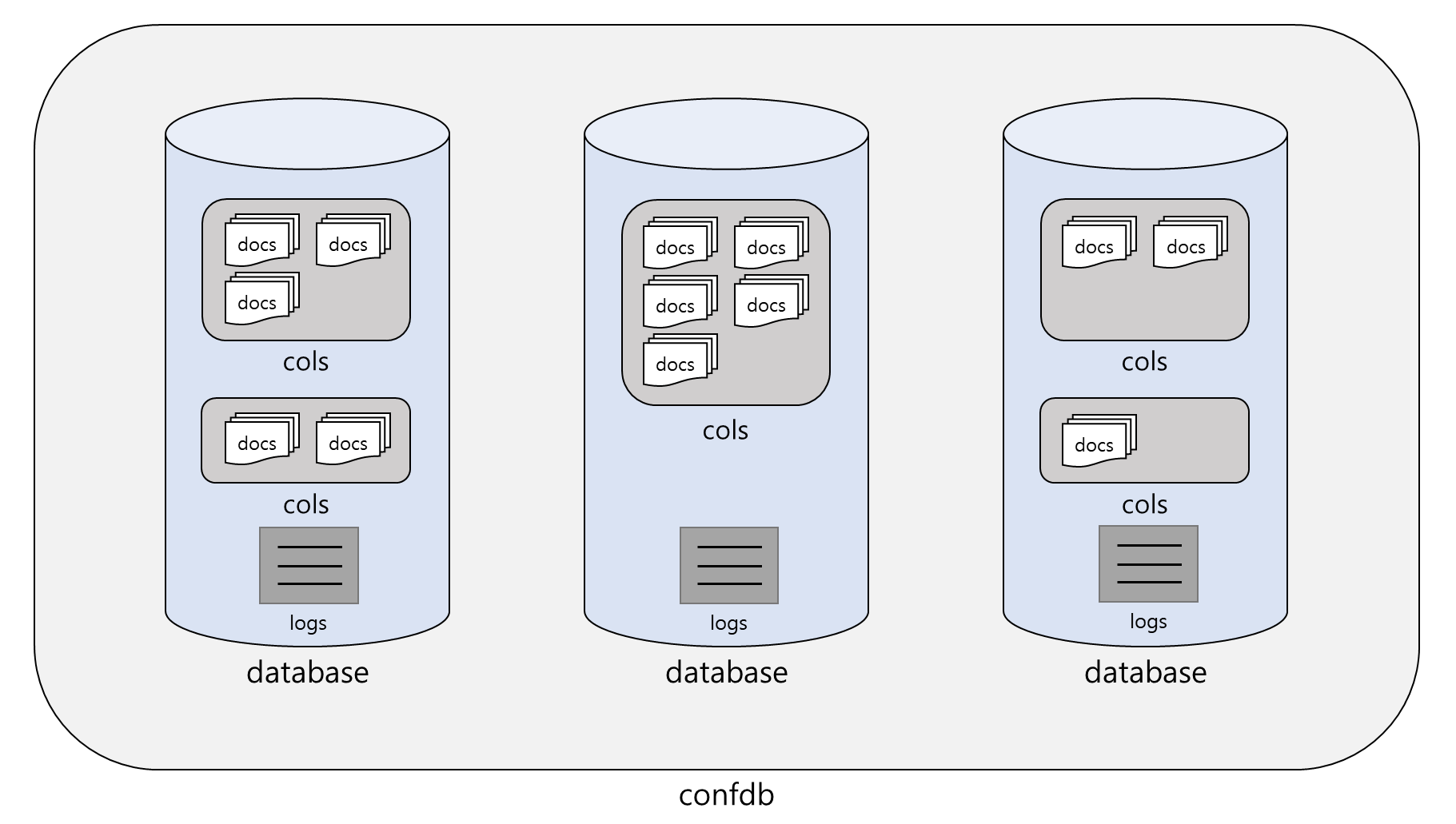 confdb consists of multiple database instances.A database instance consists of more than one collection. A collection is similar to a table in a relational database (RDBMS).A collection consists of more than one document. A document is similar to a record in an RDBMS.A log is generated once a document is committed to confdb or database revision is updated.When you provide the unit of the database (databases, cols, docs) as an argument, it extracts the corresponding data.Retrieve database instancesThe following is an example command to get the list of database instances of confdb in Logpresso Sonar.confdb databases
| # change the output field order
| order name, rev, commits, last_commit, last_msg
| # sort in ascending order by name field
| sort nameResult of the command confdb databases: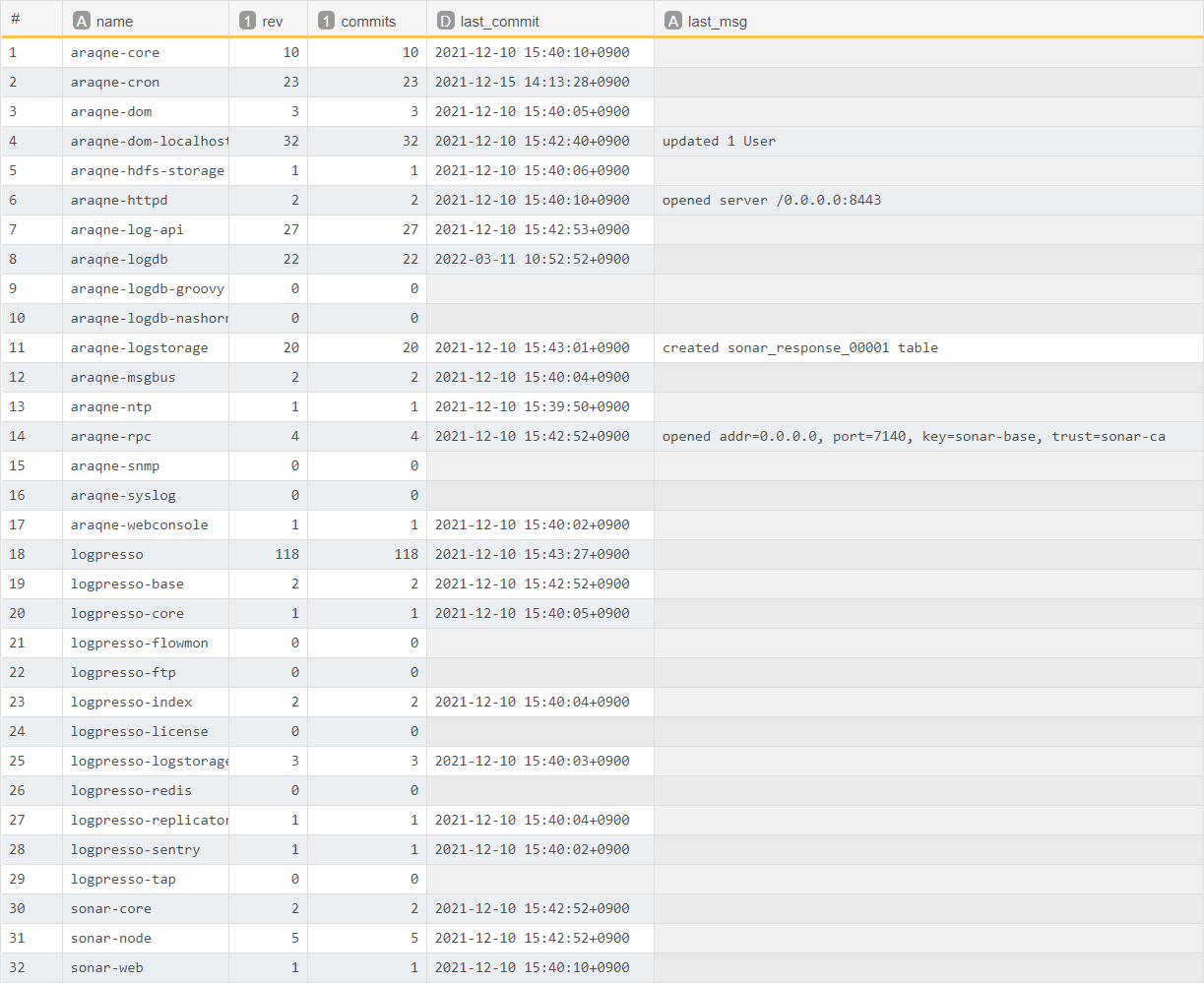 List all collection namesThe following is an example command to get the list of collections for the database instances araqne-rpc. This collection list has name field only.confdb cols araqne-rpc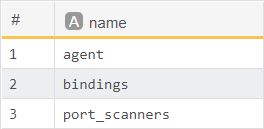 Retrieve documents from collectionThe following is an example command to retrieve all documents in the bindings collection in the araqne-rpc database instance.confdb docs araqne-rpc bindingsA document consists of common attribute fields such as doc_id, doc_prev, and doc_rev, as well as document-specific fields.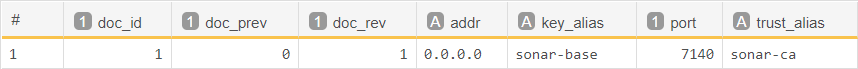 For common attribute fields, refer to the below table.Retrieve commit logsYou can view the commit history of the database instance.confdb logs araqne-rpcFor commit log fields, refer to the below table.Log collectorssystem loggersLoads the status of all currently configured log collectors. Administrative privileges are required to execute this command.Syntaxsystem loggersDescriptionOutput fields are as follows:namespace: Name of the set to which the logger belongs (the logger executed in the Logpresso local means the local set, otherwise it is displayed as the name (guid) of the sentry where the logger is located)name: Name of the loggerfactory_namespace: Name of the set to which the logger factory belongsfactory_name: Name of the logger factorystatus: Status of the current logger (running: being executed, stopped: stopped)interval: Logger execution cycle (unit: ms)cron_schedule: Scheduled execution schedulelog_count: Number of logs collected so fardrop_count: Number of dropped logslog_volume: Total volume of the log data (bytes)drop_volume: Total volume of the dropped log data (bytes)last_start_at: Last time the logger startedlast_run_at: Last time the logger was executedlast_log_at: Time at which the last log was generatedlast_write_at: Last time the log was receivedA logger factory refers to a group of different loggers working together to perform a function. The logger factory divides its areas for each node (Logpresso (local) or sentry (guid)). Even with the same logger factory, what belongs to the local namespace and what belongs to the namespace of a sentry are different logger factories.Tables and Datasystem tablesLoads the table list in the system. The administrator can load the list of all tables in the system. Normal user accounts can only load the list of tables to which they have been granted privileges.Syntaxsystem tablesDescriptionOutput fields are as follows.java table: Table namemetadata: Metadata of the tableprimary_configs: Setting information on primary storagereplica_configs: Setting information on backup storagelock_owner: Lock ownerlock_purpose: Purpose of lockinglock_reentcnt: Number of times the locking process locked while re-enteringretention_policy: Table archiving cycle (unit: day)data_path: Table data file pathis_locked: Whether to lock the table (true: locked, false: unlocked)privileges: Read permission to the the user account tablesecurity_groups: Read permission to the user group tableTo check the records stored in the table, use the table command.system countLoads the number of records stored until the time of the query by date.Syntaxsystem count [from=yyyyMMdd] [to=yyyyMMdd] [diskonly=BOOL] [TABLE, ...]Optional Parameterfrom=yyyyMMddStart date of the search period in the form of yyyyMMdd. The time period for the search includes the specified time point.to=yyyyMMddEnd date of the search period in the form of yyyyMMdd. Unlike the to option of the table command, the time period for the search includes the specified time point.diskonly=BOOLOption to load the number of records (default: f).t: Loads the number of records written to the disk only.f: Loads the number of records, including the number of records buffered in the memory.TABLE, ...Tables in which to check the number of records, separated by a comma (,). If you do not specify a table name, the command checks the number of records in all tables for which the user is granted read permission.DescriptionOutput fields are as follows._time: Partition datetable: Table namecount: Number of records in the tablechecktableChecks the integrity of the table data in the specified date range. Administrative privileges are required to execute this command.Syntaxchecktable [from=yyyyMMdd] [to=yyyyMMdd] [trace=BOOL] [TABLE, ...]Optional Parameterfrom=yyyyMMddSpecify the start date (check including the start date) of the integrity check in the form of yyyyMMdd.to=yyyyMMddSpecify the last date (check including the last date) of the integrity check in the form of yyyyMMdd.trace=BOOLIf you set it to t, the command also returns normal data block information that has no abnormality in integrity. If you do not use this option or set it to f, the command only displays data block information with corrupted integrity.TABLE, ...Specify the tables to be checked for their integrity by separating them using commas (,). If you do not specify a table, the command checks the integrity of all tables for which the user is granted read permission. The table name supports wildcards (*).DescriptionAn integrity check is performed only if the target table uses an "encryption profile in which a digest algorithm is set". The tables that do not contain the HMAC signature required for the integrity check are automatically excluded from the check.The fields displayed when executing the command are as follows.table: Table nameday: Date partition nameblock_id: Block IDlast_block_id: The last block ID, which appears only if the integrity is corruptedsignature: The hash value calculated at the time of data creationhash: The hash value calculated at the time of the integrity check. If this value differs from the signature field value, it is considered a tampered one.msg: Displayed as a valid, modified, or corrupted string. If the data is tampered or corrupted, it is skipped because the data block cannot be read when executing the data retrieval query.valid: Integrity is validated.modified: Data is tampered.corrupted: The file structure is corrupted.If no abnormality is found during the integrity check, there is no specific output result.UsageCheck the integrity of data for all tables of September 2014.checktable from=20140901 to=20140930 *Check the Integrity of all table data starting with syslog_.checktable syslog_*copytableCopies or moves table data and index data files in the specified date range to the specified path. Administrative privileges are required to execute this command.Syntaxcopytable
    [from=yyyyMMdd] [to=yyyyMMdd]
    [incremental=BOOL|overwrite=BOOL|worm=BOOL] [move=BOOL]
    [tables="TABLE, ..."]
    [indexpath="PATH"] path="PATH"Required Parameterpath="PATH"Path to save the table backup by enclosing it in a pair of double quotes (" "). If the backup path has special characters such as backslashes (\) or whitespaces, you need to escape it using backslashes (\).Optional Parameterfrom=yyyyMMddStart date of record to be backed up in the form of yyyyMMdd. The command backs up all the records within the specified period including the start date.to=yyyyMMddEnd date of last  record to be backed up in the form of yyyyMMdd. The command backs up all the records within the specified period including the end date.incremental=BOOLOption to enable incremental backup (default: f).t: Enables incremental backup. When incremental=t, the command appends data to the end of the file when there is an identical file in the path specified by the path option. This option cannot be used with the worm or overwrite option.f: Disables incremental backup.overwrite=BOOLOption to enable overwriting the file specified by the path option, if it exists (default: f).t: Overwrites the file specified by the path option if it exists. You can keep the old backup file even if you cancel it while the backup is in progress. This option cannot be used with the incremental and the worm option.f:  NOT overwrite the file specified by the path option if it exists. The query fails if the file exists.worm=BOOLOption to copy tables to WORM (Write Once Read Many) storage or CD (default: f).t: Copies the source files to the backup media without creating a temporary file with the .transfer extension. This option cannot be used with the incremental or the overwrite option.f: Writes data to a temporary file with the .transfer extension, deletes the source file when writing to this file is complete, and renames this file to that of the source file.move=BOOLOption to delete/keep the source file after copying is complete.t: Deletes the source file after copying is complete. If the file size of the backup media does not match the file volume of the source, the command does not delete the source file.f: Keeps the source file.tables="TABLE, ..."Tables to be backed up, separated by a comma (a) (default: all the tables). Define the entire list by enclosing it in a pair of double quotes (" ").indexpath="PATH"Path to save the full-text index file by enclosing it in a pair of double quotes (" ") (default: none). If the backup path has special characters such as backslashes (\) or whitespaces, you need to escape it using backslashes (\).DescriptionThis command is typically used to periodically back up table data and index data files to storage such as NAS.This command returns the current progress while copying each data file. If exceptions such as the existence of a file with the same name, failure to rename, or insufficient capacity of the backup media occur, the command displays the contents of the error in the error_msg field. This allows you to perform other post-processing, such as sending an alert email when an error occurs. If the backup of some data files fails during the process, the query runs without interruption until the user explicitly cancels it.UsageCopy all table data files to the /backup path.copytable path="/backup"Copy all table data files from June 24, 2015, to June 25, 2015, to the e:\backup path.copytable from=20150624 to=20150625 path="e:\\backup"Move all table data files from June 24, 2015, to June 25, 2015, to the /backup path.copytable from=20150624 to=20150625 move=t path="/backup"Copy test table and index data files from June 24, 2015, to June 25, 2015, to the /backup path.copytable from=20150624 to=20150625 tables="test" path="/backup" indexpath="/backup"purgeRemoves the data records within the specified date range from the table. Administrative privileges are required to execute this command.This command is only available if you add the -Daraqne.logdb.purge=enabled switch as a Logpresso boot option.Syntaxpurge from=yyyyMMdd to=yyyyMMdd TABLE, ...Required Parameterfrom=yyyyMMddStart date of the first record to be discarded in the form of yyyyMMdd. The command discards all the records within the specified period including the start date.to=yyyyMMddEnd date of the last record to be discarded in the form of yyyyMMdd. The command discards all the records within the specified period including the end date.TABLE, ...Tables for which data is to be discarded, separated by a comma (,). This is used when you want to discard old data and provide new data each time you execute a query.UsageDiscard sample table data on September 10, 2014, and September 11, 2014purge from=20140910 to=20140911 samplesystem logdiskChecks the disk usage of the compressed table data file by date.Syntaxsystem logdisk [from=yyyyMMdd] [to=yyyyMMdd] [TABLE, ...]Required Parameterfrom=yyyyMMddStart date (including the start date) of the target to load in the form of yyyyMMdd.to=yyyyMMddEnd date (including the last date) of the target to load in the form of yyyyMMdd.TABLE, ...Tables for which to check the disk usage of the table data file, separated by a comma (,). If you omit the table list, the command loads the usage of all tables for which the user account that executes the command has read permission.DescriptionOutput fields are as follows._time: Partition datetable: Partition datedisk_usage: Disk usage in bytessystem indexdiskLoads the disk usage of all index files stored up to the time of the query by date and type.Syntaxsystem indexdisk [from=yyyyMMdd] [to=yyyyMMdd] [TABLE, ...]Optional Parameterfrom=yyyyMMddSpecify the start date (including the start date) of the target to load in the form of yyyyMMdd.to=yyyyMMddSpecify the last date (including the last date) of the target to load in the form of yyyyMMdd.TABLE, ...Tables for which to check the disk usage of the index file, separated by a comma (,). If you omit the table list, the command loads the usage of the index file on all tables for which the user account that executes the command has read permission.DescriptionOutput fields are as follows._time: Partition datetable: Table nameindex: Index nametype: Index typedisk_usage: Disk usage in bytesLookupsystem lookupsLoads a list of all lookup names currently registered in the system.Syntaxsystem lookupsDescriptionOutput fields are as follows.name: Lookup nameLookup refers to data in the form of a file or database used for data mapping. You can retrieve the lookup in the Query > Lookup menu in the web console (ENT, STD) and see the same information as this command displays.For related commands, refer to the following:lookup: Converts a specific field value into another value by importing the mapping table.lookuptable: Loads the contents of the lookup table added in the form of a file.memlookup: Creates an in-memory mapping table and loads metadata.Queriessystem queriesLoads the status of all queries that are currently being executed. The administrator can load all queries executed on the system, and the normal user account can only load queries executed by itself.Syntaxsystem queriesDescriptionWhen you execute this command, the command returns a record containing the execution history of the query.The record consists of the following fields.'is_end' is a legacy field left for backward compatibility. Use 'is_eof' instead of 'is_end' when referencing the results of the "system queries" command in a query.system streamsLoads the stream list in the system. Administrative privileges are required to execute this command.Syntaxsystem streamsDescriptionOutput fields are as follows.You can see the data coming into the stream with the following commands: logger, table, and stream.system ceptopicsLoads statistics of the currently registered event context by topic. CEP is an abbreviation for complex event processing.Syntaxsystem ceptopicsDescriptionOutput fields are as follows.See alsoevtctxlistevtctxaddevtctxdelevtctxdropevtctxget()evtctxgetvar()evtctxsetvar()system cepclocksIf you use an external clock using the log timestamp based on the expiration and timeout for the CEP context, this reads the clock for each host that has been registered so far.Syntaxsystem cepclocksDescriptionOutput fields are as follows.host: Host nametime: Host clocktimeout_queue_len: Timeout queue lengthexpire_queue_len: Expire queue lengthPCAP Devicessystem pcapdevicesLoads the list of PCAP network interfaces available in Logpresso.Syntaxsystem pcapdevicesDescriptionOutput fields are as follows.name: Network interface name (string)description: A description of the network interface (string)ip: The IP address (IP address object) assigned to the network interfacemac: The MAC address (string) of the network interfacesubnet: The network address of the connected networknetmask: The netmask of the connected networkSentriessystem sentriesLoads all sentry status information registered in the Logpresso server. Administrative privileges are required to execute this command.Syntaxsystem sentriesDescriptionYou can see the overview of the sentry process (guid, connection status, installation path, and Java version), information of the installation server, and performance snapshots (OS, CPU, memory, and network) and more.Output fields are as follows.guid: Unique sentry identifierhost_name: Host nameremote_ip: The IP address of the sentryis_connected: true if connected, false if disconnecteddescription: Descriptive information of the sentry (if it exists)cpu_usage: Cpu usage (cpu_kernel + cpu_user)mem_usage: Current memory usage (%)disk_usage: Disk usage (bytes)nic_rx_usage: Number of network receive packets (receive)nic_tx_usage: Number of network transmit packets (transmit)user_dir: Location of the execution directorycpu_kernel: CPU usage of the kernel (%)cpu_user: CPU usage of the user process (%)phy_used: Physical memory usage (bytes)phy_free: Amount of physical memory remaining (bytes)phy_total: Total physical memory size (bytes)swap_used: Swap memory usage (bytes)swap_free: Amount of swap memory remaining (bytes)swap_total: Total size of the swap memory (bytes)last_connect_at: Last connection timeos: Operating system nameos_ver: Operating system versionarch: Architecturejvm_name: Java virtual machine (JVM) namejvm_version: Java virtual machine (JVM) versionip_addrs: Fully allocated IP address arraydisks: Displays total disk usage by separating it into total, available, and used (bytes)nics: Network card list and transmission/reception volumesentry-arp-cacheRetrieves ARP cache information of a sentry.Syntaxsentry-arp-cache [timeout=INT]Parametertimeout=INTRPC timeout in seconds (default: 30 seconds)DescriptionThis query command sends asynchronous RPC request messages to 100 sentries at the same time and waits for responses.The RPC request message queue operates on a first-in, first-out (FIFO) basis. For example, if the Logpresso server needs to send RPC messages to 150 sentries, the server sends an RPC message to 100 sentries first and waits until RPC responses. If the waiting time exceeds the time specified in the timeout (default: 30 seconds), it is considered that an error has occurred on the sentry side. If 32 out of 100 sentries respond or timeout is exceeded, the Logpresso server sends an RPC message to the additional 32 sentries.The query command outputs the results of RPC response messages in the order they are received. Depending on the load or network conditions of the host where Sentry is installed, the order of the responses may vary with each execution. Use the output data but do not rely on the order of the records.Logpresso environment variable `logpresso.core.sentry_rpc_parallel` determines the length of the asynchronous RPC request message queue. The default value is `100` and you can adjust the length by modifying the value of this environment variable.Input FieldThis query command requires that the input record contains a guid field value.Output FieldsThis query command returns the fields below in addition to the fields from input record.If any error occurs, this query command returns an _error field in addition to the fields from input record. Possible errors are as follows:Depending on the system where the sentry is installed, an RPC exception message other than the above can be issued.UsageGet ARP cache information from all sentries.sentry | fields guid | sentry-arp-cachesentry-bundlesLoads the bundle list of a sentry.Syntaxsentry-bundles [timeout=INT]Parametertimeout=INTRPC timeout in seconds (default: 30 seconds)DescriptionThis query command sends asynchronous RPC request messages to 100 sentries at the same time and waits for responses.The RPC request message queue operates on a first-in, first-out (FIFO) basis. For example, if the Logpresso server needs to send RPC messages to 150 sentries, the server sends an RPC message to 100 sentries first and waits until RPC responses. If the waiting time exceeds the time specified in the timeout (default: 30 seconds), it is considered that an error has occurred on the sentry side. If 32 out of 100 sentries respond or timeout is exceeded, the Logpresso server sends an RPC message to the additional 32 sentries.The query command outputs the results of RPC response messages in the order they are received. Depending on the load or network conditions of the host where Sentry is installed, the order of the responses may vary with each execution. Use the output data but do not rely on the order of the records.Logpresso environment variable `logpresso.core.sentry_rpc_parallel` determines the length of the asynchronous RPC request message queue. The default value is `100` and you can adjust the length by modifying the value of this environment variable.Input FieldThis query command requires that the input record contains a guid field value.Output FieldsThis query command returns the fields below in addition to the fields from input record.Possible bundle statuses in the state field are as follows:Possible integrity statuses in the integrity field are as follows:If any error occurs, this query command returns an _error field in addition to the fields from input record. Possible errors are as follows:Depending on the system where the sentry is installed, an RPC exception message other than the above can be issued.UsageLoad bundle lists of all sentries.sentry | fields guid | sentry-bundlessentry-jstackRetrieves stack status information of sentry threads. This command is used to diagnose operation status of logger.Syntaxsentry-jstack [timeout=INT]Parametertimeout=INTRPC timeout in seconds (default: 30 seconds)DescriptionThis query command sends asynchronous RPC request messages to 100 sentries at the same time and waits for responses.The RPC request message queue operates on a first-in, first-out (FIFO) basis. For example, if the Logpresso server needs to send RPC messages to 150 sentries, the server sends an RPC message to 100 sentries first and waits until RPC responses. If the waiting time exceeds the time specified in the timeout (default: 30 seconds), it is considered that an error has occurred on the sentry side. If 32 out of 100 sentries respond or timeout is exceeded, the Logpresso server sends an RPC message to the additional 32 sentries.The query command outputs the results of RPC response messages in the order they are received. Depending on the load or network conditions of the host where Sentry is installed, the order of the responses may vary with each execution. Use the output data but do not rely on the order of the records.Logpresso environment variable `logpresso.core.sentry_rpc_parallel` determines the length of the asynchronous RPC request message queue. The default value is `100` and you can adjust the length by modifying the value of this environment variable.Input FieldThis query command requires that the input record contains a guid field value.Output FieldsThis query command returns the fields below in addition to the fields from input record.Possible thread statuses in state field are as follows:If any error occurs, this query command returns an _error field in addition to the fields from input record. Possible errors are as follows:Depending on the system where the sentry is installed, an RPC exception message other than the above can be issued.UsageView thread stack statuses of all sentries.sentry | fields guid | sentry-jstacksentry-logger-configsRetrieves the logger settings of a sentry.Syntaxsentry-logger-configs [timeout=INT]Parametertimeout=INTRPC timeout in seconds (default: 30 seconds)DescriptionThis query command sends asynchronous RPC request messages to 100 sentries at the same time and waits for responses.The RPC request message queue operates on a first-in, first-out (FIFO) basis. For example, if the Logpresso server needs to send RPC messages to 150 sentries, the server sends an RPC message to 100 sentries first and waits until RPC responses. If the waiting time exceeds the time specified in the timeout (default: 30 seconds), it is considered that an error has occurred on the sentry side. If 32 out of 100 sentries respond or timeout is exceeded, the Logpresso server sends an RPC message to the additional 32 sentries.The query command outputs the results of RPC response messages in the order they are received. Depending on the load or network conditions of the host where Sentry is installed, the order of the responses may vary with each execution. Use the output data but do not rely on the order of the records.Logpresso environment variable `logpresso.core.sentry_rpc_parallel` determines the length of the asynchronous RPC request message queue. The default value is `100` and you can adjust the length by modifying the value of this environment variable.Input FieldThis query requires that the input record contains guid and name field values.Output FieldsThis query command returns the fields below in addition to the fields from input record.If any error occurs, this query command returns an _error field in addition to the fields from input record. Possible errors are as follows:Depending on the system where the sentry is installed, an RPC exception message other than the above can be issued.UsageRetrieves logger settings of all sentries.sentry | fields guid | sentry-loggers | sentry-logger-configssentry-logger-connectSets a specific logger of a sentry to send log data to the Logpresso server.Syntaxsentry-logger-connect [timeout=INT]Parametertimeout=INTRPC timeout in seconds (default: 30 seconds)DescriptionThis query command sends asynchronous RPC request messages to 100 sentries at the same time and waits for responses.The RPC request message queue operates on a first-in, first-out (FIFO) basis. For example, if the Logpresso server needs to send RPC messages to 150 sentries, the server sends an RPC message to 100 sentries first and waits until RPC responses. If the waiting time exceeds the time specified in the timeout (default: 30 seconds), it is considered that an error has occurred on the sentry side. If 32 out of 100 sentries respond or timeout is exceeded, the Logpresso server sends an RPC message to the additional 32 sentries.The query command outputs the results of RPC response messages in the order they are received. Depending on the load or network conditions of the host where Sentry is installed, the order of the responses may vary with each execution. Use the output data but do not rely on the order of the records.Logpresso environment variable `logpresso.core.sentry_rpc_parallel` determines the length of the asynchronous RPC request message queue. The default value is `100` and you can adjust the length by modifying the value of this environment variable.Input FieldThis query requires that the input record contains guid and name field values.Output FieldsIf any error occurs, this query command returns an _error field in addition to the fields from input record. Possible errors are as follows:Depending on the system where the sentry is installed, an RPC exception message other than the above can be issued.UsageCreate a wtmp logger on all connected sentries and set the loggers to send the log to a remote server.sentry
    | search os == "Linux" and is_connected
    | eval name = "wtmp_linux"
    | eval factory_name = "wtmp"
    | eval configs = dict("path", "/var/log/wtmp", "server", "linux", "dst_ip", remote_ip)
    | fields guid, name, factory_name, configs
    | sentry-logger-create
    | sentry-logger-connectsentry-logger-createCreates a logger on a sentry.Syntaxsentry-logger-create [timeout=INT]Parametertimeout=INTRPC timeout in seconds (default: 30 seconds)DescriptionThis query command sends asynchronous RPC request messages to 100 sentries at the same time and waits for responses.The RPC request message queue operates on a first-in, first-out (FIFO) basis. For example, if the Logpresso server needs to send RPC messages to 150 sentries, the server sends an RPC message to 100 sentries first and waits until RPC responses. If the waiting time exceeds the time specified in the timeout (default: 30 seconds), it is considered that an error has occurred on the sentry side. If 32 out of 100 sentries respond or timeout is exceeded, the Logpresso server sends an RPC message to the additional 32 sentries.The query command outputs the results of RPC response messages in the order they are received. Depending on the load or network conditions of the host where Sentry is installed, the order of the responses may vary with each execution. Use the output data but do not rely on the order of the records.Logpresso environment variable `logpresso.core.sentry_rpc_parallel` determines the length of the asynchronous RPC request message queue. The default value is `100` and you can adjust the length by modifying the value of this environment variable.Input FieldThis command requires that the input record contains guid, name, factory_name and configs field values.factory_name: Using the logapi.loggerFactories command on the Logpresso shell loads the logger factory list. Logger factories available may vary depending on the operating system or the installed app.configs: Use the sentry-logger-configs query command to check the existing logger configuration before creating a new logger.Output FieldsIf any error occurs, this query command returns an _error field in addition to the fields from input record. Possible errors are as follows:llows:Depending on the system where the sentry is installed, an RPC exception message other than the above can be issued.UsageCreates wtmp loggers on all connected linux sentries.sentry
    | search os == "Linux" and is_connected
    | eval name = "wtmp_linux"
    | eval factory_name = "wtmp"
    | eval configs = dict("path", "/var/log/wtmp", "server", "linux", "dst_ip", remote_ip)
    | fields guid, name, factory_name, configs
    | sentry-logger-createsentry-logger-deployBulk deploys a set of loggers defined in a logger provisioning profile to a sentry.Syntaxsentry-logger-deployDescriptionLogpresso supports a logger provisioning profile function that automatically sets up loggers on a sentry upon connecting to the sentry. This enables collecting logs of instances that are dynamically generated from the cloud. However, if you want logger provisioning to run automatically upon connection, you first need to set the environment variable logpresso.sentry.logger_provisioning_profile when starting the sentry. The sentry-logger-deploy command automatically deploys a set of loggers defined by a provisioning profile to the specified Logpresso sentry, even if you do not specify a logger provisioning profile when the Logpresso sentry boots up.This command only forwards the provisioning start request and does not wait. The logger configuration may still be waiting or processing even after the command ends.  If a failure occurs during logger provisioning, it will not be notified other than the system log.You can check the number of queued logger provisioning tasks using the logpresso.loggerProvisioningTasks command in the logpresso shell.Input FieldThis query requires that the input record contains guid and profile_guid field values.Output FieldsIf any error occurs, this query command returns an _error field in addition to the fields from input record. Possible errors are as follows:UsageProvision window loggers on the window sentries.sentry
    | search os == "Windows*"
    | eval profile_guid="448c0422-7a30-42ef-b73a-e855e538f779"
    | sentry-logger-deploysentry-logger-disconnectDisconnects a specific logger of a sentry so as not to send log data to the Logpresso server.Syntaxsentry-logger-disconnect [timeout=INT]Parametertimeout=INTRPC timeout in seconds (default: 30 seconds)DescriptionThis query command sends asynchronous RPC request messages to 100 sentries at the same time and waits for responses.The RPC request message queue operates on a first-in, first-out (FIFO) basis. For example, if the Logpresso server needs to send RPC messages to 150 sentries, the server sends an RPC message to 100 sentries first and waits until RPC responses. If the waiting time exceeds the time specified in the timeout (default: 30 seconds), it is considered that an error has occurred on the sentry side. If 32 out of 100 sentries respond or timeout is exceeded, the Logpresso server sends an RPC message to the additional 32 sentries.The query command outputs the results of RPC response messages in the order they are received. Depending on the load or network conditions of the host where Sentry is installed, the order of the responses may vary with each execution. Use the output data but do not rely on the order of the records.Logpresso environment variable `logpresso.core.sentry_rpc_parallel` determines the length of the asynchronous RPC request message queue. The default value is `100` and you can adjust the length by modifying the value of this environment variable.Input FieldThis query requires that the input record contains guid and name field values.Output FieldsIf any error occurs, this query command returns an _error field in addition to the fields from input record. Possible errors are as follows:Depending on the system where the sentry is installed, an RPC exception message other than the above can be issued.UsageDisconnect a specific logger from all connected sentries.sentry | sentry-loggers | search name == "wtmp_linux" | sentry-logger-disconnectsentry-logger-removeRemoves a specific logger from a sentry.Syntaxsentry-logger-remove [timeout=INT]Parametertimeout=INTRPC timeout in seconds (default: 30 seconds)DescriptionThis query command sends asynchronous RPC request messages to 100 sentries at the same time and waits for responses.The RPC request message queue operates on a first-in, first-out (FIFO) basis. For example, if the Logpresso server needs to send RPC messages to 150 sentries, the server sends an RPC message to 100 sentries first and waits until RPC responses. If the waiting time exceeds the time specified in the timeout (default: 30 seconds), it is considered that an error has occurred on the sentry side. If 32 out of 100 sentries respond or timeout is exceeded, the Logpresso server sends an RPC message to the additional 32 sentries.The query command outputs the results of RPC response messages in the order they are received. Depending on the load or network conditions of the host where Sentry is installed, the order of the responses may vary with each execution. Use the output data but do not rely on the order of the records.Logpresso environment variable `logpresso.core.sentry_rpc_parallel` determines the length of the asynchronous RPC request message queue. The default value is `100` and you can adjust the length by modifying the value of this environment variable.Input FieldThis query requires that the input record contains guid and name field values.Output FieldsIf any error occurs, this query command returns an _error field in addition to the fields from input record. Possible errors are as follows:Depending on the system where the sentry is installed, an RPC exception message other than the above can be issued.UsageRemove the 'wtmp_linux' logger from all connected sentries.sentry | sentry-loggers | search name == "wtmp_linux" | sentry-logger-removeThis action is irreversible. Check the loggers to remove before execution by commenting out ('#') the last query sentence 'sentry-logger-remove'.sentry-logger-set-intervalUpdates the logging interval of a specific sentry logger.Syntaxsentry-logger-set-interval [timeout=INT]Parametertimeout=INTRPC timeout in seconds (default: 30 seconds)DescriptionThis query command sends asynchronous RPC request messages to 100 sentries at the same time and waits for responses.The RPC request message queue operates on a first-in, first-out (FIFO) basis. For example, if the Logpresso server needs to send RPC messages to 150 sentries, the server sends an RPC message to 100 sentries first and waits until RPC responses. If the waiting time exceeds the time specified in the timeout (default: 30 seconds), it is considered that an error has occurred on the sentry side. If 32 out of 100 sentries respond or timeout is exceeded, the Logpresso server sends an RPC message to the additional 32 sentries.The query command outputs the results of RPC response messages in the order they are received. Depending on the load or network conditions of the host where Sentry is installed, the order of the responses may vary with each execution. Use the output data but do not rely on the order of the records.Logpresso environment variable `logpresso.core.sentry_rpc_parallel` determines the length of the asynchronous RPC request message queue. The default value is `100` and you can adjust the length by modifying the value of this environment variable.Input FieldThis query requires that the input record contains guid, name and interval field values.Output FieldsIf any error occurs, this query command returns an _error field in addition to the fields from input record. Possible errors are as follows:llows:Depending on the system where the sentry is installed, an RPC exception message other than the above can be issued.UsageSet the logging interval of the 'wtmp_linux' logger in all connected sentries to 5 seconds.sentry
    | sentry-loggers
    | search name == "wtmp_linux"
    | eval interval = 5000
    | sentry-logger-set-intervalsentry-logger-set-scheduleUpdates the cron-format logging schedule of a specific sentry logger.Syntaxsentry-logger-set-schedule [timeout=INT]Parametertimeout=INTRPC timeout in seconds (default: 30 seconds)DescriptionThis query command sends asynchronous RPC request messages to 100 sentries at the same time and waits for responses.The RPC request message queue operates on a first-in, first-out (FIFO) basis. For example, if the Logpresso server needs to send RPC messages to 150 sentries, the server sends an RPC message to 100 sentries first and waits until RPC responses. If the waiting time exceeds the time specified in the timeout (default: 30 seconds), it is considered that an error has occurred on the sentry side. If 32 out of 100 sentries respond or timeout is exceeded, the Logpresso server sends an RPC message to the additional 32 sentries.The query command outputs the results of RPC response messages in the order they are received. Depending on the load or network conditions of the host where Sentry is installed, the order of the responses may vary with each execution. Use the output data but do not rely on the order of the records.Logpresso environment variable `logpresso.core.sentry_rpc_parallel` determines the length of the asynchronous RPC request message queue. The default value is `100` and you can adjust the length by modifying the value of this environment variable.Input FieldThis query requires that the input record contains guid, name and cron_schedule field values.cron_schedule: A schedule is defined using the unix-cron string format. For more details on scheduling, use man 5 crontab on your Linux.Output FieldsIf any error occurs, this query command returns an _error field in addition to the fields from input record. Possible errors are as follows:Depending on the system where the sentry is installed, an RPC exception message other than the above can be issued.UsageSet 'wtmp_linux' loggers in all connected sentries to run at minute 0.sentry
    | sentry-loggers
    | search name == "wtmp_linux"
    | eval cron_schedule="0 * * * *"
    | sentry-logger-set-schedulesentry-logger-set-time-rangeUpdates the logging time range of a specific sentry logger.Syntaxsentry-logger-set-time-range [timeout=INT]Parametertimeout=INTRPC timeout in seconds (default: 30 seconds)DescriptionThis query command sends asynchronous RPC request messages to 100 sentries at the same time and waits for responses.The RPC request message queue operates on a first-in, first-out (FIFO) basis. For example, if the Logpresso server needs to send RPC messages to 150 sentries, the server sends an RPC message to 100 sentries first and waits until RPC responses. If the waiting time exceeds the time specified in the timeout (default: 30 seconds), it is considered that an error has occurred on the sentry side. If 32 out of 100 sentries respond or timeout is exceeded, the Logpresso server sends an RPC message to the additional 32 sentries.The query command outputs the results of RPC response messages in the order they are received. Depending on the load or network conditions of the host where Sentry is installed, the order of the responses may vary with each execution. Use the output data but do not rely on the order of the records.Logpresso environment variable `logpresso.core.sentry_rpc_parallel` determines the length of the asynchronous RPC request message queue. The default value is `100` and you can adjust the length by modifying the value of this environment variable.Input FieldThis query requires that the input record contains guid, name, start_time and end_time field values.You can remove the existing time range setting by providing null to both start_time and end_time fields.Output FieldsIf any error occurs, this query command returns an _error field in addition to the fields from input record. Possible errors are as follows:llows:llows:Depending on the system where the sentry is installed, an RPC exception message other than the above can be issued.UsageSet 'weblog' loggers of all connected sentries to run from 10:00 PM to 06:00 AM only.sentry
    | sentry-loggers
    | search name == "weblog"
    | eval start_time="22:00", end_time="06:00"
    | sentry-logger-set-time-rangesentry-logger-startActivates a specific logger of a sentry to run at the specified interval.Syntaxsentry-logger-start [timeout=INT]Parametertimeout=INTRPC timeout in seconds (default: 30 seconds)DescriptionThis command receives a sentry identifier field (guid) value, a logger name field (name) value and a logging interval field (interval) value from an input record and then sends an asynchronous RPC message to the sentry to activate the logger to run every specified interval.Logpresso environment variable logpresso.core.sentry_rpc_parallel determines the length of the asynchronous RPC request message queue. The default value is 100 and you can adjust the length by modifying this environment variable.The RPC request message queue operates on a first-in, first-out (FIFO) basis. For example, if the Logpresso server needs to send an RPC message to 150 sentries, the server first sends RPC messages to 100 sentries and waits until RPC responds. If the waiting time exceeds the time specified in the timeout (default: 30 seconds), it is considered that an error has occurred on the sentry side. If 32 out of 100 sentries have responded or timeout has been exceeded, the Logpresso server sends an RPC message to the additional 32 sentries.This command outputs results in the order that the server received the sentry's RPC response message, which means the order of the output records may differ from the order of the input records. Use the output data but do not rely on the order of the records.Input FieldThis query requires that the input record contains guid, name and interval field values.Output FieldsIf any error occurs, this query command returns an _error field in addition to the fields from input record. Possible errors are as follows:Depending on the system where the sentry is installed, an RPC exception message other than the above can be issued.UsageActivate loggers of all sentries to run every 5 seconds.sentry
    | sentry-loggers
    | eval interval = 5000
    | fields guid, name, interval
    | sentry-logger-startsentry-logger-stopDeactivates a specific logger of a sentry.Syntaxsentry-logger-stop [timeout=INT]Parametertimeout=INTRPC timeout in seconds (default: 30 seconds)DescriptionThis query command sends asynchronous RPC request messages to 100 sentries at the same time and waits for responses.The RPC request message queue operates on a first-in, first-out (FIFO) basis. For example, if the Logpresso server needs to send RPC messages to 150 sentries, the server sends an RPC message to 100 sentries first and waits until RPC responses. If the waiting time exceeds the time specified in the timeout (default: 30 seconds), it is considered that an error has occurred on the sentry side. If 32 out of 100 sentries respond or timeout is exceeded, the Logpresso server sends an RPC message to the additional 32 sentries.The query command outputs the results of RPC response messages in the order they are received. Depending on the load or network conditions of the host where Sentry is installed, the order of the responses may vary with each execution. Use the output data but do not rely on the order of the records.Logpresso environment variable `logpresso.core.sentry_rpc_parallel` determines the length of the asynchronous RPC request message queue. The default value is `100` and you can adjust the length by modifying the value of this environment variable.Input FieldThis query requires that the input record contains guid and name field values.Output FieldsIf any error occurs, this query command returns an _error field in addition to the fields from input record. Possible errors are as follows:llows:Depending on the system where the sentry is installed, an RPC exception message other than the above can be issued.UsageDeactivate loggers of all sentries.sentry | sentry-loggers | fields guid, name | sentry-logger-stopsentry-loggersLoads the logger list of a sentry.Syntaxsentry-loggers [timeout=INT]Parametertimeout=INTRPC timeout in seconds (default: 30 seconds)DescriptionThis query command sends asynchronous RPC request messages to 100 sentries at the same time and waits for responses.The RPC request message queue operates on a first-in, first-out (FIFO) basis. For example, if the Logpresso server needs to send RPC messages to 150 sentries, the server sends an RPC message to 100 sentries first and waits until RPC responses. If the waiting time exceeds the time specified in the timeout (default: 30 seconds), it is considered that an error has occurred on the sentry side. If 32 out of 100 sentries respond or timeout is exceeded, the Logpresso server sends an RPC message to the additional 32 sentries.The query command outputs the results of RPC response messages in the order they are received. Depending on the load or network conditions of the host where Sentry is installed, the order of the responses may vary with each execution. Use the output data but do not rely on the order of the records.Logpresso environment variable `logpresso.core.sentry_rpc_parallel` determines the length of the asynchronous RPC request message queue. The default value is `100` and you can adjust the length by modifying the value of this environment variable.Input FieldThis query command requires that the input record contains a guid field value.Output FieldsThis query command returns the fields below in addition to the fields from input record.Possible failure reason in failure field is as follows:If any error occurs, this query command returns an _error field in addition to the fields from input record. Possible errors are as follows:Depending on the system where the sentry is installed, an RPC exception message other than the above can be issued.UsageLoad logger lists of all sentries.sentry | fields guid | sentry-loggerssentry-netstatRetreives the current network connection status.Syntaxsentry-netstat [timeout=INT]Parametertimeout=INTRPC timeout in seconds (default: 30 seconds)DescriptionThis query command sends asynchronous RPC request messages to 100 sentries at the same time and waits for responses.The RPC request message queue operates on a first-in, first-out (FIFO) basis. For example, if the Logpresso server needs to send RPC messages to 150 sentries, the server sends an RPC message to 100 sentries first and waits until RPC responses. If the waiting time exceeds the time specified in the timeout (default: 30 seconds), it is considered that an error has occurred on the sentry side. If 32 out of 100 sentries respond or timeout is exceeded, the Logpresso server sends an RPC message to the additional 32 sentries.The query command outputs the results of RPC response messages in the order they are received. Depending on the load or network conditions of the host where Sentry is installed, the order of the responses may vary with each execution. Use the output data but do not rely on the order of the records.Logpresso environment variable `logpresso.core.sentry_rpc_parallel` determines the length of the asynchronous RPC request message queue. The default value is `100` and you can adjust the length by modifying the value of this environment variable.Input FieldThis query command requires that the input record contains a guid field value.Output FieldsThis query command returns the fields below in addition to the fields from input record.If any error occurs, this query command returns an _error field in addition to the fields from input record. Possible errors are as follows:Depending on the system where the sentry is installed, an RPC exception message other than the above can be issued.UsageRetreives the network connection status of all sentries.sentry | fields guid | sentry-netstatsentry-processesLoads the process list of a sentry.Syntaxsentry-processes [timeout=INT]Parametertimeout=INTRPC timeout in seconds (default: 30 seconds)DescriptionThis query command sends asynchronous RPC request messages to 100 sentries at the same time and waits for responses.The RPC request message queue operates on a first-in, first-out (FIFO) basis. For example, if the Logpresso server needs to send RPC messages to 150 sentries, the server sends an RPC message to 100 sentries first and waits until RPC responses. If the waiting time exceeds the time specified in the timeout (default: 30 seconds), it is considered that an error has occurred on the sentry side. If 32 out of 100 sentries respond or timeout is exceeded, the Logpresso server sends an RPC message to the additional 32 sentries.The query command outputs the results of RPC response messages in the order they are received. Depending on the load or network conditions of the host where Sentry is installed, the order of the responses may vary with each execution. Use the output data but do not rely on the order of the records.Logpresso environment variable `logpresso.core.sentry_rpc_parallel` determines the length of the asynchronous RPC request message queue. The default value is `100` and you can adjust the length by modifying the value of this environment variable.Input FieldThis query command requires that the input record contains a guid field value.Output FieldsThis query command returns the fields below in addition to the fields from input record.If any error occurs, this query command returns an _error field in addition to the fields from input record. Possible errors are as follows:Depending on the system where the sentry is installed, an RPC exception message other than the above can be issued.UsageLoad process list from all sentries.sentry | fields guid | sentry-processessentry-routing-tableLoads the rounting table entry list of a sentry.Syntaxsentry-routing-table [timeout=INT]Parametertimeout=INTRPC timeout in seconds (default: 30 seconds)DescriptionThis query command sends asynchronous RPC request messages to 100 sentries at the same time and waits for responses.The RPC request message queue operates on a first-in, first-out (FIFO) basis. For example, if the Logpresso server needs to send RPC messages to 150 sentries, the server sends an RPC message to 100 sentries first and waits until RPC responses. If the waiting time exceeds the time specified in the timeout (default: 30 seconds), it is considered that an error has occurred on the sentry side. If 32 out of 100 sentries respond or timeout is exceeded, the Logpresso server sends an RPC message to the additional 32 sentries.The query command outputs the results of RPC response messages in the order they are received. Depending on the load or network conditions of the host where Sentry is installed, the order of the responses may vary with each execution. Use the output data but do not rely on the order of the records.Logpresso environment variable `logpresso.core.sentry_rpc_parallel` determines the length of the asynchronous RPC request message queue. The default value is `100` and you can adjust the length by modifying the value of this environment variable.Input FieldThis query command requires that the input record contains a guid field value.Output FieldsThis query command returns the fields below in addition to the fields from input record.If any error occurs, this query command returns an _error field in addition to the fields from input record. Possible errors are as follows:Depending on the system where the sentry is installed, an RPC exception message other than the above can be issued.UsageLoads the rounting table entry lists of all sentries.sentry | fields guid | sentry-routing-tablesentry-top-threadsRetrieves the stack status information of the thread with highest CPU usage in a sentry. This command is useful when remotely diagnosing CPU load issue of sentry.Syntaxsentry-top-threads [timeout=INT]Parametertimeout=INTRPC timeout in seconds (default: 30 seconds)DescriptionThis query command sends asynchronous RPC request messages to 100 sentries at the same time and waits for responses.The RPC request message queue operates on a first-in, first-out (FIFO) basis. For example, if the Logpresso server needs to send RPC messages to 150 sentries, the server sends an RPC message to 100 sentries first and waits until RPC responses. If the waiting time exceeds the time specified in the timeout (default: 30 seconds), it is considered that an error has occurred on the sentry side. If 32 out of 100 sentries respond or timeout is exceeded, the Logpresso server sends an RPC message to the additional 32 sentries.The query command outputs the results of RPC response messages in the order they are received. Depending on the load or network conditions of the host where Sentry is installed, the order of the responses may vary with each execution. Use the output data but do not rely on the order of the records.Logpresso environment variable `logpresso.core.sentry_rpc_parallel` determines the length of the asynchronous RPC request message queue. The default value is `100` and you can adjust the length by modifying the value of this environment variable.Input FieldThis query command requires that the input record contains a guid field value.Output FieldThis query command returns the fields below in addition to the fields from input record.If any error occurs, this query command returns an _error field in addition to the fields from input record. Possible errors are as follows:Depending on the system where the sentry is installed, an RPC exception message other than the above can be issued.UsageRetrieve the stack status of the thread with the highest CPU usage from all sentries.sentry | fields guid | sentry-top-threadssentryswapLoads the data swapped in the sentry transmission queue. This is a command that can be used when a sentry is installed on the server that operates the Logpresso server.Syntaxsentryswap [base=NAME]Optional Parameterbase=NAMEUnique identification name for the base server connected to the sentry. If you do not specify a name, it loads the swap data of all sentries.Base server refers to the Logpresso server (ENT, STD, and SNR) that receives logs from the sentry. The sentry can send data to different Logpresso servers. The transmission queue of the sentry must be operated separately for each base server.DescriptionThis is typically used to check the amount of data waiting in the transmission queue when the queue is full, or to immediately restore the system connection status by deleting the swap after backing up the data in the transmission queue.Output fields are as follows._time: Timestamp_logger: Log collector nameKey-value pairs of records in the transmission bufferYou can use 'sentryswap' when Logpresso and sentry are installed on the same host. To check the swap on a host where only the sentry is installed, check it in the Logpresso shell using the 'sentry.swapStats' command.Threadssystem threadsChecks the thread stack and lock status of the system. Administrative privileges are required to execute this command.Syntaxsystem threadsDescriptionOutput fields are as follows.tid: Thread numbername: Thread namestate: Thread statusstacktrace: Thread stack (the same format as jstack)system topthreadsChecks the thread stack under heavy load on the system. Administrative privileges are required to execute this command.Syntaxsystem topthreadsDescriptionOutput fields are as follows.tid: Thread numbername: Thread namestate: Thread statuspriority: A priority value between 1 and 10 (default: 5).usage: CPU usage time in nanosecondsstacktrace: Thread stack (the same format as jstack)Federation Nodessystem nodesChecks the status and settings of the system nodes constituting the Logpresso cluster. Administrative privileges are required to execute this command.Syntaxsystem nodesDescriptionYou can also see the federation node status in the web console.Output fields are as follows:name: Node namedescription: Node descriptionaddress: Node addressport: Node port numberfailure: Whether the node connection failspaired: Whether nodes are paired within a clusterlast_alive: The last time a response was receivedlast_connect: The last connected timelogin_name: Login accountsecure: Whether it is an encrypted communicationskip_cert_check: Whether to not validate the server certificateconnect_timeout: Connection timeout settingread_timeout: Read timeout settingLicensesystem license-usagesChecks the license usage status of the system node. Administrative privileges are required to execute this command.Syntaxsystem license-usagesDescriptionOutput fields are as follows:node: Node namevolume: License usage in bytescount: Number of log collectionsFunctionsReference Functions$()Returns the value of a query parameter.Syntax$(EXPR, [DEFAULT_EXPR])Required ParameterEXPRExpression that returns a query parameter name.Optional ParameterDEFAULT_EXPRExpression or value that specifies the default return value of the function when EXPR is null.DescriptionA query parameter is a variable that can be called in a query or a procedure. You can declare query parameters using the set or evalc query commands. Using a query parameter is useful when dynamically assigning values to a query and executing it; a query or procedure can reference a value of a query parameter by using the $() function.UsageRetrieve data recorded in the YOUR_TABLE table for the last 7 days from the current time.set from=ago("7d")
    | set to=str(now())
    | table from=$("from") to=$("to") YOUR_TABLERetrieve data recorded in the YOUR_TABLE table for the period specified by the query parameters _from and _to. If the query parameters have no value (null), retrieve data for the last 1 day from the current time.table from=$("_from", ago("1d")) to=$("_to", now()) YOUR_TABLEfield()Receives the field name as an expression and returns the field value. It is also used to refer to the field name containing the blank.Syntaxfield(EXPR)Required ParameterEXPRExpression that returns a field nameUsagejson "[
  {'Registered No.': 1, 'Item':'Fender Precision Bass'},
  {'Registered No.': 2, 'Item':'Gibson Jazz'}
]" 
| search field("Registered No.") == 2whoami()Returns the name of the account that is currently executing the query.Syntaxwhoami()DescriptionThe procedure is executed with owner privileges. If you call this function within a procedure, the name of the owner account is returned. The procedure is executed with owner privileges.UsageReturn the current execution account name.json "{}" | eval user=whoami() => "root"Type Conversion Functionsarray()Returns an array created by evaluating all expressions specified as arguments.Syntaxarray(EXPR, ...)Required ParameterEXPR, ...An expression that returns the value to be provided for each array itemUsagejson "{}" | eval array=array(1) => [1]

json "{}" | eval array=array("hello", "world") => ["hello", "world"]

json "{}"
| eval
  array=array(21 * 2, "the answer to life, the universe, and everything")
=> [42, "the answer to life, the universe, and everything"]

json "{}" | eval array=array(null) => [null]binary()Encodes a string into a byte array using utf-8 or specified charset.Syntaxbinary(STR_EXPR[, CHARSET])Required ParameterSTR_EXPRTarget string expression to be converted to binaryOptional ParameterCHARSETCharacter set (default: utf-8). Use the preferred MIME name or aliases registered in the IANA Charset. https://www.iana.org/assignments/character-sets/character-sets.xhtmlUsagejson "{}" | eval blob=binary("hello, world!") => 68656c6c6f2c20776f726c6421
json "{}" | eval blob=binary(null) => nulldate()Converts the string to date type.Syntaxdate(DATE_EXPR, DATE_FMT, [LOCALE])Required ParameterDATE_EXPRSource string expression to be converted to date type.DATE_FMTPattern letters to specify the date and time format.Optional ParameterLOCALEA 2-digit or 3-digit code locale specified by ISO 639. If you do not specify the locale, it is set to en. For the ISO 639 locale code, refer to the following link: https://iso639-3.sil.org/code_tables/639/.DescriptionIf the DATE_EXPR is null or an empty string, it returns null. If it is a type other than a string, it attempts to convert the date after automatically converting it to a string.Usagejson "{}"
| eval date=date("2013-06-10 00:30:55.978", "yyyy-MM-dd HH:mm:ss.SSS")
=> 2013-06-10 00:30:55+0900

json "{}"
| eval date=date("2020-01-30T10:11:12.123Z", "yyyy-MM-dd'T'HH:mm:ss.SSSX")
=> 2020-01-30 19:11:12+0900

json "{}"
| eval date=date("6월 1 2020 12:34:56", "MMM dd yyyy HH:mm:ss", "ko")
=> 2020-06-01 12:34:56+0900dict()Returns the map created by provided key-value pairs.Syntaxdict(KEY, VALUE, [KEY, VALUE,] ...])Required ParameterKEY, VALUE, [KEY, VALUE,] ...]Key and value in order.DescriptionThe key can only be a string, not null, and must not overlap with other keys. If you provide multiple keys, the value you provide later is assigned. You can provide any type as a value.Also, if the key-value pairs do not match (when the number of parameters is odd), an error will occur.A map is a data type used in Java, and it refers to a dictionary used in languages such as Python.Usagejson "{}" | eval dict=dict() => {}

json "{}" | eval dict=dict("a", "aaa") => {"a":"aaa"}

json "{}" 
| eval dict=dict(
  "name", "John",
  "age", 30,
  "host", ip("1.2.3.4"),
  "hobby", array("music","movie","sports"),
  "birthday", date("19800101","yyyyMMdd"))
=> {"birthday":"1980-01-01 00:00:00+0900","name":"John","host":"/1.2.3.4","age":30,"hobby":["music","movie","sports"]}double()Converts the specified string representation of a number to an equivalent double-precision floating-point number.Syntaxdouble(STR_EXPR)Required ParameterSTR_EXPRTarget string expression to be converted to a real numberDescriptionIf the expression is null, it returns null. If the real number conversion fails, it also returns null. If the value returned by the expression is not a string, the function automatically converts the value to a string and attempts a real number conversion.Usagejson "{}" | eval numbers=double("1.2") => 1.2

json "{}" | eval numbers=double("0") => 0.0

json "{}" | eval numbers=double(0) => 0.0

json "{}" | eval numbers=double("invalid") => null

json "{}" | eval numbers=double(null) => nullflatten()Takes out all elements of the recursively nested array and converts them to a flatten array. Otherwise, it returns the input value as it is. This is used to convert nested array elements to a single array before merging an array into a single string using strjoin().Syntaxflatten(ARRAY_EXPR)Required ParameterARRAY_EXPRExpression that returns the value to be converted to a single arrayUsagejson "{}" 
| eval array=flatten(array(1, array(2, 3), 4))
=> [ 1, 2, 3, 4 ]foreach()Performs operations on an array or between multiple arrays without taking the element out of the array.Syntaxforeach(OP_EXPR, LIST_EXPR[, ...])Required ParameterOP_EXPRExpression to be performed between array elements. It uses _1 for the elements of the first array, _2 for the elements of the second array, and _N for the elements of the Nth array.LIST_EXPR, ...Expressions that return an array and separate them using commas (,).DescriptionIf the lengths of the arrays passed to the parameters are not the same, the function performs an operation after adding the elements to which null is assigned in the short array according to the number of elements constituting the long array. For example, if the first array consists of five elements and the second array consists of three elements, the command performs an operation after adding two elements whose values are null to the second array.When a scalar value is passed as an argument instead of a list, the function replicates and extends the value to a list and performs an operation according to OP_EXPR by replacing the first list in the manner of _1 and the second list in the manner of _2, respectively.Usagejson "{}" 
| eval arr1= array(-1, -2, -3, -4, -5), arr2= array(1,2,3,4,5) 
| eval _output = foreach(_1 * _2, arr1, arr2) 
| order arr1, arr2, _output
=> [-1,-4,-9,-16,-25]frombase64()Converts a BASE64 string to a byte array.Syntaxfrombase64(BASE64_STR)Required ParameterBASE64_STRString encoded with BASE64Usagejson "{}" 
| eval str=decode(frombase64("aGVsbG8sIHdvcmxkIQ=="))
=> "hello, world!"fromhex()Converts a hexadecimal string to byte array.Syntaxfromhex(STR_EXPR)Required ParameterSTR_EXPRString to be converted to byte array. This option is case-insensitive.DescriptionIt returns null in the following situations:When the input value is not a hexadecimal stringWhen the string length is oddUsagejson "{}" 
| eval blob=fromhex("68656c6c6f20776f726c64")
=> 68656c6c6f20776f726c64

json "{}" 
| eval blob=fromhex("616263646") => null

json "{}" | eval blob=fromhex("test") => null

json "{}" | eval blob=fromhex(null) => nullgroups()Returns items that match a given group of regular expressions in a string to an array.Syntaxgroups(STR_EXPR, REGEX_PATTERN)Required ParameterSTR_EXPRSource string expression to be extractedREGEX_PATTERNRegular expression with groupingUsagejson "{}"
| eval array=groups("Mar 29 2004 09:54:39", "(.*?) (.*?) (.*?) ")
  => [Mar, 29, 2004]int()Converts a string to an integer.Syntaxint(EXPR)Required ParameterEXPRExpression that returns a string to be converted to an integer. The argument must be one of a string, double, float, IP address, or array.DescriptionWhen evaluating an expression, it works as follows:When the value of the expression is null, this function returns null.Even when a string cannot be converted to an integer, this function also returns null.When the value of the expression is an array, this function converts each element of the array to an integer.If any other type is passed as an argument, this function performs an automatic conversion and then converts it to an integer.Usagejson "{}" | eval numbers=int("1234") => 1234

json "{}" | eval numbers=int(1234) => 1234

json "{}" | eval numbers=int(ip("0.0.0.1")) => 1

json "{}" | eval numbers=int(ip("192.168.0.1")) => -1062731775

json "{}" | eval numbers=int(12345.6789) => 12345

json "{}" | eval numbers=int(null) => null

json "{}" | eval numbers=int("invalid") => null

json "{}" | eval numbers=int(array("1", "abc", "2", 3, array(4)))
=> [1, null, 2, 3, null]ip()Converts a string to an IP address type.Syntaxip(EXPR)Required ParameterEXPRExpression that returns a string to be converted to an IP address. The argument type must be one of a string, int, or long.DescriptionWhen evaluating an expression, it works as follows:When it is null, the expression returns null.Even when it cannot be converted to an integer, the expression also returns null.If any other type is passed as an argument, the expression converts it into a string and then attempts to convert it to an IP address.IP addresses are one of the basic data types of Logpresso. The IP address starts with "/" and can represent both ipv4 and ipv6 addresses.Usagejson "{}" | eval ip=ip("1.2.3.4") => /1.2.3.4

json "{}" | eval ip=ip("::1") => /0:0:0:0:0:0:0:1

json "{}" | eval ip=ip(4294967295) => /255.255.255.255

json "{}" | eval ip=ip(-1062731775) => /192.168.0.1

json "{}" | eval ip=ip("invalid") => null

json "{}" | eval ip=ip(null) => nulllong()Converts a string to a 64-bit integer.Syntaxlong(EXPR)Required ParameterEXPRExpression that returns a string to be converted to a 64-bit integer. The argument must be one of a string, int, or IP address.DescriptionWhen evaluating an expression, it works as follows:When it is null, the function returns null.Even when it cannot be converted to a 64-bit integer, the function also returns null.If any other type is passed as an argument, the function automatically converts it into a string and then converts it to a 64-bit integer.Usagejson "{}" | eval numbers=long("1234") => 1234

json "{}" | eval numbers=long(1234) => 1234

json "{}" | eval numbers=long(ip("0.0.0.1")) => 1

json "{}" | eval numbers=long(ip("192.168.0.1")) => 3232235521

json "{}" | eval numbers=long(null) => null

json "{}" | eval numbers=long("invalid") => nullstring()Either converts an arbitrary expression to a string, or converts a date to a string in specified date format.Syntaxstring(EXPR)
string(DATE_EXPR, DATE_FMT[, LOCALE])
string(DATE_EXPR, DATE_FMT[, TIMEZONE])

str(EXPR)
str(DATE_EXPR, DATE_FMT[, LOCALE])
str(DATE_EXPR, DATE_FMT[, TIMEZONE])Required ParameterEXPRExpression that returns the value to be converted to a stringDATE_EXPRSource string expression to be converted to date typeDATE_FMTDefine the format to use to parse strings using the same pattern letters as the ones used in date().Optional ParameterLOCALEAlphabetical abbreviations of time zones are also supported, but note that they can have ambiguous meanings. For example, CST may be Chinese Standard Time, or US Central Standard Time or Cuban Standard Time. If you do not specify a time zone, the time zone according to the locale of the system where Logpresso is installed is used. For information on time zone abbreviations, refer to Time Zone Abbreviations – Worldwide List at the following address: https://www.timeanddate.com/time/zones/Examples of time zone abbreviationsTIMEZONEYou can provide the time zone in the form of GMT+09, GMT+0900, GMT+09:00, or GMT+9:00.Usagejson "{}" | eval str=string(1) => "1"

json "{}" | eval str=string(1.2) => "1.2"

json "{}" | eval str=string(true) => "true"

json "{}" | eval str=string(null) => null

json "{}" | eval str=string(now(),"yyyyMMddHHmmss") => "20140807164417"

json "{}"
| eval
  str=string(date("20170329","yyyyMMdd"),"yyyy-MM-dd HH:mm:ssZ","GMT+08")
  => "2017-03-28 23:00:00+0800"tobase64()Returns a binary value as a BASE64 string.Syntaxtobase64(BLOB_EXPR)Required ParameterBLOB_EXPRExpression to be evaluated as binary. The function returns null if it receives a non-binary value.Usagejson "{}" | eval str=tobase64(binary("hello, world!"))
=> "aGVsbG8sIHdvcmxkIQ=="tohex()Converts a binary value to a hexadecimal string. If the parameter value is non-binary, it returns null.Syntaxtohex(BLOB_EXPR)Required ParameterBLOB_EXPRBinary value to be converted to hexadecimal numberUsagejson "{}" | eval hex=tohex(encode("abcde")) => "6162636465"

json "{}" | eval hex=tohex(1234) => null

json "{}" | eval hex=tohex(null) => nullunique()If the value of the expression is an array, this function returns an array of nested elements. If it takes a single value as an argument, it returns an array containing only one element.Syntaxunique(EXPR)Required ParameterEXPRExpression to return an array to remove nested elements. The order of the arrays returned at this time is not guaranteed. If the expression is a scalar value, the function returns an array containing only one element. If the expression is null, it returns null.UsageRemove duplicate elements from the 1, 1, 2, "2" arrayjson "{}"
| eval array=unique(array(1, 1, 2, "2"))
| # Return value: ["2", 1, 2]Type Checking Functionsisnum()Returns true if the argument is of a numeric type (int, short, long, float, and double), and false otherwise. If the input value is null, it returns false.Syntaxisnum(EXPR)Required ParameterEXPRExpression that returns the value to be checked.Usagejson "{}" | eval bool=isnum(1) => true

json "{}" | eval bool=isnum(1.2) => true

json "{}" | eval bool=isnum("string") => false

json "{}" | eval bool=isnum(null) => falseisnotnull()Returns true if the argument value is not null and false otherwise.Syntaxisnotnull(EXPR)Required ParameterEXPRExpression that returns the value to be checked.Usagejson "{}" | eval bool=isnotnull(1) => true

json "{}" | eval bool=isnotnull(null) => falseisnull()Returns true if the argument is null and false otherwise.Syntaxisnull(EXPR)Required ParameterEXPRExpression that returns the value to be checked.Usagejson "{}" | eval bool=isnull(null) => true

json "{}" | eval bool=isnull(1) => falseisstr()Returns true if the expression is a string, and false otherwise. If the expression is null, it returns false.Syntaxisstr(EXPR)Required ParameterEXPRExpression that returns the value to be checked.Usagejson "{}" | eval bool=isstr("string") => true

json "{}" | eval bool=isstr(0) => false

json "{}" | eval bool=isstr(null) => falsetypeof()Returns a string indicating the type of the given expression.Syntaxtypeof(EXPR)Required ParameterEXPRExpression that returns a value to check the type.DescriptionThis returns the following strings depending on the data type.string: Stringshort: 16-bit integerint: 32-bit integerlong: 64-bit integerfloat: 32-bit single-precision decimaldouble: 64-bit single-precision decimalbool: Booleanipv4: IPv4 addressipv6: IPv6 addressdate: Datemap: Mapnull: nullUsagejson "{}" | eval type=typeof(null) => null

json "{}" | eval type=typeof("sample") => "string"

json "{}" | eval type=typeof(1) => "int"

json "{}" | eval type=typeof(2147483648) => "long"

json "{}" | eval type=typeof(1.2) => "double"

json "{}" | eval type=typeof(ip("1.2.3.4")) => "ipv4"

json "{}" | eval type=typeof(ip("::1")) => "ipv6"

json "{}" | eval type=typeof(true) => "bool"Conditional Functionscase()Evaluates an expression with branching based on multiple conditions.Syntaxcase(CONDITION_1, EXPR_1[, CONDITION_2, EXPR2, ...], DEFAULT_EXPR)Required ParameterCONDITION_1, EXPR_1[, CONDITION_2, EXPR2, ...]Specify the conditional statement in pairs with the evaluation expression (EXPR_N) to be executed when it is true or not null.DEFAULT_EXPRSpecify the expression to be performed when none of the evaluation conditions are met.UsageEvaluate a score over 90 as A, 80 as B, 70 as C, 60 as D, and others as F.json "[
      {'Name': 'Alice', 'Score': 98},
      {'Name': 'Bob', 'Score': 65},
      {'Name': 'Clark', 'Score': 40}
      ]" 
    | eval
      Grade=case(
        Score > 90, "A",
        Score > 80, "B",
        Score > 70, "C",
        Score > 60, "D",
        "F") 
    | order Name, Grade, ScoreWhen the string length of the str field is greater than 9, cut it into 9 characters and apply an ellipsis.json "[
        {'str': 'Somewhere over the rainbow'},
        {'str': 'Wonderful'}
    ]"
    | eval truncated=case(len(str) > 10, concat(left(str, 10), "…"), str)if()Evaluates the expression to be executed according to the evaluation result (true/false).Syntaxif(CONDITION, EXPR_TRUE, EXPR_FALSE)Required ParameterCONDITIONExpression to evaluate. If the conditional statement is true or not null, it is evaluated as true.EXPR_TRUEExpression to be evaluated when the CONDITION is evaluated is true.EXPR_FALSEExpression to be evaluated when the CONDITION is evaluated is false.UsageEvaluate the status code as ok if it is 200 or as an error if it is not.if(status == "200", "ok", "error")in()Checks whether the evaluated value exists in a later set of evaluated values.Syntaxin(VAL_EXPR, EXPR[, ...])Required ParameterVAL_EXPRExpression to be evaluated.EXPR[, ...]Expressions to be compared with VAL_EXPR by separating them using commas (,). If it matches one of them, the function returns true, and false otherwise.UsageCheck whether the value of the user_agent field matches one of Internet Explorer, Chrome, Safari, or Firefox.in(user_agent, "msie", "chrome", "safari", "firefox")Check whether the value of the user_agent field contains a Google or Yahoo string.in(user_agent, "*google*", "*yahoo*")Check whether the level is either 6 or 7.in(level, 6, 7)match()Returns whether any part of the string matches the regular expression.Syntaxmatch(VAL_EXPR, REGEX)Required ParameterVAL_EXPRExpression to be evaluated. If the value is not a string, it converts the value to a string and then compares it with REGEX.REGEXRegular expression to compare to the VAL_EXPR value by enclosing it in a pair of double quotes (" "). If the expression is null, the function returns false.Usagejson "{}" 
| eval match=match("8 miles", "\\d+ [a-z]+") => true

json "{}"
| eval match=match(" 8 miles ", "^\\d+ [a-z]+$") => false

json "{}"
| eval match=match("sample", "\\d+ [a-z]+") => false

json "{}"
| eval match=match(123, "\\d+") => true

json "{}"
| eval match=match(null, "\\d+") => falsenvl()If the expression to be evaluated is not null, this returns the value of the expression, and if it is null, it returns the default value.Syntaxnvl(VAL_EXPR, DEFAULT_EXPR)Required ParameterVAL_EXPRExpression to be evaluated. If the evaluated value is not null, the function returns the evaluated value.DEFAULT_EXPRValue to be returned when the VAL_EXPR value is null.Usagejson "{}" | eval nvl=nvl("hello", "") => "hello"
json "{}" | eval nvl=nvl(null, "") => ""String FunctionsconcatConcatenates multiple strings into a single string. Expressions other than strings are first converted into strings and then concatenated.Syntaxconcat(EXPR, ...)Required ParameterEXPR, ...Expressions that return strings, separated by commas (,). The function combines all strings returned by the expression into one string.Usagejson "{}" 
| eval str=concat("hello", ", ", "world")
  => "hello, world"contains()Returns whether the target string contains a specific substring.Syntaxcontains(STR_EXPR, SEARCH_STR)Required ParameterSTR_EXPRString expression.SEARCH_STRString to be checked if it is included in the string value of STR_EXPR.Usagejson "{}" | eval isInclude=contains("foo", "o") => true

json "{}" | eval isInclude=contains("bar", "o") => false

json "{}" | eval isInclude=contains("baz", null) => false

json "{}" | eval isInclude=contains(null, null) => falseformat()Returns a new string created using given arguments.Syntaxformat(STR_FMT, PARAM[, ...])
format(STR_FMT, ARRAY_EXPR)Required ParameterSTR_FMTFormat string including the format specifier.For available format specifiers, refer to the Class Formatter document at the following address: https://docs.oracle.com/en/java/javase/11/docs/api/java.base/java/util/Formatter.htmlPARAM, ... or ARRAY_EXPRInput value to be represented in a specified format. You can use an expression that returns an array (such as an expression that uses array() and groups()) to return the arguments to be applied to the format string.Usagejson "{}" 
| eval str=format("date: %04d-%02d-%02d", 2004, 3, 29)
  => "date: 2004-03-29"

json "{}"  
| eval  str=format("%3$s-%1$s-%2$s", groups("Mar 29 2004", "(.*?) (.*?) (.*)"))
  => "2004-Mar-29"guid()Always creates the GUID string value and returns it.Syntaxguid()Usageguid() => "a1189dda-870e-4aea-8742-76dcb8398b49"indexof()Returns the position of the first occurrence of the specific pattern in the specified string. It returns -1 if the pattern is not found, and null if the string or the pattern to be matched in the string is null.Syntaxindexof(STR_EXPR, SEARCH_EXPR[, BEGIN_EXPR])Required ParameterSTR_EXPRString expression.SEARCH_EXPRString to be checked if it is included in the string value of STR_EXPR.Optional ParameterBEGIN_EXPRPosition index to start searching. The index indicating the position starts with 0. The function finds the SEARCH_EXPR value from the specified position.Usageindexof("hello world", "world") => 6
indexof("hello world", "foo") => -1
indexof("hello world", null) => null
indexof(null, "world") => null
indexof(null, null) => null
indexof("hello world", "o", 5) => 7kvjoin()Concatenates all keys and values ​​into a single string.Syntaxkvjoin(KV_DELIMIT, PAIR_DELIMIT[, REGEX])Required ParameterKV_DELIMITString that delimits the key and the value.PAIR_DELIMITString that delimits each key-value pair.Optional ParameterREGEXRegular expression to match against the key. The function concatenates a key and a value only if the key matches the regular expression. If you do not specify the expression, the function concatenates all key-value pairs.UsageCombine strings by using colons (:) as key-value delimiter and ^ as a key-value pair delimiter.json "{}" 
    | eval name="Kim", age=30 
    | eval result=kvjoin(":", "^") => "name:Kim^age:30"Concatenate strings using colons (:) as key-value delimiter and ^ as a pair delimiter by extracting only fields that match src.* regular expression.json "{
        'src_ip':'1.2.3.4', 'src_port':45667,
        'dst_ip':'5.6.7.8', 'dst_port':80,
        'protocol':'TCP'
    }" 
    | eval result=kvjoin(":", "^",  "src.*")
    => "src_ip:1.2.3.4^src_port:45667"lastindexof()Returns the index of the last occurrence of a substring in a given string. It returns -1 if the substring is not found; null if either the substring or the string is null.Syntaxlastindexof(STR_EXPR, SEARCH_EXPR, [FROM_EXPR])Required ParameterSTR_EXPRString expressionSEARCH_EXPRSubstring to search for in the string value of STR_EXPROptional ParameterFROM_EXPRIndex (position) from which to start the search. The index counter starts from 0. lastindexof() returns the index of the last occurrence of a substring within a given string, searching backwards to index position 0 starting at a specified index.The SEARCH_EXPR string does not have to be completely between index 0 and FROM_EXPR. As long as the first index of the SEARCH_EXPR string is within the index range, it will be searched. In usage 5, with FROM_EXPR set to 30 (corresponding to "L"), the range of the "Lo" string is from 30 to 31. But "L" of "Lo" is found at index 30, resulting in the return of 30.UsagesFind the last index of " ".json "{}"
    | eval STR_EXPR="Life is short. Use Logpresso."
    | eval LAST_INDEX=lastindexof(STR_EXPR, " ")
    | # Result: LAST_INDEX = 18Find the index of the last occurrence of "Logpresso".json "{}"
    | eval STR_EXPR="Life is short. Use Logpresso."
    | eval LAST_INDEX=lastindexof(STR_EXPR, "Logpresso")
    | # Result: LAST_INDEX = 19When a string does not contain a given substring.json "{}"
    | eval STR_EXPR="Life is short. Use Logpresso."
    | eval LAST_INDEX=lastindexof(STR_EXPR, "Python")
    | # Result: LAST_INDEX = -1Specify the search starting position (index) and find the index of the last occurrence of a substring "Lo". Try changing the FROM_EXPR value to get different results.# String: Life is short. Use Logpresso. Long live Logpresso!
      Index:  0123456789012345678901234567890
      Range:  ^^^^^^^^^^^^^^^^^^^^^^^^^^^^^^^ (0-30)
    | json "{}"
    | eval STR_EXPR="Life is short. Use Logpresso. Long Live Logpresso!"
    | eval SEARCH_EXPR="Lo"
    | eval FROM_EXPR=30
    | eval LAST_INDEX=lastindexof(STR_EXPR, SEARCH_EXPR, FROM_EXPR)
    | # Result: LAST_INDEX = 30Try the function indexof() to compare its result with the lastindexof() function.json "{}"
    | eval STR_EXPR = "Life is short. Use Logpresso."
    | eval FIRST_INDEX = indexof(STR_EXPR, " ")
    | eval LAST_INDEX = lastindexof(STR_EXPR, " ")
    | # Result: FIRST_INDEX =  4,
                LAST_INDEX  = 18Compatibilitylastindexof() function is available starting from the release 4.0.2312.0.left()Extracts the substring with the specified length from the left side of the given string. If the length of the string is shorter than the specified length, this returns the entire string. If the argument is null, this returns null, and if this receives a value other than the string, it evaluates the value after converting it to a string.Syntaxleft(STR_EXPR, CHAR_LENGTH)Required ParameterSTR_EXPRString expressionCHAR_LENGTHNumber of characters to be extracted. The function returns the string after truncating as many characters from the left of the string as you specified. If the length of the string is shorter than the specified length, the function returns the entire string. You can only provide constants greater than or equal to 0.Usageleft("0123456789", 4) => "0123"
left("0123456789", 11) => "0123456789"
left("0123456789", 0) => ""
left(1234, 2) => "12"
left(1.23, 3) => "1.2"
left(null, 3) => nulllen()Returns the length of the string. If the argument is null, it returns 0, and if it receives a value other than the string, it evaluates the value after converting it to a string.Syntaxlen(STR_EXPR)Required ParameterSTR_EXPRString expressionUsagejson "{}" | eval length=len("sample") => 6

json "{}" | eval length=len(null) => 0

json "{}" | eval length=len(123) => 3

json "{}" | eval length=len(1.2) => 3lower()Converts a string to lowercase. If the argument is null, it returns null. If this receives a value other than the string, it evaluates that value after converting it to a string.Syntaxlower(STR_EXPR)Required ParameterSTR_EXPRString expressionUsagejson "{}" | eval str=lower("Hello World") => "hello world"
json "{}" | eval str=lower(1234) => "1234"
json "{}" | eval str=lower(null) => nulllpad()Creates a string of a given length by inserting padding characters to the left of the string. If the argument is null, it returns 0, and if it receives a value other than the string, it evaluates the value after converting it to a string.Syntaxlpad(STR_EXPR, OUTPUT_LENGTH, [PADDING_EXPR])Required ParameterSTR_EXPRString expressionOUTPUT_LENGTHExpression to specify the length of the result string after padding If the STR_EXPR value is longer than OUTPUT_LENGTH, the function cuts the string according to OUTPUT_LENGTH and returns it.Optional ParameterPADDING_EXPRExpression to specify the padding character (default: whitespace).Usagejson "{}" | eval lpadded=lpad("string", 10) => "     string"

json "{}" | eval lpadded=lpad("string", 10, "p") => "ppppstring"

json "{}" | eval lpadded=lpad("string", 10, "pad") => "padpstring"

json "{}" | eval lpadded=lpad("string", 3, "pad") => "str"

json "{}" | eval lpadded=lpad("string", null, "pad") => null

json "{}" | eval lpadded=lpad("string", 3, null) => nullreplace()Finds all the specified patterns in the string, replaces them with the specified string.Syntaxreplace(STR_EXPR, PATTERN, REPLACE_WITH_THIS[, REGEX_FLAG])Required ParameterSTR_EXPRSource string expressionPATTERNString to search for a match. If you specify "re" as REGEX_FLAG, you can use the regular expression to search for patterns.REPLACE_WITH_THISReplacement string.Optional ParameterREGEX_FLAGIf you provide "re" as a regular expression pattern flag, the function uses the regular expression to search for patterns.Usagejson "{}" 
| eval new=replace("hello world", "world" , "logpresso")
  => "hello logpresso"

json "{}" 
| eval new=replace("123412345", "12" , "!")
  => "!34!345"

json "{}" 
| eval new=replace("google", "^g" , "b", "re")
  => "boogle"

json "{}" 
| eval
  new=replace(
    "A:2 B:3 C:5 hahaha A:12 B:13 C:15",
    "A:(\\d+) B:\\d+ C:(\\d+)",
    "$1 $2 \\$1", "re"
  )
  => "2 5 $1 hahaha 12 15 $1"reverseip()Returns the octets of the given IP address in reverse order. For example, if you provide 127.0.0.1, it returns 1.0.0.127. This returns null if any invalid IPv4 address string is provided.Syntaxreverseip(EXPR)Required ParameterEXPRIP address type value or an expression that returns a string in an IPv4 address formatUsageReverse the octet order of an IP address and concatenate it with .in-addr.arpa for reverse domain lookup.json "{}" 
| eval ip = "172.217.14.238" 
| eval domain = concat(reverseip(ip), ".in-addr.arpa") 
| nslookup ns="1.1.1.1" type=PTR domain output status, answersThe output fields are as follows:ip: 172.217.14.238domain: 238.14.217.172.in-addr.arpastatus: NO_ERRORanswers: "PTR sea30s02-in-f14.1e100.net"See Alsoconcat()nslookupright()Extracts the substring with the specified length from the right side of the given string. If the length of the string is shorter than the specified length, this returns the entire string. If the argument is null, this returns null, and if it receives a value other than the string, it evaluates that value after converting it to a string.Syntaxright(EXPR, LENGTH)Required ParameterSTR_EXPRSource string expressionLENGTHNumber of characters to be extracted. The function returns the string after truncating as many characters from the right of the string as you specified. If the length of the string is shorter than the specified length, the function returns the entire string. You can only provide constants greater than or equal to 0.Usagejson "{}" 
| eval right=right("0123456789", 4)
  => "6789"

json "{}" 
| eval right=right("0123456789", 11)
  => "0123456789"

json "{}" 
| eval right=right("0123456789", 0)
  => ""

json "{}" 
| eval right=right(1234, 2)
  => "34"

json "{}" 
| eval right=right(1.23, 3)
  => ".23"

json "{}" 
| eval right=right(null, 3)
  => nullrpad()Creates a string of a given length by inserting padding characters to the right of the string. If the argument is null, this returns 0, and if it receives a value other than the string, it evaluates that value after converting it to a string.Syntaxrpad(STR_EXPR, OUTPUT_LENGTH, [PADDING_EXPR])Required ParameterSTR_EXPRString expressionOUTPUT_LENGTHExpression to specify the length of the result string after padding. If the STR_EXPR value is longer than OUTPUT_LENGTH, the function cuts the string according to OUTPUT_LENGTH and returns it.Optional ParameterPADDING_EXPRExpression to specify the padding character (default: whitespace).Usagejson "{}" 
| eval rpadded=rpad("string", 10)
  => "string     "

json "{}" 
| eval rpadded=rpad("string", 10, "p")
  => "stringpppp"

json "{}" 
| eval rpadded=rpad("string", 10, "pad")
  => "stringpadp"

json "{}" 
| eval rpadded=rpad("string", 3, "pad")
  => "str"

json "{}" 
| eval rpadded=rpad("string", null, "pad")
  => null

json "{}" 
| eval rpadded=rpad("string", 3, null)
  => nullsplit()Splits a string into an array of substrings based on a delimiter.Syntaxsplit(STR_EXPR, DELIMITER_EXPR)Required ParameterSTR_EXPRSource string expressionDELIMITER_EXPRString to be used as an array element separator in STR_EXPR. The function separates the strings by using it as separators.Usagejson "{'url': 'ko.logpresso.com/documents'}" 
| eval array=split(field("url"), "/")
  => ["ko.logpresso.com", "documents"]

json "{}" 
| eval array=split("logpresso", "a")
  => ["logpresso"]

json "{}" 
| eval array=split("a,b,c,d", ",")
  => ["a","b","c","d"]strjoin()Joins the elements of the given array into a single string. The elements of the string are separated with a specified separator.Syntaxstrjoin(DELIMIT_CHAR, ARRAY)Required ParameterDELIMIT_CHARString to use as an element separator. If the separator contains an expression instead of a constant, a syntax error occurs.ARRAYArray whose elements are to be joined. The function returns null if the array is null, and if the element of the array is null, null is displayed in the merged string.Usagejson "{}" | eval merged=strjoin(",", null)
  => null

json "{}" | eval merged=strjoin(",", array(1, 2, 3))
  => "1,2,3"substr()Returns the substring of the source string starting at the specified position. If this receives a value other than the string, it evaluates the value after converting it to a string.Syntaxsubstr(STR_EXPR, START_INDEX[, END_INDEX])Required ParameterSTR_EXPRSource string expression. If the expression is null, the function returns null.START_INDEXStarting index of the substring. The index starts at 0. If the index is negative, the position is calculated from the end of the string. The function returns null if the start position is greater than the length of the string.Optional ParameterEND_INDEXLast index of the substring. The character at the last index is not included in the returned substring. Omitting this index means that the last index of the substring is the same as the last index of the source string. If the index is negative, the position is calculated from the end of the string. If the end position is greater than the length of the string, it returns from the start position to the end of the string.Usagejson "{}" | eval partion_str=substr("0123456789", 2)
  => "23456789"

json "{}" | eval partion_str=substr("0123456789", -2)
  => "89"

json "{}" | eval partion_str=substr("0123456789", 0, 3)
  => "012"

json "{}" | eval partion_str=substr("0123456789", 4, 12)
  => "456789"

json "{}" | eval partion_str=substr("0123456789", 5, 5)
  => ""

json "{}" | eval partion_str=substr("0123456789", 10, 11)
  => null

json "{}" | eval partion_str=substr("0123456789", -1, 11)
  => "9"

json "{}" | eval partion_str=substr(null, 0, 3)
=> nulltrim()Removes whitespaces (including tabs and newlines) from the left and right of the string. If it receives a value other than the string, it trims the value after converting it to a string.Syntaxtrim(STR_EXPR)Required ParameterSTR_EXPRSource string expression. If the expression is null, the function returns null.Usagejson "{}" | eval trimed=trim(" hello world ")
  => "hello world"

json "{}" | eval trimed=trim(123)
  => "123"

json "{}" | eval trimed=trim(null)
  => nullupper()Converts a string to uppercases. If it receives a value other than the string, it evaluates the value after converting it to a string.Syntaxupper(STR_EXPR)Required ParameterSTR_EXPRSource string expression. If the expression is null, the function returns null.Usagejson "{}" | eval UPPER=upper("Hello World")
  => "HELLO WORLD"

json "{}" | eval UPPER=upper(1234)
  => "1234"

json "{}" | eval UPPER=upper(null)
  => nullurldecode()Decodes the given URL. For example, %20 is converted to a whitespace.Syntaxurldecode(STR_EXPR[, CHARSET])Required ParameterSTR_EXPRSource string expression. If the expression is null, the function returns null.Optional ParameterCHARSETCharacter set (default: utf-8). Use the preferred MIME name or aliases registered in the following document: http://www.iana.org/assignments/character-sets/character-sets.xhtmlUsagejson "{
  'url': 'ko.logpresso.com/documents/%B7%CE%B1%D7%BA%D0%BC%AE'
}" 
| eval decode=urldecode(field("url"), "EUC-KR")
  => ko.logpresso.com/documents/로그분석

json "{
  'url': 'ko.logpresso.com/documents/%EB%A1%9C%EA%B7%B8%EB%B6%84%EC%84%9D'
}" 
| eval decode=urldecode(field("url"))
  => ko.logpresso.com/documents/로그분석

json "{}" | eval _line=urldecode(null) => nullurlencode()Translates a string into application/x-www-form-urlencoded format using a specific encoding scheme.Syntaxurlencode(STR_EXPR[, CHARSET])Required ParameterSTR_EXPRSource string expression. If the expression is null, the function returns null.Optional ParameterCHARSETCharacter set (default: utf-8). Use the preferred MIME name or aliases registered in the following document: http://www.iana.org/assignments/character-sets/character-sets.xhtmlUsagejson "{'uri': '퍼센트_인코딩'}" 
| eval
  decode=concat(
    "https://ko.wikipedia.org/wiki/",
    urlencode(field("uri"), "utf-8")
  )
 => https://ko.wikipedia.org/wiki/%ED%8D%BC%EC%84%BC%ED%8A%B8_%EC%9D%B8%EC%BD%94%EB%94%A9

json "{}" | eval _line=urlencode(null) => nullMathmatical Functionsabs()Returns the absolute value of any number.Syntaxabs(NUM_EXPR)Required ParameterNUM_EXPRExpression that returns int, short, long, float, and double. This returns null when it receives an argument value that is not a number.Usagejson "{}" | eval abs=abs(-1) => 1

json "{}" | eval abs=abs(1) => 1

json "{}" | eval abs=abs(-1.234) => 1.234

json "{}" | eval abs=abs(1 – 43) => 42acos()Returns the angle, in radians, whose cosine is the specified radian expression. This is also called arccosine.Syntaxacos(RADIAN_EXPR)Required ParameterRADIAN_EXPRRadian expression. This function returns null when it receives an argument value that is not a number.Usagejson "{}" | eval acos=acos(0.866158094405463)
  => 0.5233333333333333 (30 * 3.14 / 180)

json "{}" | eval acos=acos(1) => 0

json "{}" | eval acos=acos("0") => nullasin()Returns the angle, in radians, whose sine is the specified radian expression. This is also called arcsine.Syntaxasin(RADIAN_EXPR)Required ParameterRADIAN_EXPRRadian expression. This function returns null when it receives an argument value that is not a number.Usagejson "{}" | eval asin=asin(0.4997701026431024)
=> 0.5233333333333333 (30 * 3.14 / 180)

json "{}" | eval asin=asin(0.8657598394923444)
=> 1.0466666666666666 (60 * 3.14 / 180)

json "{}" | eval asin=asin(0.9999996829318346)
=> 1.5699999999999876 (90 * 3.14 / 180)

json "{}" | eval asin=asin(0) => 0

json "{}" | eval asin=asin("0") => nullatan()Returns the angle, in radians, whose tangent is the specified radian expression. This is also called arctangent.Syntaxatan(RADIAN_EXPR)Required ParameterRADIAN_EXPRRadian expression. This function returns null when it receives an argument value that is not a number.Usagejson "{}" | eval atan=atan(0.5769964003928729)
=> 0.5233333333333333 (30 * 3.14 / 180)

json "{}" | eval atan=atan(1.7299292200897902)
=> 1.0466666666666666 (60 * 3.14 / 180)

json "{}" | eval atan=atan(0) => 0

json "{}" | eval atan=atan("0") => nullceil()Returns the smallest integer value that is bigger than or equal to a given number. If you specify a digit after the decimal point, it rounds up from that digit. If the argument value is an integer, it returns the input as it is. This function takes only the numeric data type as an argument. If it received any other type, it returns null.Syntaxceil(NUM_EXPR[, NUM_DIGITS])Required ParameterNUM_EXPRAn expression that returns int, short, long, float, or double.NUM_DIGITSNumber of digits to which you want to round up the number. If you specify a negative number as NUM_DIGITS, the function rounds to the left of the decimal point.Usagejson "{}" | eval ceiling=ceil(1.1) => 2

json "{}" | eval ceiling=ceil(1.6) => 2

json "{}" | eval ceiling=ceil(1.61, 1) => 1.7

json "{}" | eval ceiling=ceil(1.0) => 1

json "{}" | eval ceiling=ceil(5) => 5

json "{}" | eval ceiling=ceil(297.5, -2) => 300

json "{}" | eval ceiling=ceil("asdf") => null

json "{}" | eval ceiling=ceil("1.1") => null

json "{}" | eval ceiling=ceil(1.1, "eediom") => nullcos()Returns the cosine of the specified angle.Syntaxcos(RADIAN_EXPR)Required ParameterRADIAN_EXPRRadian expression. This function returns null when it receives an argument value that is not a number.Usagejson "{}" | eval cos=cos(0) => 1

json "{}" | eval cos=cos(30 * 3.14 / 180) => 0.866158094405463

json "{}" | eval cos=cos(60 * 3.14 / 180) => 0.5004596890082058

json "{}" | eval cos=cos(90 * 3.14 / 180) => 0.0007963267107332633

json "{}" | eval cos=cos("0") => nullexp()Returns the Euler's number(𝑒) raised to the power of the specified number. It returns null when it receives an argument value that is not a number.Syntaxexp(NUM_EXPR)Required ParameterNUM_EXPRExpression that returns an exponentUsagejson "{}" | eval exp=exp(1) => 2.718281828459045

json "{}" | eval exp=exp(2) => 7.38905609893065

json "{}" | eval exp=exp(-1) => 0.36787944117144233

json "{}" | eval exp=exp("2") => nullfloor()Returns the largest integer that is less than or equal to a given number, Numbers with decimal places are rounded down to the nearest integer by default. This function takes only the numeric data type as an argument. If an integer comes in as an argument, this returns the input as it is. If it receives any other type, it returns null.Syntaxfloor(NUM_EXPR[, NUM_DIGITS])Required ParameterNUM_EXPRExpression that returns int, short, long, float, or double.NUM_DIGITSNumber of digits to which you want to round down the number. If you specify a negative number as NUM_DIGITS, the function rounds down to the left of the decimal point.Usagejson "{}" | eval floor=floor(1.1) => 1

json "{}" | eval floor=floor(1.61, 1) => 1.6

json "{}" | eval floor=floor(531, -1) => 530

json "{}" | eval floor=floor(5) => 5

json "{}" | eval floor=floor("1.1") => null

json "{}" | eval floor=floor("asdf") => null

json "{}" | eval floor=floor(4.3, "eediom") => nulllog()Returns a natural logarithm of the specified number. If a negative number is passed to the parameter, it returns NaN (Not a Number). It returns null when it receives an argument value that is not a number.Syntaxlog(NUM_EXPR)Required ParameterNUM_EXPRExpression that returns int, short, long, float, or double.Usagejson "{}" | eval log=log(10) => 2.302585092994046log10()Returns the base-10 logarithm of the specified number. If a negative number is passed to the parameter, this returns NaN (Not a Number). It returns null when it receives an argument value, not a number.Syntaxlog10(NUM_EXPR)Required ParameterNUM_EXPRExpression that returns int, short, long, float, or double.Usagejson "{}" | eval result=log10(10) => 1

json "{}" | eval result=log10(100) => 2

json "{}" | eval result=log10(-10) => NaNmax()Returns the maximum value of the given expression. It ignores any expression that is null.Syntaxmax(NUM_EXPR, ...)Required ParameterNUMBER, ...Expression list that returns int, short, long, float, or doubleUsagejson "{}" | eval max=max(1) => 1

json "{}" | eval max=max(1, 2) => 2

json "{}" | eval max=max(1, 2, null) => 2

json "{}" | eval max=max(null) => nullmin()Returns the minimum value of the given expression. It ignores any expression that is null.Syntaxmin(NUM_EXPR, ...)Required ParameterNUMBER, ...Expression list that returns int, short, long, float, or doubleUsagejson "{}" | eval min=min(1) => 1

json "{}" | eval min=min(1, 2) => 1

json "{}" | eval min=min(1, 2, null) => 1

json "{}" | eval min=min(null) => nullmod()Returns the remainder after the number is divided by divisor.Syntaxmod(NUM_EXPR, DIVISOR)Required ParameterNUM_EXPRExpression that returns int or long.DIVISORDivisor expressionUsagejson "{}" | eval mod=mod(5, 2) => 1

json "{}" | eval mod=mod(5, 0) => null

json "{}" | eval mod=mod(null, 3) => null

json "{}" | eval mod=mod("test", 3) => nullpow()Returns the result of a number raised to a power.Syntaxpow(NUM_EXPR, POWER)Required ParameterNUM_EXPRExpression that returns a base number.POWERExpression that returns a power exponent.Usagejson "{}" | eval pow=pow(2, 0) => 1

json "{}" | eval pow=pow(2, 1) => 2

json "{}" | eval pow=pow(2, 2) => 4round()Rounds the number to the specified number of digits. It returns null if an argument value or the digit cannot be processed.Syntaxround(NUM_EXPR[, NUM_DIGITS])Required ParameterNUM_EXPRExpression that returns int, short, long, float, or doubleNUM_DIGITSNumber of digits to which you want to round the number argument. If you specify a negative number as NUM_DIGITS, the function rounds to the left of the decimal pointUsagejson "{}" | eval round=round(1.0) => 1

json "{}" | eval round=round(1.6) => 2

json "{}" | eval round=round(1.47, 1) => 1.5

json "{}" | eval round=round(1837, -2) => 1800

json "{}" | eval round=round(5) => 5seq()Returns a number that increases sequentially from 1 each time it is called.Syntaxseq()sin()Returns the sine of the specified angle.Syntaxsin(RADIAN_EXPR)Required ParameterRADIAN_EXPRRadian expression. This function returns null when it receives an argument value that is not a number.Usagejson "{}" | eval sin=sin(0) => 0

json "{}" | eval sin=sin(30 * 3.14 / 180) => 0.4997701026431024

json "{}" | eval sin=sin(60 * 3.14 / 180) => 0.8657598394923444

json "{}" | eval sin=sin(90 * 3.14 / 180) => 0.9999996829318346

json "{}" | eval sin=sin("0") => nullsqrt()Returns the square root of the specified number. If a negative number is passed to the parameter, this returns NaN (Not a Number). It returns null when it receives an argument value that is not a number.Syntaxsqrt(NUM_EXPR)Required ParameterNUM_EXPRExpression that returns int, short, long, float, or doubleUsagesqrt(4) => 2
sqrt(-1) => NaNtan()Returns the tangent of the specified angle.Syntaxtan(RADIAN_EXPR)Required ParameterRADIAN_EXPRRadian expression. This function returns null when it receives an argument value that is not a number.Usagejson "{}" | eval tan=tan(0) => 0

json "{}" | eval tan=tan(30 * 3.14 / 180) => 0.5769964003928729

json "{}" | eval tan=tan(60 * 3.14 / 180) => 1.7299292200897902

json "{}" | eval tan=tan("0") => nullTime Functionsago()Subtracts time (years, months, weeks, days, hours, minutes, and seconds) from the current date time.Syntaxago("NUM{y|mon|w|d|h|m|s}")Required ParameterNUM{y|mon|w|d|h|m|s}Time in units of y (year), mon (month), w (week), d (day), h (hour), m (minute), and s (second).UsageThis is an example based on 2019-04-26 14:31:21.json "{}" | eval adjusted_time=ago("3d") => 2019-04-23 14:31:21

json "{}" | eval adjusted_time=ago("5m") => 2019-04-26 14:26:21

json "{}" | eval adjusted_time=ago("13h") => 2019-04-26 01:31:21

json "{}" | eval adjusted_time=ago("1y") => 2018-04-26 14:31:21dateadd()Adds time (years, months, weeks, days, hours, minutes, and seconds) to the current date-time.Syntaxdateadd(DATE, "{year|mon|day|hour|min|sec|msec}", INT)Required ParameterDATEExpression that returns the time type."{year|mon|day|hour|min|sec|msec}"Time unit to add to the INT value, enclosed in a pair of double quotes(" "). For the meaning of each unit of time, refer to the table below.Unit of TimeINTInteger value to add to the date in the given units.Usagejson "{}" 
| eval
    _time           = date("2013-09-28 11:47:00", "yyyy-MM-dd HH:mm:ss"),
    add_1_year      = dateadd(date("2013-09-28 11:47:00", "yyyy-MM-dd HH:mm:ss"), "year", 1),
    subtract_1_mon  = dateadd(date("2013-09-28 11:47:00", "yyyy-MM-dd HH:mm:ss"), "mon", -1),
    subtract_3_days = dateadd(date("2013-09-28 11:47:00", "yyyy-MM-dd HH:mm:ss"), "day", -3),
    add_2_hours     = dateadd(date("2013-09-28 11:47:00", "yyyy-MM-dd HH:mm:ss"), "hour", 2),
    input_null      = dateadd(null, "sec", 10),
    input_str       = dateadd("invalid", "sec", 10)datediff()Returns the difference between the start date and end date in the specified time unit.Syntaxdatediff(START_DATE, END_DATE, "{year|mon|day|hour|min|sec|msec}")Required ParameterSTART_DATEExpression that returns the start date. The function returns null if a value of any other type is received.END_DATEExpression that returns the last date. The function returns null if a value of any other type is received."{year|mon|day|hour|min|sec|msec}"Time unit to use when calculating the difference between START_DATE and END_DATE, enclosed in a pair of double quotes. For the meaning of each unit of time, refer to the table below.Unit of TimeUsageCalculate the difference between September 29, 2014, and September 29, 2013.json "{}"
    | set start=date("2013-09-29", "yyyy-MM-dd")
    | set end=date("2014-09-29", "yyyy-MM-dd")
    | eval year = datediff($("start"), $("end"), "year"),
           mon  = datediff($("start"), $("end"), "mon"),
           day  = datediff($("start"), $("end"), "day"),
           hour = datediff($("start"), $("end"), "hour"),
           min  = datediff($("start"), $("end"), "min"),
           sec  = datediff($("start"), $("end"), "sec"),
           msec = datediff($("start"), $("end"), "msec")In the case of an incorrect inputjson "{}"
    | eval
        error0 = datediff(null, date("2014-09-29", "yyyy-MM-dd"), "sec"),
        error1 = datediff(date("2013-09-29", "yyyy-MM-dd"), null, "min"),
        error2 = datediff("invalid", date("2014-09-29", "yyyy-MM-dd"), "min")datepart()Returns an integer representing the specific part (century, year, month, day, day of the week, and the rest) of the given date.Syntaxdatepart(DATE, DATEPART)Required ParameterDATEExpression that returns a date type value. The function returns null if a value of any other type is received.DATEPARTConstant string representing the part of the date argument to return. For a list of time units, refer to the following table.Usagejson "{}"
| eval time=
  datepart(
    date("Jun 1 2020 12:34:56",
    "MMM dd yyyy HH:mm:ss", "ko"),
    "year"
)
  => 2020

json "{}"
| eval time=
  datepart(
    date("Jun 1 2020 12:34:56",
    "MMM dd yyyy HH:mm:ss", "ko"),
    "mon"
)
  => 6

json "{}"
| eval time=datepart(
  date(
    "Jun 1 2020 12:34:56", "MMM dd yyyy HH:mm:ss", "ko"),
    "epoch"
)
  => 1590982496daterange()Generates a list of dates with the specified interval between the start and end dates. It does not include the end date in the list to be returned.Syntaxdaterange(START_DATE, END_DATE, [INTERVAL{y|mon|w|d|h|m|s}])Required ParameterSTART_DATEExpression that returns the start date. The function returns null if a value of any other type is received.END_DATEExpression that returns the end date. The function returns null if a value of any other type is received.Optional ParameterINTERVAL{y|mon|w|d|h|m|s}Time interval in a unit of time such as y (year), mon (month), w (week), d (day), h (hour), m (minute), and s (second) (default: 1d).To avoid system overload, if the result of the 'daterange()' function exceeds 100,000, it causes an exception to fail the query.Usagejson "{}" 
| eval mark_days=
  daterange(
    date("20150901", "yyyyMMdd"),
    date("20150908", "yyyyMMdd")
  )
  => ["2015-09-01 00:00:00+0900","2015-09-02 00:00:00+0900","2015-09-03 00:00:00+0900","2015-09-04 00:00:00+0900","2015-09-05 00:00:00+0900","2015-09-06 00:00:00+0900","2015-09-07 00:00:00+0900"]

json "{}" 
| eval mark_days=
  daterange(
    date("20150901", "yyyyMMdd"),
    date("20150902", "yyyyMMdd"),
    "4h"
  )
  => ["2015-09-01 00:00:00+0900","2015-09-01 04:00:00+0900","2015-09-01 08:00:00+0900","2015-09-01 12:00:00+0900","2015-09-01 16:00:00+0900","2015-09-01 20:00:00+0900"]

json "{}" | eval mark_days=daterange("20150901", "20150908") => nulldatetrunc()Truncates a date-time value to the specified time unit.Syntaxdatetrunc(DATE, INT{y|mon|w|d|h|m|s})Required ParameterDATEExpression that returns a date type value. If it receives a value of a different type, it returns null.INTTime in units of y (year), mon (month), w (week), d (day), h (hour), m (minute), and s (second).Usagejson "{}" 
| eval date=datetrunc(
  date("2014-07-14 11:13:23", "yyyy-MM-dd HH:mm:ss"),"1m"
)
  => 2014-07-14 11:13:00+0900

json "{}" 
| eval date=datetrunc(
  date("2014-07-14 11:13:23", "yyyy-MM-dd HH:mm:ss"),"5m"
)
  => 2014-07-14 11:10:00+0900

json "{}" 
| eval date=datetrunc(
  date("2014-07-14 11:13:23", "yyyy-MM-dd HH:mm:ss"),"1mon"
)
  => 2014-07-01 00:00:00+0900epoch()Receives seconds or milliseconds that have elapsed since January 1, 1970, and converts them to a date type. This interprets the parameter value as milliseconds if the parameter value is interpreted as seconds to be greater than 1 January 9999.Syntaxepoch(NUM_EXPR)Require ParameterNUM_EXPRExpression that returns the natural number in seconds or milliseconds.Usagejson "{}" 
| eval time=epoch(1435196373492)
  => 2015-06-25 10:39:33+0900now()Returns the system time at which the function executes.Syntaxnow()Usagejson "{}" | eval time=now() => Sat Sep 28 23:58:41 KST 2013IP Address Functionsip2int()Converts an IPv4 address object or IPv4 address string to a signed integer.Syntaxip2int(IP4_ADDR)Required ParameterIP4_ADDRExpression that returns an IPv4 address string or IPv4 address object. The function returns null if it receives an invalid value of any other type.Usagejson "{}" | eval ip2int=ip2int("192.168.0.1") => -1062731775
json "{}" | eval ip2int=ip2int("127.0.0.1") => 2130706433
json "{}" | eval ip2int=ip2int("255.255.255.255") => -1
json "{}" | eval ip2int=ip2int("256.256.256.256") => nullip2long()Converts any IPv4 address string to a numeric (long) type.Syntaxip2long(IP4_ADDR)Required ParameterIP4_ADDRIPv4 address string expression. The function returns null if it receives an invalid value of any other type.Usagejson "{}" | eval ip2long=ip2long("192.168.0.1") => 3232235521
json "{}" | eval ip2long=ip2long("127.0.0.1") => 2130706433
json "{}" | eval ip2long=ip2long("255.255.255.255") => 4294967295
json "{}" | eval ip2long=ip2long("256.256.256.256") => nulllong2ip()Converts any integer to an IPv4 address string.Syntaxlong2ip(LONG_INT)Required ParameterLONG_INTExpression that returns a long integer. The function returns null if it receives an invalid value of any other type.Usagejson "{}" | eval long2ip=long2ip(3232235521) => "192.168.0.1"
json "{}" | eval long2ip=long2ip(2130706433) => "127.0.0.1"
json "{}" | eval long2ip=long2ip(-1) => "255.255.255.255"
json "{}" | eval long2ip=long2ip(-1062731775) => "192.168.0.1"network()Returns the network address value to the given IPv4/IPv6 address and CIDR.Syntaxnetwork(IP_ADDR, CIDR)Required ParameterIP_ADDRString or IP address of IPv4 and IPv6. IPv6 addresses are case-insensitive.CIDRCIDR value (integer). The CIDR value range is from 0 to 32 for IPv4 or 0 to 128 for IPv6.Usagejson "{}" 
| eval network=network(null, 32)
  => null

json "{}" 
| eval network=network("192.0.2.128", 24)
  => 192.0.2.0

json "{}" 
| eval network=network("192.0.2.128", 28)
  => 192.0.2.128

json "{}" 
| eval network=network(ip(-1073741184), 28)
  => 192.0.2.128

json "{}" 
| eval network=network("21DA:00D3:0000:2F3B:02AA:00FF:FE28:9C5A", 96)
  => 21da:d3:0:2f3b:2aa:ff:0:0Encryption & Encoding Functionsdecode()Converts a binary value to a string based on the specified encoding.Syntaxdecode(BLOB_EXPR[, CHARSET])Required ParameterBLOB_EXPRExpression that returns a binary value. The function returns null if a non-binary value is received.Optional ParameterCHARSETCharacter set (default: utf-8). Use the preferred MIME name or aliases registered in the IANA Charset. https://www.iana.org/assignments/character-sets/character-sets.xhtmlUsagejson "{}" 
| eval encoded=encode("hello, world!"),
     decoded=decode(encoded)
  => encoded: 68656c6c6f2c20776f726c6421 # Binary
  => decoded: "hello, world!" # Stringdecrypt()Decrypts a encrypted binary value using the Cipher class provided by Java.Syntaxdecrypt(CIPHER, KEY, DATA, [IV])Required ParameterCIPHERExpression that returns a string in the form of algorithm/mode/padding. If you omit the mode and padding and provide only the algorithm, the default cryptographic algorithm is applied:If you provide only AES, AES/CBC/NoPadding are used.If you provide only RSA, RSA/ECB/PKCS1Padding are used.For the algorithms, modes, and paddings available, refer to the Java Security Standard Algorithm Names document: https://docs.oracle.com/en/java/javase/11/docs/specs/security/standard-names.htmlYou can see the algorithms in the Cipher Algorithm Names section.You can see the modes in the Cipher Algorithm Modes section.You can see the paddings in the Cipher Algorithm Paddings section.Logpresso supports various cryptographic algorithms provided by Java for compatibility. However, it is recommended not to use insecure cryptographic algorithms or modes such as DES or ECB.
  For information on cipher classes used in Java, refer to the documentation at the following address: 
  https://docs.oracle.com/en/java/javase/11/docs/api/java.base/javax/crypto/Cipher.htmlThe following are the formats that all Java implementations must support. DES, DESede algorithms, and ECB modes are insecure and should only be used when there are compatibility issues with external systems. The numbers in parentheses indicate the key length in bits.
  - AES/CBC/NoPadding (128)
  - AES/CBC/PKCS5Padding (128)
  - AES/ECB/NoPadding (128)
  - AES/ECB/PKCS5Padding (128)
  - AES/GCM/NoPadding (128)
  - DES/CBC/NoPadding (56)
  - DES/CBC/PKCS5Padding (56)
  - DES/ECB/NoPadding (56)
  - DES/ECB/PKCS5Padding (56)
  - DESede/CBC/NoPadding (168)
  - DESede/CBC/PKCS5Padding (168)
  - DESede/ECB/NoPadding (168)
  - DESede/ECB/PKCS5Padding (168)
  - RSA/ECB/PKCS1Padding (1024, 2048)
  - RSA/ECB/OAEPWithSHA-1AndMGF1Padding (1024, 2048)
  - RSA/ECB/OAEPWithSHA-256AndMGF1Padding (1024, 2048)KEYBinary key of a size that matches the specified cryptographic algorithm. The key length according to the algorithm is as follows:AES: 16 characters (128 bits), 24 characters (192 bits), and 32 characters (256 bits).RSA: 128 characters (1,024 bits) and 256 characters (2,048 bits).The encryption key length is the value obtained by dividing the key length required by the encryption algorithm into 8 bytes.DATABinary data to decrypt.Optional ParameterIVBinary value as an Initial Vector(IV) required when operating mode such as CBC.Usagejson "{}" 
| eval decrypted=
  decode(
    decrypt("AES",frombase64("mRcOlK9V47rjVL/RBYQYRw=="),
    frombase64("y7+NQQ9/9xGtbBq5pgBvCA==")
  )
)
  => "hello, world!" # Compare with the usages of encrypt ().encode()Encodes a string to a binary object based on the specified encoding.Syntaxencode(STR, [CHARSET])Required ParameterSTRExpression that returns a string. The function returns null if a non-string value is received.Optional ParameterCHARSETCharacter set (default: utf-8). Use the preferred MIME name or aliases registered in the IANA Charset. https://www.iana.org/assignments/character-sets/character-sets.xhtmlUsagejson "{}" 
| eval encoded=encode("hello, world!"), decoded=decode(encoded)
=> encoded: 68656c6c6f2c20776f726c6421 # Binary
=> decoded: "hello, world!" # Stringencrypt()Encrypts the binary value using the specified algorithm and key.Syntaxencrypt(CIPHER, KEY, DATA[, IV])Required ParameterCIPHERExpression that returns a string in the form of algorithm/mode/padding. If you omit the mode and padding and provide only the algorithm, the default cryptographic algorithm is applied:If you provide only AES, AES/CBC/NoPadding are used.If you provide only RSA, RSA/ECB/PKCS1Padding are used.For the algorithms, modes, and paddings available, refer to the Java Security Standard Algorithm Names document: https://docs.oracle.com/en/java/javase/11/docs/specs/security/standard-names.htmlYou can see the algorithms in the Cipher Algorithm Names section.You can see the modes in the Cipher Algorithm Modes section.You can see the paddings in the Cipher Algorithm Paddings section.Logpresso supports various cryptographic algorithms provided by Java for compatibility. However, it is recommended not to use insecure cryptographic algorithms or modes such as DES or ECB.
For information on cipher classes used in Java, refer to the documentation at the following address: 
https://docs.oracle.com/en/java/javase/11/docs/api/java.base/javax/crypto/Cipher.htmlThe following are the formats that all Java implementations must support. DES, DESede algorithms, and ECB modes are insecure and should only be used when there are compatibility issues with external systems. The numbers in parentheses indicate the key length in bits.
- AES/CBC/NoPadding (128)
- AES/CBC/PKCS5Padding (128)
- AES/ECB/NoPadding (128)
- AES/ECB/PKCS5Padding (128)
- AES/GCM/NoPadding (128)
- DES/CBC/NoPadding (56)
- DES/CBC/PKCS5Padding (56)
- DES/ECB/NoPadding (56)
- DES/ECB/PKCS5Padding (56)
- DESede/CBC/NoPadding (168)
- DESede/CBC/PKCS5Padding (168)
- DESede/ECB/NoPadding (168)
- DESede/ECB/PKCS5Padding (168)
- RSA/ECB/PKCS1Padding (1024, 2048)
- RSA/ECB/OAEPWithSHA-1AndMGF1Padding (1024, 2048)
- RSA/ECB/OAEPWithSHA-256AndMGF1Padding (1024, 2048)KEYBinary key of a size that matches the specified cryptographic algorithm. The key length according to the algorithm is as follows:AES: 16 characters (128 bits), 24 characters (192 bits), and 32 characters (256 bits).RSA: 128 characters (1,024 bits) and 256 characters (2,048 bits).The encryption key length is the value obtained by dividing the key length required by the encryption algorithm into 8 bytes.DATABinary data to encrypt.Optional ParameterIVBinary value as an Initial Vector(IV) required in operating mode such as CBC.Usagejson "{}" 
| eval encrypted=tobase64(
  encrypt("AES",
          frombase64("mRcOlK9V47rjVL/RBYQYRw=="),
          binary("hello, world!")
  )
)
  => "y7+NQQ9/9xGtbBq5pgBvCA==" # Refer to the usage of decrypt ().hash()Returns the result of performing the unidirectional hash algorithm as a binary value.Syntaxhash(HASH_ALGO, BIN_DATA)Required ParameterHASH_ALGOHash algorithm (md5, sha1, sha256, sha384, and sha512).BIN_DATAData to be hashed. The data MUST be in binary form. The function returns null if a non-binary value is received.Usagejson "{}" 
| eval hash=hash("md5", binary("hello, world!"))
  => 3adbbad1791fbae3ec908894c4963870

json "{}" 
| eval hash=hash("sha1", binary("hello, world!"))
  => 1f09d30c707d53f3d16c530dd73d70a6ce7596a9

json "{}" 
| eval hash=hash("sha256", binary("hello, world!"))
  => 68e656b251e67e8358bef8483ab0d51c6619f3e7a1a9f0e75838d41ff368f728

json "{}" 
| eval hash=hash("sha384", binary("hello, world!"))
  => fdbd8e75a67f29f701a4e040385e2e23986303ea10239211af907fcbb83578b3e417cb71ce646efd0819dd8c088de1bd

json "{}" 
| eval hash=hash("sha512", binary("hello, world!"))
  =>
6c2618358da07c830b88c5af8c3535080e8e603c88b891028a259ccdb9ac802d0fc0170c99d58affcf00786ce188fc5d753e8c6628af2071c3270d50445c4b1c

json "{}" | eval hash=hash("md5", "hello world") => null
json "{}" | eval hash=hash("sha1", null) => null
json "{}" | eval hash=hash("sha1", 1234) => nullrand()Returns any integer greater than or equals to 0 and less than the specified boundary value.Syntaxrand(NUM[, SEED])Required ParameterNUMInteger greater than 0.Optional ParameterSEEDInteger value. If you provide this value, the function always returns a fixed value, not a random integer value.The SEED parameter is used to return a value whenever a query command is executed for purposes such as debugging query commands that use this function and testing to verify the behavior of query commands. Be aware of use in the actual operating environment.Usagejson "{}" | eval rand=rand(1000) => Any value from 0 to 999randbytes()Generates random bytes of the specified length.Syntaxrandbytes(LEN)Required ParameterLENLength of the binary. Only lengths from 1 to 10,240 are allowed.Usagejson "{}" | eval rand_blob=randbytes(32)
  => 6765eab83af980a266461427739cc37a8b4ee60dab09b091282c1070a3191e2d # Binary value exampleflatten()Takes out all elements of the recursively nested array and converts them to a flatten array. Otherwise, it returns the input value as it is. This is used to convert nested array elements to a single array before merging an array into a single string using strjoin().Syntaxflatten(ARRAY_EXPR)Required ParameterARRAY_EXPRExpression that returns the value to be converted to a single arrayUsagejson "{}" 
| eval array=flatten(array(1, array(2, 3), 4))
=> [ 1, 2, 3, 4 ]foreach()Performs operations on an array or between multiple arrays without taking the element out of the array.Syntaxforeach(OP_EXPR, LIST_EXPR[, ...])Required ParameterOP_EXPRExpression to be performed between array elements. It uses _1 for the elements of the first array, _2 for the elements of the second array, and _N for the elements of the Nth array.LIST_EXPR, ...Expressions that return an array and separate them using commas (,).DescriptionIf the lengths of the arrays passed to the parameters are not the same, the function performs an operation after adding the elements to which null is assigned in the short array according to the number of elements constituting the long array. For example, if the first array consists of five elements and the second array consists of three elements, the command performs an operation after adding two elements whose values are null to the second array.When a scalar value is passed as an argument instead of a list, the function replicates and extends the value to a list and performs an operation according to OP_EXPR by replacing the first list in the manner of _1 and the second list in the manner of _2, respectively.Usagejson "{}" 
| eval arr1= array(-1, -2, -3, -4, -5), arr2= array(1,2,3,4,5) 
| eval _output = foreach(_1 * _2, arr1, arr2) 
| order arr1, arr2, _output
=> [-1,-4,-9,-16,-25]subarray()Returns the subarray of a given array.Syntaxsubarray(ARRAY_EXPR, INT_START, [INT_END])ARRAY_EXPRExpression that retruns an arrayINT_STARTStart index of the array to be sliced. Index numbers start from 0.INT_ENDLast index of the array to be sliced. The element in the last index is not included in the subarray.DescriptionIndex of the array start from 0. If an array contains 5 elements, index numbers are 0, 1, 2, 3, 4 from left to right. You can also use negative number to index the elements. If an array contains 5 elements, index number is -5, -4, -3, -2, -1 from left to right.UsageTypical example usages.json "{}"
    | eval parent=array(1, 2, 3, 4, 5)
    | eval child=subarray(parent, 2)
    | # Return value: 
        parent: [1, 2, 3, 4, 5]
        child: [3, 4, 5]json "{}"
    | eval arr=subarray(array(1, 2, 3, 4, 5), 2, 4)
    | # Return value: 
        arr: [3, 4]json "{}"
    | eval arr=subarray(array(1, 2, 3, 4, 5), 1, -1)
    | # Return value: 
        arr: [2, 3, 4]When INT_START or INT_END is specified outside valid range.json "{}"
    | eval arr=subarray(array(1, 2, 3, 4, 5), 5)
    | # Return value: nulljson "{}"
    | eval arr=subarray(array(1, 2, 3, 4, 5), 0, 5)
    | # Return value:
        arr: [1, 2, 3, 4, 5]sumarray()Returns the sum of all elements in a given array. sumarray() function will always exclude the null and non-numeric value.Syntaxsubarray(ARRAY_EXPR)ARRAY_EXPRExpression that returns an arrayUsagejson "{}"
| eval sum=sumarray(array(1, 2, 3, 4, 5))
| # Return value: 15json "{}"
| eval arr=sumarray(array(1, 2, 3, null, "a", 4, 5))
| # Retrun value: 15json "{}"
| eval arr=sumarray(array(null, null, null, "a", "b"))
| # Return value: 0unique()If the value of the expression is an array, this function returns an array of nested elements. If it takes a single value as an argument, it returns an array containing only one element.Syntaxunique(EXPR)Required ParameterEXPRExpression to return an array to remove nested elements. The order of the arrays returned at this time is not guaranteed. If the expression is a scalar value, the function returns an array containing only one element. If the expression is null, it returns null.UsageRemove duplicate elements from the 1, 1, 2, "2" arrayjson "{}"
| eval array=unique(array(1, 1, 2, "2"))
| # Return value: ["2", 1, 2]valueof()Returns the value at the location corresponding to a specific key or index in the array or composite object specified as a parameterSyntaxvalueof(COMPOUND_OBJ_EXPR, KEY_EXPR)Required ParameterCOMPOUND_OBJ_EXPRExpression that returns a composite object such as an associative array or an arrayKEY_EXPRExpression that points to a value at a specific location, such as a key string in an associative array or the index number of an arrayDescriptionThis function returns a value corresponding to a specific key in the associative array or the array. It returns null for the following exceptions:When you provide an object other than an associative array or an array in a composite object expressionWhen the key of the associative array and the type of the key expression do not matchWhen the index number of the array and the type of key expression do not matchUsageExtract the item number 2 from an array with three elements (the index number in the array starts from 0).json "{}" 
    | eval foods=array("Apple","Banana","Cucumber") 
    | eval food=valueof(foods,2) => "Cucumber"Extract an item with the key b from a map object.json "{}" 
    | eval foods=dict("a","Apple","b","Banana","c","Cucumber" ) 
    | eval food = valueof(foods,"b") => "Banana"CEP Functionsevtctxget()Loads attribute information by selecting the event context associated with the key. If no event context exists with the specified key, it returns null.Syntaxevtctxget(TOPIC, KEY, ATTR)Required ParameterTOPICTopic of the event context.KEYUnique key that distinguishes the event context.ATTRAttribute string can be one of the following strings.counter: returns an integer indicating the number of times an event has occurred for the same key. It always returns a value greater than or equal to 1.created: returns a date value indicating the time when the event first occurred.expire: If the expiration date is specified, this returns a date value indicating the time at which the event context is deleted.timeout: If the timeout is specified, tthis returns a date value indicating the time at which the context of the event is deleted due to the timeout.rows: returns an array of all records currently stored in the event context.UsageWhen there is an event context with a topic of txmatch, 001122 of txkey, and a timeout of 10 secondsevtctxget("txmatch", "001122", "counter") => 1
evtctxget("txmatch", "001122", "created") => "Fri May 02 15:21:50 KST 2014"
evtctxget("txmatch", "001122", "expire") => null
evtctxget("txmatch", "001122", "timeout") => "Fri May 02 15:22:00 KST 2014"
evtctxget("txmatch", "001122", "rows") => [{txkey=001122, type=send}]evtctxgetvar()Loads the user variable in the event context associated with the key. If no event context exists with the specified key or no variable exists, it returns null.Syntaxevtctxgetvar(TOPIC, KEY, VARIABLE)TOPICTopic of the event context.KEYUnique key that distinguishes the event context.VARIABLEUser variable to load.UsageUse the sessionkey field value as the identifier of the web_session context and load the client_ip variableevtctxgetvar("web_session", sessionkey, "client_ip")evtctxsetvar()Sets the user variable in the event context associated with the key. It returns false if the event context does not exist or the result of evaluating the variable name expression is null, and returns true if the variable setting is successful.Syntaxevtctxsetvar(TOPIC, KEY, VARIABLE, VALUE)TOPICTopic of the event context.KEYUnique key that distinguishes the event contextVARIABLEUser variableVALUEExpression that returns the value to be assigned to a variableUsageUse the sessionkey field value as the identifier of the web_session context and set the client_ip variable as an ip field value.evtctxsetvar("web_session", sessionkey, "client_ip", ip)Sonar Functionsmatchbehavior()Searches for behavior profiles and returns true if there is any matching profiled data, and false otherwise.Syntaxmatchbehavior(PROFILE_GUID, KEY_EXPR[, ...])Required ParameterPROFILE_GUIDBehavior profile GUID. The GUID string must be a valid behavior profile identifier. If you specify an invalid behavior profile GUID, the query fails.KEY_EXPR, ...Key expressions that use a comma (,) as a separator. The order of key parameters must be the same as the order of key fields specified in the behavior profile. The number of key parameters must be the same as the number of key fields specified in the behavior profile settings. Only a string or IP address is allowed for the evaluated value of the key expression. If an unauthorized type is passed as an argument, it returns a false value.matchblackip()Returns true if the IP blacklist contains a target value, and false otherwise.Syntaxmatchblackip(BLACKLIST_GUID, IP_ADDR_EXPR)Required ParameterBLACKLIST_GUIDIP blacklist GUID. The GUID string must be a valid IP blacklist identifier. If you specify an invalid IP blacklist GUID, the query fails.IP_ADDR_EXPRIP address expression. Only an IPv4 address or IPv4 string is allowed in the target expression. If it is a type not allowed in the target expression, this returns a false value.matchfeed()Returns true if the threat intelligence feed contains a target value, and false otherwise.Syntaxmatchfeed(FEED_ID, STR_EXPR)Required ParameterFEED_IDIdentifier of the threat intelligence feed. If you specify an invalid feed string constant, the query fails.See the following table for available identifiers. In addition, you can use the feeds provided by apps installed on Logpresso Sonar or Logpresso Maestro.STR_EXPRExpression to return the string to be searched in the feedmatchnet()Returns true if an IP subnet contains an IP address, and false otherwise.Syntaxmatchnet(NET_GUID, IP_ADDR_EXPR)Required ParameterNET_GUIDIP subnet GUID. The GUID string must be a valid IP subnet identifier. If you specify an invalid GUID, the query fails.IP_ADDR_EXPRIP address expression. Only an IPv4 address or IPv4 strings are allowed in the target expression. If it is a type not allowed in the target expression, the function returns a false.matchport()Returns true if the specified port group contains a combination of a port and a protocol and false otherwise.Syntaxmatchport(PORT_GUID, PORT_EXPR[, PROTO_EXPR])Required ParameterPORT_GUIDPort group GUID. The GUID string must be a valid port group identifier. If you specify an invalid port group GUID, the query fails.PORT_EXPRExpression to specify the port number. The value must be an integer between 0 and 65535. The function returns false if the expression cannot be evaluated or the value is not valid.Optional ParameterPROTO_EXPRExpression to specify the protocol. Only TCP or UDP strings are allowed. The function returns false if the expression cannot be evaluated or the value is not valid. When the expression is null, it returns true if the port group contains either TCP or UDP.matchsig()Returns true if the string matches one or more of the patterns in the pattern group, and false if no pattern is matched.Syntaxmatchsig(SIG_GUID, STR_EXPR)Required ParameterSIG_GUIDPattern group GUID. The GUID string must be a valid pattern group identifier. If you specify an invalid pattern group GUID, the query fails.STR_EXPRExpression to return the string to be searched. The evaluated value must be a string. If the expression cannot be evaluated or the value is not valid, the function returns false.DescriptionFor example, if you set pattern "REMOTE_ADDR" and ("fputs" or "fwrite"), filter expression path == "lib.php", rule zb now connect, the command checks whether the REMOTE_ADDR string and the fputs or fwirte string are searched at the same time in the target field value, and then checks whether the path field value matches the lib.php string.Example of patternsAggregate Functionsarray()Creates an array of values that belong to the group. It collects up to 100 items for each group and creates an array as a set that may also have duplicate values.If you want to extract all the unique sets of values that belong to a group, use the values() function.Syntaxarray(EXPR)Required ParameterEXPRExpression of any typeavg()Calculates the average of all expressions that belong to the group. It eliminates expression which returns null or a non-numeric value.Syntaxavg(NUM_EXPR)Required parameterNUM_EXPRNumeric expressionUsage# Create 2 fields with 100 random records with numbers in the range of 1 to 100 and calculate the average.
| json "{}" 
| repeat count=100 | eval n1=rand(101), n2=rand(101) 
| stats avg(n1) as n1_avg, avg(n2) as n2_avgcorr()Calculates the Pearson correlation coefficient for each group. It eliminates expression pairs where either expression in the pair returns null or a non-numeric value.Syntaxcorr(EXPR_X, EXPR_Y)Required ParameterEXPR_XNumeric expressionEXPR_YSecond numeric expressionUsagejson "{}" 
| repeat count=100
| eval n1=seq(), n2=sqrt(seq()) 
| stats corr(n1, n2)count()Count the number of rows in each group. If no expression is specified, it returns the total number of rows. If an expression is specified, it returns the number of rows with a non-null value.Syntaxcount
count(EXPR)Optional ParameterEXPRAn expression of any typecov()Calculates the covariance for each group. It eliminates expression pairs where either expression in the pair returns null or a non-numeric value.Syntaxcov(EXPR_X, EXPR_Y)Required ParameterEXPR_XNumeric expressionEXPR_YSecond numeric expressiondc()Count the number of unique values that belong to the group.Syntaxdc(EXPR)Required ParameterEXPRExpression of any typeestdc()Estimates distinct count of the values that belong to the group.Syntaxestdc(EXPR[, BIT])Required ParameterEXPRExpression of any typeOptional ParameterBITBit number between 4 and 24 (defaut: 16). The higher the bit number, the higher the accuracy and memory usage.first()Returns the first value in a group.Syntaxfirst(EXPR)Required ParameterEXPRExpression of any typelast()Returns the last value in a group.Syntaxlast(EXPR)Required ParameterEXPRExpression of any typemax()Returns the maximum value in the expression. It ignores an expression that returns null. Comparing different types results in undefined behavior.Syntaxmax(EXPR)Required ParameterEXPRExpression of any typemin()Returns the minimum value in the expression. It ignores an expression that is null. Comparing different types results in undefined behavior.Syntaxmin(EXPR)Required ParameterEXPRExpression of any typeslope()Calculates the slope of the X/Y linear regression line by group. It eliminates expression pairs where either expression in the pair returns null or a non-numeric value.Syntaxslope(EXPR_X, EXPR_Y)Required ParameterEXPR_XNumeric expression to calculate the slope of the linear regression line.EXPR_YSecond numeric expression to calculate the slope of the linear regression line.stddev()Calculates the standard deviation of all expressions that belong to the group. It eliminates expression pairs where either expression in the pair returns null or a non-numeric value.Syntaxstddev(NUM_EXPR)Required ParameterNUM_EXPRNumeric expressionsum()Calculates the sum of all expressions that belong to the group. It eliminates expression pairs where either expression in the pair returns null or a non-numeric value.Syntaxsum(NUM_EXPR)Required ParameterNUM_EXPRNumeric expressionvalues()Extracts a set of all the unique values that belong to the group. It collects up to 100 items for the group and creates an array as a set of unique values.Syntaxvalues(EXPR)Required ParameterEXPRExpression of any typevar()Calculates the variance of all expressions that belong to the group. It eliminates expression pairs where either expression in the pair returns null or a non-numeric value.Syntaxvar(NUM_EXPR)Required ParameterNUM_EXPRNumeric expressionNotation FormatDescriptionMenu 1 > Menu 2Displays the multi-level menu path using ">" in bold.[Tab]Displays the name of the tabButtonDisplays button names in bold.Notation FormatDescriptiontable araqne_query_logsMonospaced lowercase to input what you type as is.VALUE, TABLE, TABLE.INDEX, FIELDMonospaced uppercase to express what you need to enter according to the user environment.opt=value, [opt=value]Parameters of the commands in the form of "option=value". A pair of square brackets ([ ]) means this is an option you can omit.opt={true|false}, opt=INT{s|m|d|w|mon}Parameters that require you to select and specify one of the multiple values are enclosed in a pair of curly braces ({ }).FunctionKeyboard shortcutExecuting a queryCtrl+Enter or Shift+EnterViewing the command list and helpCtrl+SpaceAutomatic alignment and indentation of queryCtrl+Shift+FFieldTypeDescriptioncategoryStringCategory of the alertdescriptionStringDescription of the alertmessageStringAlert messagenameStringAlert titleFieldTypeRequiredDescriptionsrc_ipIP addressYesSource IP addresssrc_portIntegerNo (null allowed)Source port numberdst_ipIP addressYesDestination IP addressdst_portIntegerNo (null allowed)Destination port numberprotocolStringNo (null allowed)ProtocolFieldTypeRequiredDescriptionsrc_ipIP addressYesSource IP addresssrc_cidrIntegerYesSource netmask (0-32)src_portIntegerNo (null allowed)Source port number (0-65535)dst_ipIP addressYesDestination IP addressdst_cidrIntegerYesDestination netmask (0-32)dst_portIntegerNo (null allowed)Destination port number (0-65535)protocolStringNo (null allowed)Protocol (TCP, UDP, ICMP, ...)flowArbitraryYesFlow identifiersrc_ipsrc_cidrsrc_portdst_ipdst_cidrdst_portprotocolflow211.36.133.024null106.246.20.673280TCPflow1106.75.11.024null106.246.20.6732nullTCPflow2expr (required)expr2 (optional)rule (required)"addextendedproc" and "xp_cmdshell"xp_cmdshell"REMOTE_ADDR" and ("fputs" or "fwrite")path == "lib.php"zb now_connectFieldTypeDescriptionsrc_macStringSource MAC addressdst_macStringDestination MAC addressvlan_idIntegerVLAN IDprotocolStringesp, icmp, tcp, or udpsrc_ipIP addressSource IP addresssrc_portIntegerSource portdst_ipIP addressDestination IP addressdst_portIntegerDestination portpayloadBinaryPacket payloadFacility(↓)<br />Severity(→)0/Emer1/Alert2/Crit3/Error4/Warn5/Notice6/Info7/Debug0 / kern012345671 / user891011121314152 / mail16171819202122233 / deamon24252627282930314 / auth32333435363738395 / syslog40414243444546476 / lpr48495051525354557 / news56575859606162638 / uucp64656667686970719 / clock727374757677787910 / authpriv808182838485868711 / ftp888990919293949512 / ntp9697989910010110210313 / audit10410510610710810911011114 / alert11211311411511611711811915 / solaris-cron12012112212312412512612716 / local0128129130131132133134 (default)13517 / local113613713813914014114214318 / local214414514614714814915015119 / local315215315415515615715815920 / local416016116216316416516616721 / local516816917017117217317417522 / local617617717817918018118218323 / local7184185186187188189190191codename1foo2barfield1BCiddeptcases1sales10002operation20003technicalacctdocument security violationmedia control violationbob1alice58clark3Options`cat``put``ls`append-O-encodingOOOfields-O-formatOO-limitO--offsetO--overwrite-O-Parser NameParser TypeLog FormathttpdApache Web Log%h %l %u %t "%r" %>s %O "%{Referer}i" "%{User-Agent}i"Options`cat``put``ls`/`lsr`/`rm`append-O-compression_type-O-fields-O-flush-O-formatOO-key_field-O-key_type-O-limitO--offsetO--partition-O-value_field-O-value_type-O-Logpresso typeHDFS typeDescriptionStringTextStringNullNullWritableNullBooleanBooleanWritableBooleanIntegerIntWritable, VIntWritable4-byte (32 bits) integerLongLongWritable, VLongWritable8-byte (64 bits) integerFloatFloatWritableSingle precision real numberDoubleDoubleWritableDouble precision real numberOptions`cat``put``ls`appendO--encodingOO-fields-O-formatOO-limitO--maxsession-O-multisession-O-offsetO--overwrite-O-partition-O-FieldRequiredTypeDescription_loggerYes32-bit integerLogger ID identifier_ruleYes32-bit integerReal-time scenario ID identifier_timeNoDate/TimeTime at which the original event occurred. If there is no value or the type does not match, it is treated as the time at which the input is made.emp_keyNoStringEmployee numberemp_nameNoStringEmployee namehost_ipNoIP AddressHost IP addresssrc_ipNoIP AddressSource IP addresssrc_countryNoStringSource ISO country codesrc_portNo32-bit integerSource port numberdst_ipNoIP AddressDestination IP addressdst_countryNoStringDestination ISO country codedst_portNo32-bit integerDestination port numberprotocolNoStringProtocolactionNoStringResponse methodFieldNameTypeLengthDescriptionpriorityPriority32-bit Integer3 (High), 2 (Medium), 1 (Low)category_nameDevice typeString255 char.Uncategorized if names are not matchedhostnameHost nameString255 char.Computer name or host nameworkgroupWork groupString255 char.NT domain or work groupemp_keyAdmin(MAIN) employee keyString255 char.Input ignored if keys not matchedemp_key2Admin(SUB) employee keyString255 char.Input ignored if keys not matcheddescriptionDescriptionString2000 char.os_nameOSString50 char.os_verOS versionString20 char.macMAC addressString20 char.locationInstall locationString255 char.installedInstall dateDateext0Extended field #0String255 char.ext1Extended field #1String255 char.ext2Extended field #2String255 char.ext3Extended field #3String255 char.ext4Extended field #4String255 char.ext5Extended field #5String255 char.ext6Extended field #6String255 char.ext7Extended field #7String255 char.ext8Extended field #8String255 char.ext9Extended field #9String255 char.FieldTypeDescription_errorStringError descriptionFEED_IDTypeDescriptionotxipReal-time IP address reputation feed in the format of OTX (Open Threat Exchange)toripTor exit node IP address information feedmdl_domaindomainMalicious domain name (e.g. C&C domain) feedmdl_ipipMalicious domain name (e.g. C&C IP address) feedabusechdomainMalicious domain name (e.g. C&C domain) feed provided by abuse.chmalc0demd5Malware database provided by malc0de.comFieldTypeDescriptionfeed_nameStringThreat intelligence feed identifierfeed_fieldStringThe name of the field where threat information was foundfeed_invertBooleanThe value of the invert optionFEED_IDTypeDescriptionotxIP addressReal-time IP address reputation feed in the format of OTX (Open Threat Exchange)torIP addressTor exit node IP address information feedmdl_domainDomainMalicious domain name (e.g. C&C domain) feedmdl_ipIP addressMalicious domain name (e.g. C&C IP address) feedabusechDomainMalicious domain name (e.g. C&C domain) feed provided by abuse.chmalc0deMD5Malware database provided by malc0de.comFieldTypeDescriptionbehavior_guidStringBehavior profile GUIDbehavior_invertBooleaninvert option valueFieldTypeDescriptionidIntegerInteger identifierguidStringBehavior profile GUIDnameStringBehavior profile namedescriptionStringBehavior profile descriptionrowIntegerNumber of items in the behavior profilecurr_verIntegerCurrent version numbercompany_guidStringCompany GUIDcompany_nameStringCompany namescheduleStringCreation cycle of behavior profile data (CRON format)key_fieldsArrayList of behavior profile key fields (name, type)queryStringBehavior profile recreation querycreatedStringCreation time of the behavior profileupdatedStringLast modification time of the behavior profileFieldTypeDescriptionblackip_guidStringIP blacklist GUIDblackip_nameStringIP blacklist nameblackip_fieldStringBlack IP discovery field nameblackip_invertBooleaninvert option valueFieldTypeDescriptionipIP addressIP address in the corresponding blacklistdescriptionStringReason why the IP is blacklistedFieldTypeDescriptionidIntegerInteger identifierguidStringIP blacklist GUIDnameStringIP blacklist namedescriptionStringIP blacklist descriptioncountIntegerNumber of IP addresses in the IP blacklistversionIntegerIP blacklist versioncompany_guidStringCompany GUIDcompany_nameStringCompany namecreatedStringCreateion time of the IP blacklistupdatedStringLast modification time of the IP blacklistFieldTypeDescriptionstart_ipIP addressIPv4 address (when the object type is single), network address (when the object type is CIDR), and the first IP address of the IP subnet (when the object type is range).end_ipIP addressthe last IP address of the IP subnet when object type is range.cidrIntegerCIDR subnet mask between 0 and 32descriptionStringDescriptionFieldTypeDescriptionidIntegerInteger indentifierguidStringIP subnet GUIDnameStringIP subnet namedescriptionStringIP subnet descriptionsubnet_countIntegerNumber of items in the IP subnetcompany_guidStringCompany GUIDcompany_nameStringCompany nameuser_nameStringAccount nameuser_guidStringAccount GUIDFieldsTypeDescriptionprotocolStringProtocol TCP or UDPstartIntegerPort range start valueendIntegerPort range end valuedescriptionStringDescriptionFieldsTypeDescriptionidIntegerInteger identifierguidStringPort group GUIDnameStringPort group namedescriptionStringPort group descriptionport_countIntegerNumber of items in the port groupcompany_guidStringCompany GUIDcompany_nameStringCompany nameuser_nameStringAccount nameuser_guidStringAccount GUIDcreated_atStringCreation time of the port groupupdated_atStringLast modification time of the port groupexpr (required)expr2 (optional)rule (required)Keyword pattern: Primary high-speed detectionBoolean expression: Secondary filteringPattern name"addextendedproc" and "xp_cmdshell"xp_cmdshell"REMOTE_ADDR" and ("fputs" or "fwrite")path == "lib.php"zb now_connectFieldTypeDescriptionexprStringA boolean combination of keywords for Aho-Corasick multi-pattern matchingexpr2StringSecondary inspection expression after expr matchingruleStringPattern name (name to be tagged in the output when matching)FieldTypeDescriptionidIntegerInteger identifierguidStringPattern group GUIDnameStringPattern group namedescriptionStringPattern group descriptionpattern_countIntegerNumber of items in the pattern groupcompany_guidStringCompany GUIDcompany_nameStringCompany nameuser_nameStringAccount nameuser_guidStringAccount GUIDFieldTypeDescription_timeDateTime at which the event occurredcomputerStringComputer namechannelStringEvent channelproviderStringEvent providerevent_idIntegerEvent IDtaskIntegerEvent tasklevelIntegerEvent levelrecord_idIntegerRecored IDmsgStringEvent messageevent_dataMapEvent dataFilePurposeRegistry PathExtraction InformationSAMAccount and access recordsHKEY_LOCAL_MACHINE\SAMAccount and groupSECURITYSecurity policy and privilegeHKEY_LOCAL_MACHINE\SecuritySecurity policySOFTWAREInstallation programHKEY_LOCAL_MACHINE\SoftwareOS version, OS installation date, OS installation directory and owner accountSYSTEMSystem settingsHKEY_LOCAL_MACHINE\SystemHost name, time zone, system shutdown time, USB device and the likeNTUSER.DATUser settingsHKEY_USERS\.DEFAULTList of files you openedFieldTypeDescriptionkeyStringSubkeytypeStringTypenameStringRegistry namevalueObjectRegistry datalast_writtenDateLast written timeFieldTypeDescriptionaccess_atDateLast access timeclient_data_lengthIntegerRecord volumecreated_atDateTime of creationfile_nameStringFile nameflagsIntegerFlaglsnIntegerLog file sequence numbermft_headStringMFT headermft_link_countIntegerNumber of entries referencing the corresponding filemft_lsnIntegerMFT log file sequence numbermodified_atDateLast modification timepageIntegerPage numberprev_lsnIntegerPrevious log file sequence numberrecord_typeIntegerRecord type (2: checkpoint record, 1: other records)redo_lenIntegerSize of redo dataredo_offsetIntegerOffset of redo dataredo_opStringRedo operation codeundo_lenIntegerSize of undo dataundo_offsetIntegerOffset of undo dataundo_opStringUndo operation code`redo_op`/`undo_op`Hex valuenoop0x00compensation_log_record0x1initialize_file_record_segment0x2deallocate_file_record_segment0x3write_end_of_file_record_segment0x4create_attribute0x5delete_attribute0x6update_resident_value0x7update_non_resident_value0x8update_mapping_pairs0x9delete_dirty_clusters0xaset_new_attribute_size0xbadd_index_entry_root0xcdelete_index_entry_root0xdadd_index_entry_allocation0xedelete_index_entry_allocation0xfset_index_entry_ven_allocation0x12update_file_name_root0x13update_file_name_allocation0x14set_bits_in_non_resident_bitmap0x15clear_bits_in_non_resident_bitmap0x16prepare_transaction0x19commit_transaction0x1aforget_transaction0x1bopen_non_resident_attribute0x1copen_attribute_table_dump0x1ddirty_page_table_dump0x1ftransaction_table_dump0x20update_record_data_root0x21FieldTypeDescriptionnoIntegerFile numberfile_nameStringFile namefile_pathStringFile pathfile_sizeIntegerFile sizealloc_sizeIntegerAllocated sizein_useBooleanIn-use flagis_dirBooleanDirectory flaglink_countIntegerNumber of hard links referencing the filecreated_atDateCreation time of the $FILE_NAME attributemodified_atDateLast modification time of the $FILE_NAME attributeaccess_atDateLast access time of the $FILE_NAME attributemft_modified_atDateLast MFT modification time of the $FILE_NAME attributestd_created_atDateCreation time of the $STANDARD_INFORMATION attributestd_modified_atDateLast modification time of the $STANDARD_INFORMATION attributestd_access_atDateLast access time of the $STANDARD_INFORMATION attributestd_mft_modified_atDateLast MFT modification time of the $STANDARD_INFORMATION attributeis_readonlyBooleanRead-only flagis_hiddenBooleanHidden flagis_systemBooleanSystem flagis_archiveBooleanArchive flagis_deviceBooleanDevice flagis_normalBooleanNormal flagis_tempBooleanTemporary flagis_sparseBooleanSparse file flagis_reparseBooleanReparse point flagis_compressedBooleanCompression flagis_offlineBooleanOffline flagis_indexedBooleanIndex flagis_encryptedBooleanEncryption flaglsnIntegerLog sequence numberseqIntegerSequencefile_refIntegerFile referenceparent_file_refIntegerParent file referenceparent_noIntegerParent file numberFieldTypeDescription_timeDateTime at which the event occurredfile_nameStringFile namefile_noIntegerFile numberfile_refIntegerFile referenceparent_file_noIntegerParent file numberparent_file_refIntegerParent file referencereasonListEvent behavior. Refer to Reason Flags.usnIntegerUpdate sequence numberReason flagHexDescriptionDATA_OVERWRITE0x00000001Data has been overwritten on the default $DATA attribute.DATA_EXTEND0x00000002Data has been added to the default $DATA.DATA_TRUNCATION0x00000004Data has been truncated on the default $DATA attribute.NAMED_DATA_OVERWRITE0x00000010Data has been overwritten on the named default $DATA attribute.NAMED_DATA_EXTEND0x00000020Data has been added to the named default $DATA attribute.NAMED_DATA_TRUNCATION0x00000040Data has been truncated on the named default data attribute.FILE_CREATE0x00000100The file or directory has been created for the first time.FILE_DELETE0x00000200The file or directory is deleted.EA_CHANGE0x00000400The extended attributes of the file or directory have changed.SECURITY_CHANGE0x00000800The access permission has been changed.RENAME_OLD_NAME0x00001000The old name when the file or directory is renamed.RENAME_NEW_NAME0x00002000The new name when the file or directory is renamed.INDEXABLE_CHANGE0x00004000The index status has been changed.BASIC_INFO_CHANGE0x00008000One or more file/directory attributes or time stamps have been changed.HARD_LINK_CHANGE0x00010000A hard link has been created or removed.COMPRESSION_CHANGE0x00020000The compression status has been changed (compressed or decompressed).ENCRYPTION_CHANGE0x00040000The encryption status has been changed (encrypted or decrypted).OBJECT_ID_CHANGE0x00080000The object ID has been changed.REPARSE_POINT_CHANGE0x00100000The reparse point has been changed.STREAM_CHANGE0x00200000An attribute of the named $DATA has been added, removed, or renamed.TRANSACTED_CHANGE0x00400000The given stream is modified through a committed TxF transaction.INTEGRITY_CHANGE0x00800000The integrity setting has been changed.CLOSE0x80000000The file or directory is closed.FieldTypeDescriptionfile_pathStringFile pathfile_extStringFile extensionfile_sizeStringFile volumeaccess_atDateLast access timecreated_atDateCreation timemodified_atDateLast modification timemft_entry_indexBinaryMFT entry indexntfs_seqIntegerNTFS sequencelast_writtenDateLast written timeorderIntegerFile order by extensionFieldTypeDescriptionfile_nameStringFile namefile_extStringFile extensionlast_writtenDateLast written timeorderIntegerFile order by extensionFieldTypeDescriptionfile_nameStringFile namefile_extStringFile extensionlast_writtenDateLast written timeorderIntegerFile order by extensionFieldTypeDescriptionfile_pathStringExecutable file pathmodified_atDateLast modification timeFieldTypeDescriptionkeyStringExecutable file pathsession_numIntegerSession numberexec_countIntegerNumber of times of executionfocus_timeIntegerTime activatedlast_executionDateLast run timelast_writtenDateLast written timeFieldTypeDescriptionzip_pathStringPath to ZIP fileentryStringZIP file namefile_sizeIntegerFile sizecompressed_sizeIntegerCompressed sizemodified_atDateLast modification timecommentStringCommentFieldTypeDescriptiontypeStringHardware type. In most cases, Ethernet(1).ipIP addressAssociated IP addressmacStringMAC addressifaceStringNetwork interface nameFieldTypeDescriptionpidIntegerProcess IDrx_queueIntegerRx queue lengthtx_queueIntegerTx queue lengthprotocolStringProtocollocal_ipIP addressLocal IP addresslocal_portIntegerLocal portremote_ipIP addressRemote IP addressremote_portIntegerRemote portstateStringStatus (LISTEN, ESTABLISHED, TIME_WAIT, etc.)FieldTypeDescriptionuserStringUser IDcron_scheduleStringSchedulecmd_lineStringCommand to runFieldTypeDescriptionnameStringEnvironment variable namevalueStringValue of environment variableFieldTypeDescription_timeDateLast failed login timesrc_ipIPv4 addressRemote IP address from which login was attempteduserStringUser IDFieldTypeDescriptionfile_pathStringFile pathfile_nameStringFile namefile_typeStringFile typepermissionsStringPermissionsfile_sizeLongFile sizefile_ctimeDateLast change timefile_mtimeDateLast modification timefile_atimeDateLast access timeowner_readBooleanWhether owner read permission is givenowner_writeBooleanWhether owner write permission is givenowner_executeBooleanWhether owner execute permission is givengroup_readBooleanWhether group read permission is givengroup_writeBooleanWhether group write permission is givengroup_executeBooleanWhether group execute permission is givenothers_readBooleanWhether others read permission is givenothers_writeBooleanWhether others write permission is givenothers_executeBooleanWhether others execute permission is givenFieldTypeDescription_timeDateLogin timesrc_ipIPv4 addressAccess IP addresshostStringHostname of client (IP or domain name)pidIntegerProcess IDuserStringUser IDttyStringTerminallogin_timeDateLogin timelogout_timeDateLogout timeFieldTypeDescriptionifaceStringInterface namestatusStringInterface statusmtuIntegerMaximum transfer unitip_addrIPv4 addressIPv4 addressnetmaskIPv4 addressIPv4 netmaskip_addr6IPv6 addressIPv6 addressprefix_lenLongIPv6 prefixrx_pktsLongNumber of packets receivedrx_bytesLongReceived data in bytesrx_errorsLongNumber of packet received with errors, such as checksum mismatchrx_dropsLongNumber of packet received discarded for reasons such as destination mismatchrx_overrunsLongNumber of packet received but discarded for reasons such as receive queue overruntx_pktsLongNumber of packets tranferredtx_bytesLongTransferred data in bytestx_errorsLongNumber of packet not transmitted due to an errortx_dropsLongNumber of packet not transmitted for reasons such as destination mismatchtx_overrunsLongNumber of packet not transmitted for reasons such as transfer queue overruntx_carrierLongNumber of disconnectionstx_collisionsLongPackets with collisionFieldTypeDescriptionfile_pathStringFile pathfile_nameStringFile namefile_typeStringFile typepermissionsStringPermissionsfile_sizeLongFile sizefile_ctimeDateLast change timefile_mtimeDateLast modification timefile_atimeDateLast access timeowner_readBooleanWhether owner read permission is givenowner_writeBooleanWhether owner write permission is givenowner_executeBooleanWhether owner execute permission is givengroup_readBooleanWhether group read permission is givengroup_writeBooleanWhether group write permission is givengroup_executeBooleanWhether group execute permission is givenothers_readBooleanWhether other read permission is givenothers_writeBooleanWhether other write permission is givenothers_executeBooleanWhether other execute permission is givenFieldTypeDescriptionfile_pathStringFile pathfile_nameStringFile namefile_typeStringFile typepermissionsStringPermissionsfile_sizeLongFile sizefile_ctimeDateLast change timefile_mtimeDateLast modification timefile_atimeDateLast access timeowner_readBooleanWhether owner read permission is givenowner_writeBooleanWhether owner write permission is givenowner_executeBooleanWhether owner execute permission is givengroup_readBooleanWhether group read permission is givengroup_writeBooleanWhether group write permission is givengroup_executeBooleanWhether group execute permission is givenothers_readBooleanWhether other read permission is givenothers_writeBooleanWhether other write permission is givenothers_executeBooleanWhether other execute permission is givenFieldTypeDescriptionpidIntegerProcess IDcmd_lineStringComplete command line for the processuserStringUser IDfdIntegerFile discriptortypeStringFile type (REG = regular file)file_sizeLongFile sizetargetStringFile path or socket informationFieldTypeDescriptiondeviceStringStorage device namestartLongStart number of sectorendLongEnd number of sectorsector_countLongTotal number of sectortotal_bytesLongTotal partition size in bytestypeStringPartition typeFieldTypeDescriptionfile_pathStringFile pathfile_nameStringFile namefile_typeStringFile typepermissionsStringPermissionsfile_sizeLongFile sizefile_ctimeDateLast change timefile_mtimeDateLast modification timefile_atimeDateLast access timeowner_readBooleanWhether owner read permission is givenowner_writeBooleanWhether owner write permission is givenowner_executeBooleanWhether owner execute permission is givengroup_readBooleanWhether group read permission is givengroup_writeBooleanWhether group write permission is givengroup_executeBooleanWhether group execute permission is givenothers_readBooleanWhether other read permission is givenothers_writeBooleanWhether other write permission is givenothers_executeBooleanWhether other execute permission is givenFieldTypeDescriptionuserStringProcess userpidIntegerProcess IDppidIntegerParent process IDcpu_usageDoubleCPU utilization in percentmem_usageDoubleMemory utilization in percentvszIntegerVirtual memory size(KiB)rssIntegerResident set size(KiB)statusStringStatusis_deletedBooleanWhether the original executable file is deletedcmd_lineStringComplete command linestart_timeDateProcess start timeFieldTypeDescriptionfile_pathStringFile pathfile_nameStringFile namefile_typeStringFile typepermissionsStringPermissionsfile_sizeLongFile sizefile_ctimeDateLast change timefile_mtimeDateLast modification timefile_atimeDateLast access timeowner_readBooleanWhether owner read permission is givenowner_writeBooleanWhether owner write permission is givenowner_executeBooleanWhether owner execute permission is givengroup_readBooleanWhether group read permission is givengroup_writeBooleanWhether group write permission is givengroup_executeBooleanWhether group execute permission is givenothers_readBooleanWhether other read permission is givenothers_writeBooleanWhether other write permission is givenothers_executeBooleanWhether other execute permission is givenFieldTypeDescriptiontargetStringTargetreasonStringDiagnosisdescriptionStringDescriptionFieldTypeDescriptiondestinationIPv4 addressDestination network addressmaskIPv4 addressNetmaskforwardIPv4 addressGateway addressflagsStringFlags (C: Cache entry, D: Dynamically installed by daemon or redirect, G: Use Gateway, H: Target is a host, M: Modified from routing daemon or redirect, U: Route is up)mssIntegerMaximum segment sizeirttIntegerInitial round trip timeifaceStringNetwork interface nameFieldTypeDescriptionfile_pathStringFile pathfile_nameStringFile namefile_typeStringFile typepermissionsStringPermissionsfile_sizeLongFile sizefile_ctimeDateLast change timefile_mtimeDateLast modification timefile_atimeDateLast access timemd5StringMD5 hash of the fileowner_readBooleanWhether owner read permission is givenowner_writeBooleanWhether owner write permission is givenowner_executeBooleanWhether owner execute permission is givengroup_readBooleanWhether group read permission is givengroup_writeBooleanWhether group write permission is givengroup_executeBooleanWhether group execute permission is givenothers_readBooleanWhether other read permission is givenothers_writeBooleanWhether other write permission is givenothers_executeBooleanWhether other execute permission is givenFieldTypeDescriptionuserStringUser IDttyStringTerminalhostStringHost namesrc_ipIPv4 addressSource IP address from which the user logged inidle_timeIntegerIdle time in secondsjcpuDoubleCPU time consumed by all processes connected to the terminal in secondspcpuDoubleCPU time used by the current process in secondscmd_lineStringRunning command lineFieldTypeDescriptionfile_pathStringFile pathfile_nameStringFile namefile_typeStringFile typepermissionsStringPermissionsfile_sizeLongFile sizefile_ctimeDateLast change timefile_mtimeDateLast modification timefile_atimeDateLast access timemd5StringMD5 hash of the fileowner_readBooleanWhether owner's read permission is given to the file.owner_writeBooleanWhether owner's write permission is given to the file.owner_executeBooleanWhether owner's execute permission is given to the file.group_readBooleanWhether group's read permission is given to the file.group_writeBooleanWhether group's write permission is given to the file.group_executeBooleanWhether group's execute permission is given to the file.others_readBooleanWhether others' read permission is given to the file.others_writeBooleanWhether others' write permission is given to the file.others_executeBooleanWhether others' execute permission is given to the file.FieldTypeDescriptionuserStringUser IDcmd_lineStringcommand line executedFieldTypeDescriptionhostnameStringHost namekernel_verStringKernel versionkernel_build_timeDateDate and time when the kernel was builtuptimeIntegerUptimeload_avg_1mDouble1-minute average loadload_avg_5mDouble5-minute average loadload_avg_15mDouble15-minute average loadumaskStringPermission mask applied when creating a file or directoryconsole_bannerStringConsole bannertelnet_bannerStringTelnet bannersystem_bannerStringSystem bannerFieldTypeDescriptionserviceStringService unitload_statusStringService unit load statusactive_statusStringHigh-level unit activation statesub_statusStringLow-level unit activation stateFieldTypeDescriptiontimerStringTimer namestatusStringActivation statusFieldTypeDescriptionfile_pathStringFile pathfile_nameStringFile namefile_typeStringFile typepermissionsStringPermissionsfile_sizeLongFile sizefile_ctimeDateLast change timefile_mtimeDateLast modification timefile_atimeDateLast access timeowner_readBooleanWhether owner read permission is givenowner_writeBooleanWhether owner write permission is givenowner_executeBooleanWhether owner execute permission is givengroup_readBooleanWhether group read permission is givengroup_writeBooleanWhether group write permission is givengroup_executeBooleanWhether group execute permission is givenothers_readBooleanWhether other read permission is givenothers_writeBooleanWhether other write permission is givenothers_executeBooleanWhether other execute permission is givenFieldTypeDescriptionuserStringUser IDuidIntegerUIDgidIntegerGIDdescriptionStringDescriptionhome_pathStringPath to the home directoryshellStringLogin shellFieldTypeDescriptiongidIntegerGroup IDgroupStringGroup nameusersStringUsers in the groupFieldTypeDescriptionswap_sizeLongAmount of virtual memory usedfree_sizeLongAmount of free virtual memorybuffer_sizeLongAmount of memory used as bufferscache_sizeLongAmount of memory used as page cacheswap_inLongAmount of memory swapped in from disk per secondswap_outLongAmount of memory swapped to disk per secondblock_inLongBlocks received from a block device per secondblock_outLongBlocks sent to a block device per secondFieldTypeDescription_timeDateTime of visitstart_timeDateDownload start timeend_timeDateDownload end timemime_typeStringMIME typefile_openBooleanWhether the file has ever been opened or notfile_pathStringPath to the filefile_sizeIntegerFile sizeurlStringFile URLrefererStringReferer URLFieldTypeDescription_timeDateTime of visitkeywordsStringSearched keywordstitleStringWebsite titleurlStringWeb page URLFieldTypeDescription_timeDateTime of visittitleIntegerWebsite titlevisit_countIntegerNumber of website visitstyped_countIntegerNumber of website visits by entering a URL directlyhiddenBooleanWhether a webpage is loaded inside an iframeurlStringURL visitedFieldTypeDescription_fileStringFile nametable_nameStringTable namecolumn_idIntegerColumn identifiercolumn_nameStringColumn namecolumn_typeStringColum data typeFieldTypeDescription_fileStringFile nametable_nameStringTable namecolumnsListList of columnsFieldTypeDescription_fileStringEML file name_timeDateSent date from "Date" headermail_fromStringAddress from "From" headermail_from_nameStringDisplay name from "From" headermail_toStringAddresses from "To" header, delimited by a new line.mail_to_nameStringDisplay names from "To" header, delimited by a new line.mail_ccStringAddresses from "Cc" header, delimited by a new line.mail_cc_nameStringDisplay names from "Cc" header, delimited by a new line.mail_bccStringAddress from "Bcc" header, delimited by a new line.mail_bcc_nameStringDisplay names from "Bcc" header, delimited by a new line.mail_subjectStringSubjectmail_contentStringText or HTML content.mail_attachmentsStringAttachment file names, delimited by a new line.mail_headersStringHeader name-value pairs, delimited by a new line.attachmentsArrayElements with file_name and file_size properties.FieldTypeDescription_timeDateTime of visitstart_timeDateDownload start timeend_timeDateDownload end timefile_pathStringPath to the filefile_sizeIntegerFile sizeurlStringFile URLFieldTypeDescription_timeDateTime of visittitleStringWebsite titlevisit_countIntegerNumber of website visitstyped_countIntegerNumber of website visits by entering a URL directlyhiddenBooleanWhether to allow iframe to be set to transparenturlStringURL visitedFieldTypeDescription_timeDateTime of visitcontainer_idIntegerContainer IDentry_idIntegerEntry IDcache_idIntegerCache IDvisit_countIntegerNumber of website visitsurlStringDownload URLfile_nameStringFile namefile_sizeIntegerFile sizesync_timeDateLast access timecreation_timeDateCreation timeexpiry_timeDateExpiry timemodified_timeDateLast modification timerequest_headersStringHTTP request headersresponse_headersStringHTTP response headersgroupBinary-url_hashIntegerURL Hashsecure_dirIntegerDirectory indexFieldTypeDescription_timeDateTime of visitcontainer_idIntegerContainer IDentry_idIntegerEntry IDcache_idIntegerCache IDvisit_countIntegerNumber of website visitsurlStringDownload URLfile_pathStringFile pathfile_sizeIntegerFile sizesync_timeDateDownloaded timeresponse_headersStringHTTP Response headerurl_hashIntegerURL Hashsecure_dirIntegerDirectory indexFieldTypeDescription_timeDateTime of visitcontainer_idIntegerContainer IDentry_idIntegerEntry IDcache_idIntegerCache IDvisit_countIntegerNumber of website visitsuserStringNT accounturlStringURL visitedfile_sizeIntegerFile sizesync_timeDateLast access timeexpiry_timeDateExpiry timemodified_timeDateLast modification timeresponse_headersStringHTTP response headersurl_hashIntegerURL hashsecure_dirIntegerDirectory indexFieldTypeDescriptiontypeStringObject typenameStringObject nametable_nameStringTable nameroot_pageIntegerRoot page numbersqlStringTable schemeFieldTypeDescriptionnameStringName of the database instancerevIntegerRevision number of the database instancecommitsIntergerNumber of commits to the databaselast_commitDateDate of the last commitlast_msgStringLast commit messageFieldTypeDescriptiondoc_idIntegerSerial number of documentdoc_prevIntegerPrevious revision number of documentdoc_revIntegerCurrent revision number of documentFieldTypeDescription_timeTimeTime of commitrev_idIntegerCommit revision IDcommitterStringName of committer module (araqne-rpc in the above example)msgStringSummary of commitmanifest_idIntegerManifest ID for changesetFieldTypeDescriptionidIntegerQuery identifierquery_stringStringQuery stringis_eofBooleanWhether the query is terminated (true: terminated, false: being executed)is_endBooleanWhether the query is terminated (true: terminated, false: being executed)is_cancelledVooleanWhether the query is canceled (true: canceled, false: not canceled)start_timeLongQuery start time (unit: epoch)finish_timeLongQuery finish time (unit: epoch)last_startedDateLast refresh timeelapsedLongTime required to execute the query (unit: ms), If the query has not started, nullbackgroundBooleanWhether to execute in the background (true: Background query, false: Not a background query)commandsObjectExecution status for each detailed commandsub_queriesArraySubquery listis_scheduled_queryBooleanWhether the query is scheduled (true: Scheduled query, false: Not a scheduled query)login_nameStringThe account that executes the queryremote_ipStringThe access IP address of the account that executes the queryrowsLongThe number of records returned as a result of executing the queryFieldTypeDescriptionsource_typeStringThe type of data source(logger: log collector, table: table, stream: stream query).nameStringStream query namerunningBooleanWhether to execute (true: being executed, false: stopped)enabledBooleanWhether to activate (true: activated status, false: deactivated status)asyncBooleanAsynchronous mode (true: asynchronous mode, false: synchronous mode)descriptionStringDescription of the streamintervalIntegerRefresh cycle (unit: ms)query_stringStringQuery stringinput_countIntegerNumber of inputsoutput_countIntegerNumber of outputsownerStringThe account that executes the querycreated_atDateCreation timemodified_atDateLast modification timelast_refresh_atDateLast refresh timeinput_tablesStringA list of tables coming in as inputinput_loggersStringA list of log collectors coming in as inputinput_streamsStringA list of streams coming in as inputFieldTypeDescriptiontopicStringEvent context topiccountIntegerThe amount of currently existing event contextsFieldTypeDescriptionguidStringUnique sentry identifier (Not relevant to GUID in JAVA)FieldTypeDescriptiontypeStringARP cache entry type (static, dynamic, invalid)ipIP AddressIP addressmacStringMAC addressError MessageDescriptionguid is nullguid field value from input record is null.guid should be stringguid field value from input record is not a string.guid should be non empty stringguid field value from input record is empty.timeoutRPC request timeout exceededdisconnectedDisconnected while processing RPC requestnot connectedSentry is not connected.FieldTypeDescriptionguidStringUnique sentry identifier (Not relevant to GUID in JAVA)FieldTypeDescriptionbundle_id64-bit IntegerBundle IDsymbolic_nameStringBundle symbolic nameversionStringBundle versionstateStringByndle statuslast_modifiedDateLast modificationintegrityStringIntegrity statusStatusDescriptionACTIVEBundle is running.INSTALLEDBundle is installed but bundle's dependencies have not been met.RESOLVEDBundle dependencies are all resolved and bundle is ready to start.STARTINGBundle is starting.STOPPINGBundle is stopping.UNINSTALLEDBundel has been removed.StatusDescriptionno signatureDigitally signed hash value is not found.hash errorSHA-512 hashing of the bundle failed (e.g. I/O error)verifiedThe hash values match, the data has not been altered.modifiedThe hash values do not match, the data has been modified.Error MessageDescriptionguid is nullguid field value from input record is null.guid should be stringguid field value from input record is not a string.guid should be non empty stringguid field value from input record is empty.timeoutRPC request timeout exceededdisconnectedDisconnected while processing RPC requestnot connectedSentry is not connected.FieldTypeDescriptionguidStringUnique sentry identifier (Not relevant to GUID in JAVA)FieldTypeDescriptiontid64-bit IntegerThread IDnameStringThread namestateStringThread status (RUNNABLE, BLOCKED, TIMED_WAITING, WAITING)stacktraceStringThreas stackStatusDescriptionRUNNABLEThread is ready to run.BLOCKEDThread is temporarily inactive until target object is unlocked.TIMED_WAITINGThread is in a timed waiting state.WAITINGThread is temporarily inactive to sync with other thread.Error MessageDescriptionguid is nullguid field value from input record is null.guid should be stringguid field value from input record is not a string.guid should be non empty stringguid field value from input record is empty.timeoutRPC request timeout exceededdisconnectedDisconnected while processing RPC requestnot connectedSentry is not connected.FieldTypeDescriptionguidStringUnique sentry identifier (Not relevant to GUID in JAVA)nameStringUnique logger identifier in the sentry name spaceFieldTypeDescriptionconfigsMapLogger settings in key-value pairError MessageDescriptionguid is nullguid field value from input record is null.guid should be stringguid field value from input record is not a string.guid should be non empty stringguid field value from input record is empty.name should be not nullname field value from input record is null.name should be stringname field value from input record is not a string.name should be non empty stringname field value from input record is empty.timeoutRPC request timeout exceededdisconnectedDisconnected while processing RPC requestnot connectedSentry is not connected.FieldTypeDescriptionguidStringUnique sentry identifier (Not relevant to GUID in JAVA)nameStringUnique logger identifier in the sentry namespaceError MessageDescriptionguid is nullguid field value from input record is null.guid should be stringguid field value from input record is not a string.guid should be non empty stringguid field value from input record is empty.name should be not nullname field value from input record is null.name should be stringname field value from input record is not a string.name should be non empty stringname field value from input record is empty.timeoutRPC request timeout exceededdisconnectedDisconnected while processing RPC requestnot connectedSentry is not connected.FieldTypeRequiredDescriptionguidStringOUnique sentry identifier (Not relevant to GUID in JAVA)nameStringOUnique logger identifier in the sentry namespacedescriptionStringXLogger descriptionfactory_nameStringOLogger factory identifierconfigsMapOLogger configurationtable_nameStringXName of table to which to store the logged datahost_tagStringXHost tag (_host field tag value)Error MessageDescriptionguid is nullguid field value from input record is null.guid should be stringguid field value from input record is not a string.guid should be non empty stringguid field value from input record is empty.name should be not nullname field value from input record is null.name should be stringname field value from input record is not a string.name should be non empty stringname field value from input record is empty.factory_name should be not nullfactory_name field value from input record is null.factory_name should be stringfactory_name field value from input record is not a string.factory_name should be non empty stringfactory_name field value from input record is empty.unsupported factoryname: factory_namefactory_name logger factory is not supported.configs should be not nullconfigs field value from input record is null.configs should be dict typeconfigs field value from input record is not a map type.all values of configs should be string typeKey-value pair of the configs map is not a string.missing config key: nameRequired configuration key (name) is missnig.table_name should be non empty stringtable_name field value from input record is empty.host_tag should be non empty stringhost_tag field value from input record is empty.timeoutRPC request timeout exceededdisconnectedDisconnected while processing RPC requestnot connectedSentry is not connected.FieldTypeDescriptionguidStringUnique sentry identifier (Not relevant to GUID in JAVA)profile_guidStringLogger provisioning profile identifier (32-character long GUID)Error MessageDescriptionguid is nullguid field value from input record is null.guid should be stringguid field value from input record is not a string.guid should be non empty stringguid field value from input record is empty.profile_guid is nullprofile_guid field value from input record is null.profile_guid should be stringprofile_guid field value from input record is not a string.profile_guid should be non empty stringprofile_guid field value from input record is empty.not connectedSentry is not connected.profile not found: profile_guidLogger provisioning profile does not exist.FieldTypeDescriptionguidStringUnique sentry identifier (Not relevant to GUID in JAVA)nameStringUnique logger identifier in the sentry namespaceError MessageDescriptionguid is nullguid field value from input record is null.guid should be stringguid field value from input record is not a string.guid should be non empty stringguid field value from input record is empty.name should be not nullname field value from input record is null.name should be stringname field value from input record is not a string.name should be non empty stringname field value from input record is empty.timeoutRPC request timeout exceededdisconnectedDisconnected while processing RPC requestnot connectedSentry is not connected.FieldTypeNameDescriptionguidStringUnique sentry identifierNot relevant to GUID in JAVAnameStringLogger identifierUnique logger identifier in the sentry namesapceError MessageDescriptionguid is nullguid field value from input record is null.guid should be stringguid field value from input record is not a string.guid should be non empty stringguid field value from input record is empty.name should be not nullname field value from input record is null.name should be stringname field value from input record is not a string.name should be non empty stringname field value from input record is empty.timeoutRPC request timeout exceededdisconnectedDisconnected while processing RPC requestnot connectedSentry is not connected.FieldTypeDescriptionguidStringUnique sentry identifier (Not relevant to GUID in JAVA)nameStringUnique logger identifier in the sentry namespaceinterval32-bit IntegerLogging interval (Unit: millisecond)Error MessageDescriptionguid is nullguid field value from input record is null.guid should be stringguid field value from input record is not a string.guid should be non empty stringguid field value from input record is empty.name should be not nullname field value from input record is null.name should be stringname field value from input record is not a string.name should be non empty stringname field value from input record is empty.interval should be not nullinterval field value from input record is null.interval should be integerinterval field value from input record is not integer.logger not found: nameSpecified logger is not found.timeoutRPC request timeout exceededdisconnectedDisconnected while processing RPC requestnot connectedSentry is not connected.sentry method not found: setLoggerIntervalSentry version is earlier than 3.10.2106.0. This command is not supported.FieldTypeRequiredDescriptionguidStringOUnique sentry identifier (Not relevant to GUID in JAVA)nameStringOUnique logger identifier in the sentry namespacecron_scheduleStringXLogging schedule in cron job format (If null is given, the existing schedule is deleted.)Error MessageDescriptionguid is nullguid field value from input record is null.guid should be stringguid field value from input record is not a string.guid should be non empty stringguid field value from input record is empty.name should be not nullname field value from input record is null.name should be stringname field value from input record is not a string.name should be non empty stringname field value from input record is empty.cron_schedule should be stringcron_schedule field value from input record is not a string.wrong cron expression format: exprcron_schedule field value from input record is not of valid cron format.logger not found: nameLogger of the specified name (name) is not found.logger is running: nameYou cannot update the schedule of the running logger (name).timeoutRPC request timeout exceededdisconnectedDisconnected while processing RPC requestnot connectedSentry is not connected.sentry method not found: setLoggerScheduleSentry version is earlier than 3.10.2106.0. This command is not supported.FieldTypeRequiredDescriptionguidStringOUnique sentry identifier (Not relevant to GUID in JAVA)nameStringOUnique logger identifier in the sentry namespacestart_timeStringXLogging start time (Format: HH:mm)end_timeStringXLogging end time (Format: HH:mm)Error MessageDescriptionguid is nullguid field value from input record is null.guid should be stringguid field value from input record is not a string.guid should be non empty stringguid field value from input record is empty.name should be not nullname field value from input record is null.name should be stringname field value from input record is not a string.name should be non empty stringname field value from input record is empty.invalid start_time formatstart_time field value from input record is not in valid format (HH:mm).invalid end_time formatend_time field value from input record is not in valid format (HH:mm).start_time is not null but end_time is nullend_time field value is missing. start_time field value is set.end_time is not null but start_time is nullstart_time field value is missing. end_timefield value is set.logger not found: nameLogger of the specified name (name) is not found.timeoutRPC request timeout exceededdisconnectedDisconnected while processing RPC requestnot connectedSentry is not connected.FieldTypeDescriptionguidStringUnique sentry identifier (Not relevant to GUID in JAVA)nameStringUnique logger identifier in the sentry namespaceinterval32-bit IntegerLogging interval (Unit: millisecond)Error MessageDescriptionguid is nullguid field value from input record is null.guid should be stringguid field value from input record is not a string.guid should be non empty stringguid field value from input record is empty.name should be not nullname field value from input record is null.name should be stringname field value from input record is not a string.name should be non empty stringname field value from input record is empty.interval should be not nullinterval field value from input record is null.interval should be integerinterval field value from input record is not an integer.logger is already runningLogger is already running.timeoutRPC request timeout exceeded.disconnectedDisconnected while processing RPC request.not connectedSentry is not connected.FieldTypeDescriptionguidStringUnique sentry identifier (Not relevant to GUID in JAVA)nameStringUnique logger identifier in the sentry namespaceError MessageDescriptionguid is nullguid field value from input record is null.guid should be stringguid field value from input record is not a string.guid should be non empty stringguid field value from input record is empty.name should be not nullname field value from input record is null.name should be stringname field value from input record is not a string.name should be non empty stringname field value from input record is empty.timeoutRPC request timeout exceededdisconnectedDisconnected while processing RPC requestnot connectedSentry is not connected.FieldTypeDescriptionguidStringUnique sentry identifier (Not relevant to GUID in JAVA)FieldTypeDescriptionnameStringLogger identifierdescriptionStringLogger Descriptionfactory_nameStringLogger type identifier (e.g. syslog, wtmp)statusStringLogger status (e.g. running, stopped)interval32-bit IntegerLogging cycle (Unit: millisecond)cron_scheduleStringLog collection schedule in cron formattransformerStringTransformer identifierstop_reasonStringLogger stop reasonlog_count64-bit IntegerCollected log count (Total count of collected logs)drop_count64-bit IntegerDropped log countlog_volume64-bit IntegerCollected log volume (Total volume of collected logs. Unit: byte)drop_volume64-bit IntegerDropped log volume (Unit: byte)last_start_atDateLast activated timelast_run_atDateLast executed timelast_log_atDate_time field value of the last collected loglast_write_atDateLast log output time (Use case: tracking system idle time)start_timeStringLogging start time (Format: HH:mm)end_timeStringLogging end time (Format: HH:mm)failureStringLogger failure reasonFailure reasonDescriptionUSER_REQUESTInactivated upon the user request.SYSTEM_REQUESTStopped due system request such as failoverLOW_DISKStopped due to the lack of disk space.TRANSFORMER_DEPENDENCYTransformer dependency is not resolved.FACTORY_DEPENDENCYFactory dependency is not resolved. Bundle is not running.STOP_EXCEPTIONThe table to store data is not found or the storage is in the read-only mode.LOGGER_EXCEPTIONUnexpected error during logging.LOGGER_DEPENDENCYLogger dependency is not resolved.Error MessageDescriptionguid is nullguid field value from input record is null.guid should be stringguid field value from input record is not a string.guid should be non empty stringguid field value from input record is empty.timeoutRPC request timeout exceeded.disconnectedDisconnected while processing RPC request.not connectedSentry is not connected.FieldTypeDescriptionguidStringUnique sentry identifier (Not relevant to GUID in JAVA)FieldTypeDescriptionpid32-bit IntegerProcess IDprotocolStringProtocol (tcp, tcp6, udp or udp6)local_ipIP AddressLocal IP addresslocal_port32-bit IntegerLocal Portremote_ipIP AddressRemote IP addressremote_port32-bit IntegerRemote portstateStringConnection staus (LISTEN, ESTABLISHED or TIMEWAIT)Error MessageDescriptionguid is nullguid field value from input record is null.guid should be stringguid field value from input record is not a string.guid should be non empty stringguid field value from input record is empty.timeoutRPC request timeout exceededdisconnectedDisconnected while processing RPC requestnot connectedSentry is not connected.FieldTypeDescriptionguidStringUnique sentry identifier (Not relevant to GUID in JAVA)FieldTypeDescriptionpid32-bit IntegerProcess IDnameStringProcess namecpu_usage32-bit IntegerCPU usage (Unit: %)working_setDoublePhysical memory usage (Unit: byte)Error MessageDescriptionguid is nullguid field value from input record is null.guid should be stringguid field value from input record is not a string.guid should be non empty stringguid field value from input record is empty.timeoutRPC request timeout exceededdisconnectedDisconnected while processing RPC requestnot connectedSentry is not connected.FieldTypeDescriptionguidStringUnique sentry identifier (Not relevant to GUID in JAVA)FieldTypeDescriptiontypeStringRouting entry type (Direct, Indirect)protocolStringProtocol (Local, NetMgmt)destinationIP AddressDestination IP addressmaskIP AddressNetmaskforwardIP AddressGateway IP addressmetric32-bit IntegerRouting metricError MessageDescriptionguid is nullguid field value from input record is null.guid should be stringguid field value from input record is not a string.guid should be non empty stringguid field value from input record is empty.timeoutRPC request timeout exceededdisconnectedDisconnected while processing RPC requestnot connectedSentry is not connected.FieldTypeDescriptionguidStringUnique sentry identifier (Not relevant to GUID in JAVA)FieldTypeDescriptiontid64-bit IntegerThread IDnameStringThread namestateStringThread status (RUNNABLE, BLOCKED, TIMED_WAITING, WAITING)priority32-bit IntegerExecution priority (from 1 to 10, default: 5)usage64-bit IntegerCPU usage time for the last one second (Unit: nanosecond)stacktraceStringThread stackError MessageDescriptionguid is nullguid field value from input record is null.guid should be stringguid field value from input record is not a string.guid should be non empty stringguid field value from input record is empty.timeoutRPC request timeout exceededdisconnectedDisconnected while processing RPC requestnot connectedSentry is not connected.Units of timeDescriptionExampleGBC/ADADyYear1996; 96MMonthJuly; Jul; 07wWeek of the year27WWeek of the month2dDay of the year189DDay of the month10FDay of week number2EDay of the weekTuesday; TueuNumber of the day of the week(1=Monday, ..., 7=Sunday)1aAM/PMPMHHour(0-23)0kHour(1-24)24KAM/PM Hour starting with 0 (0-11)0hAM/PM Hour starting with 1(1-12)12mMinute30sSecond55SMillisecond978zTime zonePacific Standard Time; PSTZTime zone(RFC 822)-0800XTime zone(ISO 8601)-08;-0800;08:00Units of timeDescriptionExampleGBC/ADADyYear1996; 96MMonthJuly; Jul; 07wWeek of the year27WWeek of the month2dDay of the year189DDay of the month10FDay of week number2EDay of the weekTuesday; TueuNumber of the day of the week(1=Monday, ..., 7=Sunday)1aAM/PMPMHHour(0-23)0kHour(1-24)24KAM/PM Hour starting with 0 (0-11)0hAM/PM Hour starting with 1(1-12)12mMinute30sSecond55SMillisecond978zTime zonePacific Standard Time; PSTZTime zone(RFC 822)-0800XTime zone(ISO 8601)-08;-0800;08:00AbbreviationGMT offsetDescriptionUTCGMT+0Coordinated Universal TimeKSTGMT+9Korea Standard TimeCESTGMT+2Central European Summer TimeMSKGMT+3Moscow Standard TimePSTGMT-7Pacific Standard TimeESTGMT-5US Eastern Standard TimeUnit of TimeDescriptionyearYearmonMonthdayDayhourHourminMinutesecSecondmsecMillisecondUnit of TimeDescriptionyearYearmonMonthdayDayhourHourminMinutesecSecondmsecMillisecondUnits of timeTypeDescriptionExamplecenturyintCentury21dayintDate (1–31)12decadeintPortion of the year divided by 10201dowintNumber of days in a week. Sunday (0), Saturday (6)1doyintNumber of days in a year163epochlongSeconds elapsed from January 1, 1970, to the date1497269156hourint24-hour standard time (0–23)21isodowintNumber of days in a week based on ISO 8601. Monday (1), Sunday (7)1isoyearintThe year in which the first Monday of a year is recognized as the first day of the new year (ISO 8601)2017microsecondsintMicroseconds including seconds56371000milleniumintMillennium (in millennia)3millisecondsintMilliseconds including seconds56371min, minuteintMinute (0–59)5mon, monthintMonth (1–12)6msecintMilliseconds not including seconds377quarterintQuarter (1–4)2sec, secondsintSecond (0–59)56timezoneintUTC standard time zone (second)32400timezone_hourintUTC standard time zone (hour)9timezone_minuteintUTC standard time zone (minute)0weekintNumber of weeks in which the first Monday of a year is recognized as the first day of the new year based (ISO 8601)24yearintYear2017FEED_IDTypeDescriptionotxipReal-time IP address reputation feed in the format of OTX (Open Threat Exchange)toripReal-time Tor exit node IP address information feedmdl_domaindomainReal-time malicious domain name (e.g. C&C domain)mdl_ipipReal-time malicious domain name (e.g. C&C IP address)abusechdomainReal-time malicious domain name (e.g. C&C domain) feed provided by abuse.chmalc0demd5Real-time Malware database provided by malc0de.comexpr (required)expr2 (optional)rule (required)Keyword pattern: Primary high-speed detectionBoolean expression: Secondary filteringPattern name"addextendedproc" and "xp_cmdshell"xp_cmdshell"REMOTE_ADDR" and ("fputs" or "fwrite")path == "lib.php"zb now_connect